Условия комплексного банковского обслуживания физических лицРедакция 22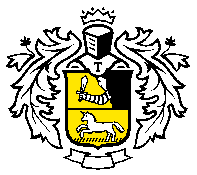 1.	Термины и определенияАбонентский номер — номер сотового телефона, предоставленный Клиенту оператором подвижной электросвязи в соответствии с договором на оказание услуг связи и предоставленный Клиентом Банку в качестве основного контактного номера для информационного и финансового взаимодействия с Банком в рамках Дистанционного обслуживания.Абонентское устройство — персональный компьютер, смартфон, телефонный аппарат или другое устройство, подключаемое к линиям электросвязи (передачи данных) для приема или передачи Банком, или Клиентом Сообщений.Аутентификационные данные — Код-доступа, уникальные логин (login), пароль (password) Клиента, а также другие данные, используемые для доступа и совершения операций, в том числе с использованием Карты через Банкомат, Интернет-Банк, Мобильный Банк и Мобильные приложения Банка и/или другие каналы обслуживания в Интернет, а также каналы сотовой связи. Аутентификационные данные являются аналогом собственноручной подписи Клиента.Банк — Акционерное общество «Тинькофф Банк», 123060, г. Москва, 1-й Волоколамский проезд, д.10, стр.1, лицензия Банка России № 2673.Банкомат — программно-технический комплекс, предназначенный для автоматизированных (без участия уполномоченного лица Банка или Партнера Банка) снятия наличных денежных средств, пополнения наличными денежными средствами, в том числе с использованием Карты (включая карту стороннего банка), Токена или сформированного Клиентом посредством использования Мобильного Банка уникального QR-кода, а также выполнения других операций, при наличии у Банка технической возможности.Вклад срочный (далее — Вклад) — денежные средства в валюте Российской Федерации и/или иностранной (-ых) валюте (-ах) (мультивалютный Вклад), размещаемые физическими лицами в Банке на установленныйТарифным планом срок, включая капитализированные (причисленные) проценты на сумму Вклада в соответствии с Договором вклада.Вклад до востребования — денежные средства в валюте Российской Федерации или иностранной валюте, размещаемые физическими лицами в Банке на неопределенный срок и возвращаемые полностью или частично по требованию Клиента, включая капитализированные (причисленные) на размещенные денежные средства проценты в соответствии с Договором накопительного счета.Выписка — документ, ежемесячно формируемый Банком и направляемый Клиенту, содержащий информациюо совершенных операциях, начисленных Комиссиях, процентах, размере Задолженности, сумме и сроке погашения Минимального и/или Регулярного платежа и иную информацию по заключенному Договору (по усмотрению Банка).Дистанционное обслуживание — формирование и исполнение распоряжений на совершение операций и/ или обработка заявок Клиента с использованием Аутентификационных данных и/или Кодов доступа и/илипредоставление информации по заключенным между Клиентом и Банком договорам через Банкомат, контактный центр Банка по телефону и/или сайт Банка в Интернет и/или Интернет-Банк и/или Мобильный Банк и/или Мобильные приложения Банка и/или другие каналы обслуживания в Интернет (включая электронную почту/чаты) и/или каналы сотовой связи, включая SMS-сообщения и Push-уведомления.Договор — если не указано отдельно, любой из договоров:Договор вклада (Договор накопительного счета) — заключенный между Банком и Клиентом договор об открытии, обслуживании и закрытии банковских вкладов, включающий в себя соответствующие Заявку, Тарифы и Общие условия открытия, обслуживания и закрытия банковских вкладов.Договор кредитной карты — заключенный между Банком и Клиентом договор о выпуске и обслуживании Кредитной карты (Кредитных карт), включающий в себя соответствующие Заявку, Тарифы и Общие условия выпуска и обслуживания кредитных карт.Договор расчетной карты (Договор счета) — заключенный между Банком и Клиентом договор открытия, ведения и закрытия Картсчета (Счета), включающий в себя соответствующие Заявку, Тарифы и Общие условия открытия, ведения и закрытия счетов физических лиц, а также выпуска и обслуживания расчетных карт.Договор реструктуризации задолженности — заключенный между Банком и Клиентом договор в соответствии с Общими условиями кредитования в целях погашения существующей задолженности по Договору кредитной карты и Кредитному договору.Кредитный договор — заключенный между Банком и Клиентом договор о предоставлении кредита, в том числе с условием обеспечения его исполнения предоставляемым Клиентом залогом, включающий в себя соответствующие Заявку, Тарифы и Общие условия кредитования.Договор залога — заключенный между Банком и Залогодателем договор о предоставлении в залог Банку Предмета залога с целью обеспечения исполнения обязательств по Кредитному договору, составленный либо в виде отдельного документа, подписанного сторонами, либо включающий в себя соответствующие Заявку2 из 56и Общие условия кредитования, а в случаях, предусмотренных Общими условиями кредитования включающийв себя соответствующие Заявку (кроме случаев оформления Заявки посредством Дистанционного обслуживания), Общие условия кредитования и Уведомление о принятии имущества в залог.Задолженность — все денежные суммы, подлежащие уплате Клиентом Банку по Кредитному договору и/или Договору кредитной карты и/или Договору реструктуризации задолженности и/или Договору расчетной карты, включающие в себя сумму Кредита, начисленные проценты за пользование Кредитом, комиссии, платы, в том числе за дополнительные услуги и программы страхования, а также штрафы в соответствии с применяемыми Тарифами.Залогодатель — собственник Предмета залога (Клиент или любое другое лицо), заключивший с Банком Договор залога.Заявка — предложение (оферта) Клиента, адресованное Банку, содержащее намерение Клиента заключить с Банком Договор и содержащее все существенные условия соответствующего Договора или порядок их определения.Заявление-Анкета — письменное предложение (оферта) Клиента, адресованное Банку и/или его партнерам, содержащее намерение Клиента заключить с Банком Универсальный договор, а также Заявку на заключение отдельного Договора (Договоров) в рамках соответствующих Общих условий и/или заявку на заключение договора (договоров) с партнером (партнерами) Банка, а также сведения, необходимые для идентификации Клиента в соответствии с требованиями Банка, его партнеров и законодательства Российской Федерации.Интернет-Банк — сервис Банка, позволяющий осуществлять взаимодействие Банка и/или его партнеров и Клиента, включая обмен информацией и совершение отдельных операций по сети Интернет.Картсчет (Счет) — банковский счет Клиента, открываемый исключительно для совершения операцийс использованием Расчетной карты (ее реквизитов) и/или каналов Дистанционного обслуживания и/или для проведения операций по расчетным документам, составленным и подписанным Банком на основании распоряжения Клиента или Представителя Клиента.Клиент — физическое лицо, заключившее с Банком Универсальный договор, а также один или несколько Договоров в соответствии с Общими условиями.Коды доступа — ПИН-код, графические, цифровые и/или буквенные коды, позволяющие аутентифицировать Клиента при его обращении в Банк через Дистанционное обслуживание.Компрометация — утрата Кодов доступа или Аутентификационных данных, подозрение утраты Кодов доступа или Аутентификационных данных, или возникновение подозрения о доступе третьих лиц к Кодам доступа или Аутентификационным данным.Кредит — денежные средства, предоставляемые Клиенту Банком в безналичном порядке на условиях Кредитного договора, Договора кредитной карты, Договора реструктуризации задолженности или Договора расчетной карты (разрешенный овердрафт).Кредитная карта (Карта) — банковская карта, выпущенная в рамках Договора кредитной картыи предназначенная для совершения Клиентом операций за счет предоставленного Банком Кредита без использования банковского счета Клиента.Мобильное приложение Банка — приложение для мобильного устройства (смартфона, планшета и т.п.), позволяющее осуществлять взаимодействие Банка и/или его партнеров и Клиента, включая обмен информацией, направление Заявок и совершение отдельных операций по усмотрению Банка. Условия использования Мобильного приложения определяются настоящими Условиями и/или соглашением, с которым Клиент знакомится перед его использованием.Мобильный Банк — сервис Банка, позволяющий осуществлять взаимодействие Банка и/или его партнерови Клиента, включая обмен информацией и совершение отдельных операций, через специальные приложения для мобильного устройства (смартфона, планшета и т.п.).Накопительный счет — счет, на котором учитываются денежные средства Клиента, предусматривающий начисление процентов на остаток денежных средств, в соответствии с Договором накопительного счета.Общие условия — если не указано отдельно, любые из общих условий, являющиеся приложением к настоящим Условиям:•	Общие условия открытия, обслуживания и закрытия банковских вкладов;•	Общие условия открытия, ведения и закрытия счетов физических лиц, а также выпуска и обслуживания расчетных карт;•	Общие условия выпуска и обслуживания кредитных карт;•	Общие условия кредитования в целях погашения существующей задолженности по Договору кредитной карты и Кредитному договору;3 из 56•	Общие условия кредитования;•	Общие условия программ лояльности.Партнеры — организации, расположенные на территории Российской Федерации, заключившие с Банком договор о приеме и выдаче денежных средств, направленных в адрес Клиентов Банка. Информация о Партнерах доступна на сайте Банка в Интернет по адресу Tinkoff.ruПеречисление денежных средств — перечисление денежных средств через Банкоматы, Партнеров или расчетную сеть Банка России (банковский перевод), а также со счетов (на счета), открытых (открытые) в Банке.ПИН-код — цифровой персональный идентификационный номер, присваиваемый каждой Карте Банком или назначаемый Клиентом самостоятельно посредством каналов Дистанционного обслуживания, и служащий для идентификации Клиента при проведении операций с использованием Карты в банкоматах, терминалах и т.д. Способ назначения ПИН-кода определяется Банком.Простая электронная подпись — электронная подпись, которая посредством использования кодов или иных средств подтверждает факт формирования электронной подписи Клиентом. Простая электронная подпись является аналогом собственноручной подписи Клиента.Предмет залога — транспортное средство (Автомобиль) или жилое недвижимое имущество, находящеесяна территории России (Недвижимость), предоставленное/предоставляемое собственником в залог Банку с целью обеспечения исполнения обязательств по Кредитному договору. Информация о Предмете залога указываетсяв соответствующей Заявке, Договоре залога и/или Уведомлении о принятии имущества в залог.ПС — платежные системы МИР, MasterCard или VISA.Расчетная карта (Карта) — банковская карта, выпущенная в рамках Договора расчетной карты (Договора счета) и предназначенная для совершения Клиентом операций за счет остатка денежных средств на Картсчете и/или предоставленного Банком Кредита при недостатке или отсутствии средств на Картсчете.Сообщение — информация, передаваемая Банком в рамках Договора, посредством Дистанционного обслуживания, в том числе через Интернет-Банк и Мобильный Банк, а также посредством сервисов сообщений по идентификатору, представленному Банку Клиентом, Мобильных приложений и сервисов Банка илис использованием иных возможностей Абонентского устройства, в том числе Push-уведомления.Счет вклада — счет (-а), на котором (-ых) учитываются денежные средства в валюте Российской Федерации или иностранной (-ых) валюте (-ах), размещенные Клиентом в соответствии с условиями Договора вклада.Тарифный план — документ, содержащий информацию о размере и правилах расчета, взимания и начисления процентов, комиссий, плат и штрафов, а также иную информацию, являющийся неотъемлемой частью соответствующего Договора.Тарифы — совокупность Тарифных планов и иных тарифов на услуги Банка, являющаяся неотъемлемой частью Договора.Токен — электронное средство платежа, содержащее набор реквизитов Карты, выпускаемое самостоятельно Клиентом через электронное устройство, а также с использованием Мобильного Банка, которое позволяет Клиенту совершать операции посредством технологии бесконтактных платежей.Торговая организация — организация или индивидуальный предприниматель, в том числе сотрудничающие с Банком по программе кредитования покупателей, у которых Клиент приобретает Товар и/или Автомобиль на условиях его полной или частичной оплаты за счет Кредита.Уведомление о принятии имущества в залог — документ, содержащий информацию о принятии Банком в залог Предмета залога (Автомобиля), формируемый Банком и направляемый Клиенту посредством Дистанционного обслуживания в подтверждение согласования Предмета залога по Договору залога.Универсальный договор — заключенный между Банком и Клиентом договор комплексного банковского обслуживания, включающий в себя в качестве неотъемлемых составных частей настоящие Условия, Тарифы и Заявление-Анкету.Условия (УКБО) — настоящий документ, являющийся неотъемлемой частью Универсального договора.Push-уведомление — информация, передаваемая Банком посредством сети Интернет на Абонентское устройство Клиента с использованием Мобильного Банка и/или Мобильного приложения Банка.2.	Основные положения2.1.	В рамках Универсального договора Банк предоставляет Клиенту возможность заключения отдельных Договоров в соответствии с Общими условиями.2.2.	Если какое-либо положение настоящих Условий противоречит положениям, установленным соответствующими Общими условиями, то применяются положения, установленные Общими условиями.4 из 562.3.	Для заключения Универсального договора Клиент предоставляет в Банк собственноручно подписанное Заявление-Анкету и документы, необходимые для проведения идентификации Клиента в соответствиис требованиями Банка и законодательства Российской Федерации. В случае проведения идентификациис использованием единой биометрической системы и наличии технической возможности, Заявление-Анкета может быть подписана Клиентом простой электронной подписью единой системы идентификации и аутентификации.2.4.	Универсальный договор заключается путем акцепта Банком оферты, содержащейся в Заявке в составе Заявления-Анкеты. Акцептом является совершение Банком следующих действий, свидетельствующих о принятии Банком такой оферты:•	для Договора вклада (Договора накопительного счета) — открытие Счета вклада/Накопительного счета и зачисление на него денежных средств;•	для Договора расчетной карты (Договора счета) — открытие Картсчета (Счета) и отражения Банком первой операции по Картсчету (Счету);•	для Договора кредитной карты — активация Кредитной карты или получение Банком первого реестра операций;•	для Кредитного договора — зачисление Банком суммы Кредита на Счет.2.5.        В случае наличия в Заявке в составе Заявления-Анкеты оферты на заключение нескольких Договоров моментом заключения Универсального договора будет являться первый акцепт Банком соответствующей оферты.2.6.	Банк принимает решение о предоставлении услуг Клиенту на основе информации, предоставленной Банку Клиентом, если иное не предусмотрено законодательством Российской Федерации. При этом Банк вправе запросить у Клиента дополнительную информацию.2.7.	Для заключения отдельных Договоров в рамках уже заключенного Универсального договора Клиент предоставляет в Банк Заявку, оформленную, в том числе, через каналы Дистанционного обслуживанияс использованием Аутентификационных данных, Кодов доступа и/или подписанную Простой электронной подписью в порядке, определяемом настоящими Условиями. Введение (сообщение Банку) Клиентом Аутентификационных данных, Кодов доступа при оформлении Заявки и/или предоставление Банку Заявки, подписанной Простой электронной подписью, означает заключение между Банком и Клиентом Договорана условиях, изложенных в Заявке и соответствующих Общих условиях, в том числе, если речь идет о Кредитном договоре, Договоре кредитной карты или Договоре счета, по которому предоставляется Разрешенный овердрафт, подтверждение Клиентом на соответствующую дату того, что ему предоставлены индивидуальные условия договора и понятна информация о полной стоимости кредита. При этом, реквизиты заключенного Договора, в том числе реквизиты Счета, могут быть предоставлены Клиенту через каналы Дистанционного обслуживания.2.8.	Заключением Универсального договора Клиент предоставляет Банку акцепт на исполнение распоряжений Банка в отношении всех банковских счетов Клиента, открытых в Банке, а также переплаты по Договору кредитной карты и электронных денежных средств, предоставленных Клиентом Банку, в сумме, не превышающей Задолженности Клиента по Универсальному договору и/или Договорам, в целях погашения указанной Задолженности.Отзыв вышеуказанного акцепта может быть осуществлен Клиентом по его письменному заявлению в Банк.2.9.	С целью ознакомления Клиентов с Условиями (Общими условиями) и Тарифами, Банк публикует Условияи Тарифы (Тарифные планы), правила применения Тарифов, а также тарифы на услуги по переводам, платежам и дополнительным услугам на сайте Банка в Интернет по адресу Tinkoff.ru, при этом Тарифные планы такжепубликуются на персональных страницах Клиентов в Интернет-Банке и доступны через Мобильный Банк. Условия и Тарифы (Тарифные планы) могут быть переданы Клиенту по его требованию способами, предусмотренными п. 2.10. настоящих Условий. Условия Тарифного плана также могут предоставляться / доводиться до Клиента путем их включения в индивидуальные условия договора. Дополнительно Банк может информировать Клиента иными способами, позволяющими Клиентам получить информацию и установить, что она исходит от Банка.Датой публикации указанной информации считается дата ее первого размещения на сайте Банка в Интернет по адресу Tinkoff.ru2.10.	Банк направляет Клиенту информацию, связанную с Универсальным договором и/или Договором, в том числе Выписки, посредством почтовых отправлений и доступных каналов Дистанционного обслуживания. При этом Клиент несет все риски, связанные с тем, что направленная Банком Клиенту информация может стать доступной третьим лицам. Клиент вправе отказаться от какого-либо конкретного способа или способов предоставления информации от Банка в рамках Договора, при условии сохранения хотя бы одного канала предоставления информации от Банка. Банк не несет ответственности в случае отказа Клиента от всех способов получения информации. Клиент вправе запросить предоставление указанной информации почтовым отправлением или любым иным способом, предусмотренным настоящими Условиями, по усмотрению Клиента.2.11.	 С момента заключения Договора применяется Тарифный план, который до заключения Договора передается Клиенту лично или отправляется почтой, заказной почтой, электронной почтой, курьерской службой или иным способом по реквизитам, указанным Клиентом, либо условия, которого предусмотрены/указаныв индивидуальных условиях договора. Способ доставки определяется Банком. Информация, содержащаяся5 из 56в Тарифном плане, может быть включена Банком в индивидуальные условия договора, которые вручаются Клиенту до заключения Кредитного договора. Правила применения Тарифов и тарифы на услуги по переводам, платежами дополнительным услугам, являющиеся неотъемлемой частью Тарифов, содержатся в Тарифном плане Клиента и/или на сайте Банка в Интернет по адресу Tinkoff.ru. В течение действия Договора по заявлению Клиента и с согласия Банка Тарифный план, применяемый в рамках Договора, может быть изменен на другой Тарифный план. Банк вправе в одностороннем порядке изменить Тарифный план, применяемый в рамках Договора, на другой Тарифный план на определенный период времени по усмотрению Банка с целью уменьшения процентной ставки по кредиту при условии, что это не повлечет возникновение новых или увеличение размера существующих денежных обязательств Клиента, а также уменьшить или прекратить взимание плат и штрафов по Договору. При этом Банк также вправе в любое время осуществить возврат к первоначальному Тарифному плану, согласованному с Клиентом при заключении Договора.2.12.	Банк вправе изменять настоящие Условия, Общие условия и/или Тарифы (Тарифные планы), направив Клиенту соответствующее уведомление не позднее дня, предшествующего дню изменений Условий, Общих условий и/ или Тарифов (Тарифных планов) посредством Дистанционного обслуживания или разместив информацию об этомна сайте Банка в Интернет по адресу Tinkoff.ru, если эти изменения не противоречат законодательству Российской Федерации.2.13.      В целях исполнения распоряжений Клиента и распоряжений Банка, акцепт на осуществление которых предоставлен Клиентом, оформление расчетных (платежных) документов осуществляет Банк.2.14.	Согласно ст. 160 Гражданского кодекса Российской Федерации для заверения справок, сведений и писем по Универсальному договору и/или Договорам, может быть использовано факсимильное воспроизведение подписи уполномоченного лица Банка и графическое изображение печати Банка, проставленныхс использованием средств механического и/или электронно-цифрового воспроизведения на вышеуказанных документах.2.15.	Категория (платежная система, вид карты и другие характеристики) Карты определяется по усмотрению Банка. Клиент праве выбрать категорию Карты «World Mastercard Black Edition» (далее — Премиальная карта) в случае, если ее обслуживание предусмотрено отдельным Тарифным планом. Условиями Договора, Общими условиями программы лояльности и отдельными соглашениями с Клиентом для Держателей Премиальных карт могут быть предусмотрены специальные условия обслуживания (пониженные комиссии, дополнительные бонусыи услуги партнеров Банка и т.д.), которые не применяются в случае если Клиент отказался от Премиальной карты — обратился в Банк за расторжением Договора расчетной карты или за сменой Тарифного плана,не предусматривающего выпуск Премиальной карты, не совершил ни одной расходной операции в течение 90 (Девяносто) дней с момента получения Премиальной карты, а также в случае, если Клиент имел задолженность по Техническому овердрафту и/или просроченную задолженность по Кредитной карте более чем 2 (два) месяца подряд (далее — отказ от Карты).2.16.	Использование Простой электронной подписи2.16.1. Простая электронная подпись может быть использована Клиентом для подписания электронных документов, в том числе для подписания в электронной форме Заявки и/или Заявления-Анкеты, включая индивидуальныеусловия договора, с целью заключения Договора и/или иных соглашений с Банком и/или его Партнерами, а также для подписания соглашений с Банком об обеспечении исполнения обязательств Клиента и/или юридического лица перед Банком, в котором Клиент действует в качестве единоличного исполнительного органа. Банком самостоятельно определяется перечень электронных документов, которые могут быть подписаны Клиентом Простой электронной подписью.2.16.2. Простая электронная подпись содержит сведения о Клиенте (фамилию, имя и отчество) и дате подписания электронного документа и удостоверяет факт формирования и подписания Клиентом документа в электронном виде посредством использования Клиентом ключа Простой электронной подписи. Ключ Простой электронной подписи представляет собой сгенерированный Банком одноразовый буквенно-числовой код (далее – одноразовый код) или Код доступа. При этом, Ключ Простой электронной подписи направляется Банком на Абонентский номер при соблюдении его конфиденциальности после проведения аутентификации Клиента, в том числе посредством установления факта корректного ввода Клиентом Аутентификационных данных через Дистанционное обслуживание или предъявления Клиентом представителю Банка документа, удостоверяющего личность. В случае подписания соглашений с Банком об обеспечении исполнения обязательств юридическоголица, в котором Клиент действует в качестве единоличного исполнительного органа, Ключ Простой электронной подписи направляется Клиенту после проведения его аутентификации в качестве единоличного исполнительного органа в Мобильном банке/Интернет Банке юридического лица в соответствии с Условиями комплексного банковского обслуживания юридических лиц, индивидуальных предпринимателей и лиц, занимающихся частной практикой в АО «Тинькофф Банк».2.16.3. Электронный документ считается подписанным Клиентом Простой электронной подписью если отправленный Банком на Абонентский номер одноразовый код и/или Код доступа в Сообщении совпадает с введенным и/или предоставленным Клиентом одноразовым кодом и/или Кодом доступа при условии, что время его действия не истекло. Документы, подписанные Клиентом Простой электронной подписью, признаются равнозначными документам на бумажном носителе, подписанными собственноручной подписью Клиента.6 из 562.16.4. Проверка Простой электронной подписи осуществляется Банком с использованием его программно-технических и иных средств путем установления факта ввода Клиентом посредством Дистанционного обслуживания или предоставления (сообщения) представителю Банка корректного ключа Простой электронной подписи. В случае отрицательного результата проверки Простой электронной подписи, Банк отказывает Клиенту в приеме электронного документа.2.16.5. Клиент обязан хранить в тайне ключ Простой электронной подписи и ни при каких обстоятельствахне передавать его третьим лицам. В случае нарушения конфиденциальности ключа или его утери Клиент обязан незамедлительно уведомить об этом Банк для его изменения. В случае несвоевременного уведомления Банка об обстоятельствах, указанных в настоящем пункте, Клиент несет ответственность за возможные отрицательные последствия данных обстоятельств.2.16.6. Подписанные Клиентом Простой электронной подписью документы хранятся Банком в электронном видеи направляются Клиенту на адрес его электронной почты, который был предоставлен Банку, а также могут быть направлены Клиенту на бумажном носителе в любое время по запросу Клиента.3.	Права и обязанности сторон3.1.	Помимо прав и обязанностей Банка и Клиента (далее совместно именуемые — стороны), предусмотренных разделом 3 настоящих Условий, Банк и Клиент имеют права и обязанности, установленные соответствующими Общими условиями.3.2.	Банк обязуется:3.2.1.     Соблюдать конфиденциальность в отношении любой информации, связанной с Клиентом. Однако Клиент соглашается, что Банк вправе передавать и раскрывать любую информацию, касающуюся Клиента, аффилированным лицам, агентам и Партнерам, а также иным третьим лицам, включая кредитные бюрои коллекторские агентства, независимо от местонахождения таковых, для конфиденциального использования, в том числе для целей взыскания Задолженности. Банк также вправе раскрывать любую такую информациюв соответствии с решениями, распоряжениями, постановлениями, предписаниями, представлениями, приказами, ордерами или иными документами, исходящими от органов государственной власти, а также судов Российской Федерации. При этом Клиент может поручить Банку предоставлять информацию по Договору, предусмотренную в соответствующем поручении, аффилированным лицам и партнерам Банка с целью оказания ими услуг Клиенту.3.3.	Клиент обязуется:3.3.1.	Сообщать Банку необходимые и достоверные сведения и представлять документы в соответствии с требованиями Банка и законодательства Российской Федерации, включая документы и сведения о его статусе налогового резидента иностранного государства.3.3.2.     В течение 7 (семи) календарных дней письменно информировать Банк обо всех изменениях, относящихсяк сведениям, сообщенным Клиентом в Заявлении-Анкете, а также не реже 1 (одного) раза в год подтверждать действительность данных, представленных в целях заключения Универсального договора. В случае изменения статуса налогового резидента Клиента, выгодоприобретателей и/или лиц, прямо или косвенно ихконтролирующих, Клиент обязан незамедлительно сообщить об этом Банку, с предоставлением Банку в течение 15 (пятнадцати) календарных дней актуальных документов и сведений. Отсутствие письменного уведомления от Клиента по истечении года с даты заключения Универсального договора и каждого последующего года означает подтверждение Клиентом действительности и актуальности данных, предоставленных при заключении Универсального договора.3.3.3.     Предоставить Банку достоверную информацию для связи с Клиентом, а в случае ее изменения незамедлительно предоставить обновленную информацию. Обязанность Банка по направлению Клиенту уведомлений, предусмотренных законодательством Российской Федерации и Универсальным договором, считается исполненной при направлении уведомлений в соответствии с имеющейся у Банка информацией для связи с Клиентом.3.3.4.     На регулярной основе обращаться в Банк для получения сведений об изменениях и дополнениях, внесенных в Условия (Общие условия) и Тарифы.3.3.5.     Обеспечить безопасное и конфиденциальное хранение QR-кодов, Кодов доступа, ключа Простой электронной подписи и Аутентификационных данных. В случае Компрометации, включая получение доступа третьими лицами, Кодов доступа, ключа Простой электронной подписи и Аутентификационных данных незамедлительно уведомить Банк для их изменения.3.3.6.     Предоставлять по запросу Банка документы и сведения в случаях, предусмотренных законодательством Российской Федерации и настоящими Условиями (Общими условиями), в том числе документы и сведенияоб операциях с денежными средствами, о целях установления и предполагаемом характере деловых отношений с Банком, о целях финансово-хозяйственной деятельности, о финансовом положении, о деловой репутации,об источниках происхождения денежных средств и (или) иного имущества Клиента.7 из 563.3.7.     Самостоятельно до приема на обслуживание или до совершения операции сообщать о выгодоприобретателе, т.е. о лице, к выгоде которого действует Клиент, в том числе на основании агентского договора, договоров поручения, комиссии и доверительного управления, при проведении операций с денежными средствами и иным имуществом. Непредставление в Банк сведений о выгодоприобретателях является сообщением Клиента об отсутствии таковых.3.3.8.     Самостоятельно сообщать о бенефициарном владельце, т.е. о физическом лице (лицах), которое, в конечном счете, прямо или косвенно (через третьих лиц) имеет возможность контролировать действия Клиента. Бенефициарным владельцем Клиента считается это лицо, за исключением случаев, если у Банка имеются основания полагать, что бенефициарным владельцем является иное физическое лицо.3.3.9.     В течение 7 (семи) календарных дней письменно информировать Банк обо всех изменениях, относящихсяк сведениям, сообщенным Клиентом о выгодоприобретателях и бенефициарных владельцах, а также не реже 1 (одного) раза в год подтверждать действительность представленных данных. Отсутствие письменного уведомления от Клиента по истечении года с даты представления сведений о выгодоприобретателяхи бенефициарных владельцах и каждого последующего года означает подтверждение Клиентом действительности и актуальности данных, предоставленных первоначально.3.3.10. Не передавать Абонентский номер и/или Абонентское устройство, а также, если иное не предусмотрено Общими условиями, не передавать Карту в пользование третьим лицам.3.3.11. Следовать рекомендациям Банка по снижению рисков повторного осуществления операции перевода денежных средств без согласия Клиента.3.4.	Банк вправе:3.4.1.     Требовать представления Клиентом и получать от Клиента, представителя Клиента документы и сведения, предусмотренные законодательством Российской Федерации, при проведении идентификации Клиента, представителя Клиента, выгодоприобретателя, бенефициарного владельца и обновлении информации о них.3.4.2.     Проверять и обновлять сведения, представленные Клиентом в Заявлении-Анкете или Заявке, в том числе с привлечением третьих лиц. Банк также вправе с целью обновления сведений о Клиенте использоватьинформацию, предоставленную аффилированными лицами Банка, в случае, если такая информация была получена указанными лицами от Клиента при принятии его на обслуживание и/или в процессе обслуживания. Предоставляя сведения Банку и его аффилированным лицам при заключении договора и/или в ходе его обслуживания,Клиент соглашается, что такие сведения могут быть использованы Банком и его аффилированными лицами для обновления сведений о Клиенте.3.4.3.     При заключении Договоров, а также при ином обращении Клиента в Банк осуществлять наблюдение, фотографирование, аудио- и видеозапись, включая запись телефонных разговоров, без уведомления Клиента о такой записи. Клиент соглашается, что Банк вправе хранить такие записи в течение 5 (пяти) лет с моментапрекращения отношений с Клиентом, с целью улучшения качества обслуживания и исключения риска совершения несанкционированных операций, а также использовать их при проведении любых расследований в связис Универсальным договором.3.4.4.     Запрашивать у Клиента документы и сведения в случаях, предусмотренных законодательством Российской Федерации и настоящими Условиями (Общими условиями), в том числе документы и сведения о статусе налогового резидента Клиента, выгодоприобретателей и лиц, прямо или косвенно их контролирующих, об операцияхс денежными средствами, о целях установления и предполагаемом характере деловых отношений с Банком,о целях финансово-хозяйственной деятельности, о финансовом положении, о деловой репутации, об источниках происхождения денежных средств и/или иного имущества Клиента.3.4.5.     Отказаться от заключения Универсального договора (Договора) с физическим лицом в соответствиис внутренними правилами Банка в случаях, предусмотренных законодательством Российской Федерации.3.4.6.     Расторгнуть Универсальный договор (Договор) с Клиентом в соответствии с внутренними правилами Банка в случаях, предусмотренных законодательством Российской Федерации.3.4.7.     Отказать в выполнении распоряжения Клиента о совершении операции, по которой не представлены документы, запрашиваемые Банком, а также в соответствии с внутренними правилами Банка в случаях, предусмотренных законодательством Российской Федерации.3.4.8.     Уступать, передавать любому третьему лицу, в том числе не имеющему банковской лицензии, и распоряжаться иным образом своими правами по Кредитному договору, Договору расчетной карты, Договору кредитной карты или Договору реструктуризации задолженности. Для целей такой уступки Банк вправе передавать любому фактическому или потенциальному цессионарию любую информацию о Клиенте и его Задолженности на условиях конфиденциального использования.3.4.9.     Совершать иные действия в соответствии с Общими условиями.3.4.10. Производить отмену ошибочных операций по погашению Задолженности или пополнению Счета вклада, Накопительного счета, Картсчета (Счета) без уведомления Клиента.8 из 563.4.11. При отмене ошибочных операций по погашению Задолженности не производить начисление процентов за период с даты обработки ошибочной операции по погашению Задолженности до ее отмены.3.4.12. Заблокировать или ограничить Дистанционное обслуживание, а также проведение операций с использованием Карт при непредставлении Клиентом в Банк актуального и действующего Абонентского номера, а также документов и сведений, запрашиваемых Банком в целях исполнения законодательства Российской Федерации.3.4.13. Удержать комиссию с денежных средств, в размере 5% от суммы любого пополнения и/или 10% от суммы списания, если выполнено хотя бы одно из следующих условий:•	 за последние 30 (тридцать) дней сумма пополнений со счетов индивидуальных предпринимателей или юридических лиц на Договоры Клиента превышает 200 000 руб. или эквивалент в валюте по курсу Банка России, установленному на дату удержания комиссии (суммарно по всем Договорам, открытым на имя Клиента в Банке, включая рассматриваемое пополнение, без учета пополнений по выплате заработной платы и иных выплат, непосредственно связанных с трудовыми отношениями);•	по Договорам Клиента были обнаружены признаки сомнительных и/или транзитных операций и/или в таких операциях отсутствует экономический смысл.3.4.14. При взимании комиссий и плат, с включенной суммой НДС, не составлять счет-фактуру.3.4.15. Осуществлять направленное на возврат просроченной Задолженности взаимодействие с Клиентом и третьими лицами любыми не запрещенными законом способами, в том числе с использованием переговоров по сетям электросвязи и курьерской доставки, превышая, установленную Федеральным законом № 230-ФЗ от 03.07.2016 частоту взаимодействия не более чем в 2 раза.3.4.16. Самостоятельно определять функциональность Мобильного приложения Банка, а также объем операций, совершаемых Клиентом посредством его использования.3.5.	Клиент вправе:3.5.1.     Изменять Коды доступа и/или Аутентификационные данные, обратившись в Банк.3.5.2.     В любой момент отказаться от исполнения настоящих Условий, предварительно погасив всю имеющуюся перед Банком Задолженность, а также истребовав все денежные средства и закрыв все Картсчета (Счета), Накопительные счета и Счета вклада.4.	Порядок осуществления Дистанционного обслуживания 4.1.	К каналам Дистанционного обслуживания относятся:4.1.1.	Контактный центр Банка, осуществляющий обслуживание по телефону.4.1.2.     Интернет-Банк, Мобильный Банк, Мобильные приложения Банка и иные каналы обслуживания в Интернет, в том числе приложения, размещенные на интернет-сайтах Партнеров Банка в сети Интернет, и сервисы передачи Сообщений.4.1.3.     Банкоматы.4.1.4.     Информирование, Оповещение об операциях, SMS-запросы.4.2.	В рамках Дистанционного обслуживания Банк предоставляет Клиенту информацию по Универсальному договору, направляя ее по контактным данным Клиента, указанным в Заявлении-Анкете.4.3.	Для совершения Клиентом операций и оказания услуг, в том числе партнерами Банка, через каналы Дистанционного обслуживания, используются Коды доступа и/или Аутентификационные данные.4.4.	Клиент соглашается, что операции, совершенные с использованием Аутентификационных данных и/или Кодов доступа, признаются совершенными Клиентом и оспариванию не подлежат, за исключением случаев, прямо предусмотренных в законодательстве Российской Федерации.4.5.	Банк вправе изменять состав услуг и устанавливать ограничения на оказание услуг, предоставляемых через каналы Дистанционного обслуживания, в том числе, но не ограничиваясь, при отсутствии технической возможности их оказания, наличии оснований подозревать доступ третьих лиц к денежным средствам, Аутентификационным данным и/или Кодам доступа Клиента, а также в случаях, предусмотренных правилами внутреннего контроля Банка в целях противодействия легализации (отмыванию) доходов, полученных преступным путем, финансированию терроризма и финансированию распространения оружия массового уничтожения,и в иных случаях в соответствии с законодательством Российской Федерации.4.6.	Банк вправе приостанавливать проведение операций по Картсчету и/или использование Клиентом Карты и/или Дистанционного обслуживания на срок, не превышающий 2 (двух) рабочих дней, в случае выявления признаков совершения операций без согласия Клиента. Банк возобновляет проведение операции и восстанавливает возможность использования Клиентом Карты и/или Дистанционного обслуживания в случае получения9 из 56от Клиента подтверждения распоряжения на совершение операции в течение установленного в настоящем пункте срока, а также по истечении данного срока в случае неполучения от Клиента подтверждения распоряжения на ее совершение или информации о том, что указанная операция была произведена без согласия Клиента.4.7.	Банк праве приостанавливать зачисление денежных средств, полученных со счета юридического лица, открытого в сторонней кредитной организации, на Картсчет и/или по реквизитам Карты на срок до 5 (пяти) рабочих дней, в случаях, предусмотренных действующим законодательством. При этом Банк уведомляет Клиента о приостановлении проведения операции и/или ограничении Дистанционного обслуживания и необходимости предоставления в пределах указанного выше срока документов, подтверждающих обоснованность получения переведенных денежных средств. Банк зачисляет денежные средства на Картсчет и/или по реквизитам Картыв случае предоставления Клиентом в течение предусмотренного настоящим пунктом срока требуемых документов.4.8.	Клиент соглашается, что Банк не несет ответственности за сбои и отказы в Дистанционном обслуживании, связанные с нарушениями в работе оборудования связи и/или сетей связи, и возникшие в этой связи убытки.4.9.	Банк вправе отказать Клиенту в приеме распоряжений на проведение операций по Договору через Дистанционное обслуживание. В таких случаях Банк принимает только надлежащим образом оформленные документы, в том числе расчетные, на бумажном носителе.4.10.	Для использования Дистанционного обслуживания Клиент самостоятельно обеспечивает подключение к каналам электронной, в т.ч. подвижной, связи и/или поддержку необходимых функций на своих устройствах (телефоне, смартфоне, планшете, компьютере и т.п.) и у своего оператора связи, а также информирование оператора связио своем согласии на получение любой информации по Договору в течение срока его действия.4.11.	Обслуживание по телефону.4.11.1. Клиент может воспользоваться услугами Банка по телефонному обслуживанию клиентов для получения информации по Универсальному договору, для получения новых Кредитов, выпуска Карт, открытия Картсчета (Счета) и Накопительного счета, размещения Вклада, а также других услуг, предоставляемых Банком.4.11.2. Клиент соглашается, что использование персональной информации и Кодов доступа является надлежащей и достаточной идентификацией Клиента и аналогом собственноручной подписи Клиента.4.11.3. Клиент соглашается на передачу распоряжений и/или информации по телефону, осознавая, что линии телефонной связи не являются защищенным каналом передачи информации.4.12.	Обслуживание через Интернет.4.12.1. Клиент может воспользоваться услугами Банка через Интернет-Банк, Мобильный Банк, Мобильные приложения Банка и другие каналы обслуживания в Интернет для получения информации и совершения операций.4.12.2. В случаях и порядке, предусмотренных настоящими Условиями, Клиент обязан осуществить изменение Аутентификационных данных.4.12.3. Клиент соглашается, что использование Аутентификационных данных, в том числе сгенерированных Банком уникальных кодов, направляемых Клиенту на Абонентский номер и/или Абонентское устройство, является надлежащей и достаточной идентификацией Клиента, подтверждением права совершать операции через Интернет и аналогом собственноручной подписи Клиента.4.13.	Обслуживание через Банкоматы.4.13.1. Банк предоставляет Клиенту возможность доступа к банковским счетам, открытым в Банке, в Банкомате при использовании Карты, а также уникального QR-кода, сформированного Клиентом посредством использования Мобильного Банка.4.13.2. Посредством Банкомата Клиент, при наличии технической возможности, может осуществлять следующие операции:•	пополнение наличными денежными средствами и снятие наличных денежных средств в валюте Договора и в валюте, отличной от валюты Договора;•	платежи и переводы денежных средств;•	получение информации об остатке денежных средств на Договоре; •	и иные операции по усмотрению Банка.4.13.3. Переводы и платежи через Банкомат осуществляются в валюте Российской Федерации независимо от вида валюты, в которой заключен Договор. При отсутствии/недостаточности денежных средств на Договоре для осуществления перевода или платежа через Банкомат, списание не осуществляется, услугу по переводу или платежу через Банкомат Банк не оказывает.4.13.4. О совершении операции с использованием Банкоматов, Банк информирует Клиента путем отображения соответствующей информации на экране Банкомата, через каналы Дистанционного обслуживания, а также иным способом на усмотрение Банка.10 из 564.13.5. При формировании распоряжения на перевод денежных средств посредством Банкомата Банка плательщик заявляет и подтверждает информацию о том, что получателем денежных средств является непосредственно плательщик.4.14.	Информирование, Оповещение об операциях и SMS-запросы.4.14.1. Информирование — сервис Банка, в рамках которого на Абонентский номер и/или Абонентское устройство Клиента направляются Сообщения:•	об изменении статуса Договора, Заявки;•	об осуществлении нефинансовых действий по Договору; •	об изменении статуса Карты;•	иные сведения по усмотрению Банка.4.14.2. Оповещение об операциях — сервис Банка, подключаемый по желанию Клиента и позволяющий Клиенту получать в режиме реального времени на Абонентский номер и/или Абонентское устройство Сообщения о совершенных операциях с использованием Карты/Счета или ее реквизитов за исключением списания Комиссий и Плат.4.14.3. SMS-запросы — сервис Банка, доступный Клиенту с Абонентского номера и позволяющий:•	запрашивать доступный остаток по Договору расчетной карты (Договору кредитной карты); •	осуществлять блокировку Карты;•	осуществлять перевод средств в счет пополнения баланса Абонентского номера за счет остатка по Договору расчетной карты (Договору кредитной карты).•	Сервис предоставляется по короткому номеру 2273 для абонентов Билайн, МегаФон и МТС и номеру +7 903 767-22-73 для абонентов других операторов сотовой связи Российской Федерации.4.14.4. Для использования сервисов Клиент самостоятельно обеспечивает поддержку функций SMS и Push-уведомлений на своем Абонентском устройстве (телефоне, смартфоне, планшете и т.п.) и у своего оператора мобильной связи.4.15.	 Банк не несет ответственности за работоспособность, безопасность и любые иные последствия использования Мобильного Банка и/или Мобильных приложений Банка на Абонентских устройствах, на которых используется нелицензионное программное обеспечение, Клиент самостоятельно обеспечивает защиту используемых Абонентских устройств от несанкционированного доступа и вредоносного программного обеспечения,в соответствии с рекомендациями Банка, размещенными на сайте Банка в Интернет по адресу Tinkoff.ru4.16.	Клиент соглашается, что Банк вправе отображать в Интернет-Банке, Мобильном Банке и Мобильных приложений Банка информацию о продуктах и услугах, приобретенных Клиентом у аффилированных лиц, являющихся партнерами Банка, в том числе информацию по заключенным Клиентом с такими лицами договорам страхования и договорам о предоставлении услуг связи. Клиент вправе отозвать данное согласие, обратившись в Банк посредством Дистанционного обслуживания.4.17.	Банк, при наличии технической возможности, предоставляет Клиенту возможность получать денежные средства, а также совершать операции по переводу денежных средств с указанием в качестве идентификатора реквизитов получателя денежных средств номера сотового телефона получателя, в том числе обсуживающегося в сторонней кредитной организации. Клиент соглашается на получение денежных средств при совершении переводас использованием его Абонентского номера в качестве реквизитов получателя денежных средств. Клиент также соглашается и поручает Банку при совершении перевода с использованием номера сотового телефона, в том числе если Клиент является получателем денежных средств, предоставлять Банку России, АО «НСПК», кредитным организациям, являющимся участниками сервиса быстрых платежей системы Банка России, плательщику/ получателю и иным участникам расчетов, необходимые для совершения операции по переводу денежныхсредств данные Клиента, а также информацию о самом переводе и о возможности Банка совершить перевод с использованием номера сотового телефона в качестве идентификатора реквизитов получателя денежныхсредств При этом Клиент в любой момент вправе отозвать настоящее согласие и поручение, обратившись в Банк через Дистанционное обслуживание. Информация о порядке и условиях совершения переводов с использованием номера сотового телефона, в том числе о порядке зачисления денежных средств Клиенту и размере комиссииза совершения указанных переводов содержится в тарифах на услуги по переводам, платежам и дополнительным услугам, размещенным на сайте Банка в Интернет по адресу Tinkoff.ru4.18.	Банк при наличии технической возможности, предоставляет Клиенту возможность получения через Дистанционное обслуживание кассовых чеков в электронной форме, сформированных контрольно-кассовой техникой организации или индивидуального предпринимателя (продавца) в момент совершения Клиентом расчета с использованием Карты. Настоящим Клиент соглашается и поручает Банку получать от операторов фискальных данных, производителей контрольно-кассовой техники, в том числе с привлечением третьих лиц, в частностиАО «НСПК», кассовые чеки в электронной форме, сформированные контрольно-кассовой техникой организации или индивидуального предпринимателя (продавца) в момент совершения Клиентом расчета с использованием Карты, и осуществлять их передачу Клиенту через каналы Дистанционного обслуживания. Для целей выполнения11 из 56настоящего поручения Клиент соглашается и поручает Банку предоставлять АО «НСПК», операторам фискальных данных, производителям контрольно-кассовой техники необходимую для получения кассового чека информацию. При этом Клиент в любой момент вправе отозвать настоящее согласие и поручение, обратившись в Банк через Дистанционное обслуживание.4.19.	Клиент соглашается и поручает Банку, в случае заключения между Клиентом и ООО «Тинькофф Мобайл», далее по тексту настоящего пункта – Оператор связи, договора об оказании услуг подвижной радиотелефонной связи предоставлять Оператору информацию о совершении операций по счету, по которому Клиентом былдан акцепт на исполнение распоряжений Оператора в целях оплаты услуг Оператора. Указанная информация предоставляется Оператору исключительно для ее отображения в интерфейсе мобильного приложения Оператора для удобства и дополнительного информирования Клиента о совершении операций по счету. Клиент вправе отозвать данное согласие, обратившись в Банк посредством Дистанционного обслуживания.5.	Политика сохранения лояльности Клиентов5.1.	В целях сохранения лояльности Клиентов Банк проводит комплекс мер по поощрению использования Карт в соответствии с Общими условиями программ лояльности.5.2.	В целях сохранения лояльности Клиентов Банк вправе проводить маркетинговые/рекламные акции. Отсутствие непосредственного отказа Клиента от участия в акции может признаваться выражением согласия Клиента принять участие в маркетинговой/рекламной акции, если соответствующий порядок участия предусмотрен условиями проведения маркетинговой/рекламной акции.6.	Порядок внесения изменений и дополнений в Универсальный договор6.1.	Внесение изменений и дополнений в Универсальный договор (отдельные Договоры), в том числе утверждение Банком новой редакции Условий, Общих условий и/или Тарифов, осуществляется Банком в порядке, предусмотренном законодательством Российской Федерации и настоящим разделом, с учетом особенностей, устанавливаемых Общими условиями.6.2.	Банк информирует Клиента об изменениях и дополнениях, вносимых в Универсальный договор (отдельные Договоры), в том числе об утверждении новой редакции Условий, Общих условий и/или Тарифов, однимиз способов, указанных в пункте 2.9 настоящих Условий.6.3.	При несогласии с изменениями и дополнениями Условий, Общих условий и/или Тарифов Клиент имеет право расторгнуть Универсальный договор, отдельные Договоры в одностороннем порядке путем направления соответствующего заявления в Банк и погашения всей имеющейся Задолженности, а также истребования всех денежных средств и закрытия всех Картсчетов (Счетов), Накопительных счетов и Счетов вклада. Непредставление в Банк указанного заявления, совершение расходных операций, а также наличие Накопительного счета, Счета вклада или остатка на Картсчете (Счете) после вступления в силу изменений и дополнений Условий, Общих условий и/или Тарифов является согласием Клиента с такими изменениями и дополнениями.6.4.	Любые изменения и дополнения в Универсальный договор (отдельные Договоры), в том числе утвержденная Банком новая редакция Условий, Общих условий и/или Тарифов (Тарифных планов) с даты вступления ихв силу равно распространяются на всех лиц, присоединившихся к Условиям, Общим условиям, в том числе присоединившихся к Условиям, Общим условиям ранее даты вступления изменений и дополнений в силу.7.	Ответственность сторон7.1.	Стороны несут ответственность за неисполнение (ненадлежащее исполнение) своих обязательств по Договору в соответствии с законодательством Российской Федерации.7.2.	Стороны освобождаются от ответственности за полное или частичное неисполнение своих обязательств по Договору, если неисполнение будет являться следствием непреодолимой силы, то есть чрезвычайныхи непредотвратимых при данных условиях обстоятельств, возникших после вступления в силу Договора. Действие обстоятельств непреодолимой силы стороны должны подтверждать документами компетентных органов.О наступлении обстоятельств непреодолимой силы стороны обязуются извещать друг друга в срок не позднее 5 (пяти) рабочих дней от даты наступления указанных событий.7.3.	К таким обстоятельствам будут относиться: военные действия, массовые беспорядки, стихийные бедствия, отключение электроэнергии, забастовки, решения органов государственной власти и местного самоуправления и другие обстоятельства, делающие невозможным исполнение обязательств, предусмотренных Договором.7.4.	В случае несвоевременного или неполного уведомления Банка об обстоятельствах, указанных в настоящем разделе, Клиент несет ответственность за возможные отрицательные последствия данных обстоятельств.12 из 567.5.	Банк не несет ответственности за несвоевременное исполнение поручений Клиента по Договору, если операции по корреспондентскому счету Банка не осуществляются или их исполнение задерживается в результате действий (бездействия) Банка России, его подразделений, банков-корреспондентов или иных третьих лиц, обеспечивающих совершение операций по корреспондентскому счету Банка.7.6.	Банк не несет ответственности за убыток, понесенный Клиентом вследствие исполнения поручения, выданного неуполномоченными лицами, если в соответствии с законодательством Российской Федерации и настоящими Условиями Банк не мог установить факт выдачи поручения неуполномоченными Клиентом лицами.7.7.	В случае если в течение одного года общий размер платежей по имеющимся у Клиента обязательствампо кредитным договорам будет превышать 50% (пятьдесят процентов) годового дохода Клиента, существует риск неисполнения им обязательств перед Банком и применения к нему штрафных санкций.8.	Урегулирование споров8.1.	Все споры, возникающие между Клиентом и Банком из Универсального договора (отдельных договоров в соответствии с Общими условиями) или в связи с ним (ними), подлежат решению путем переговоров, а вслучае невозможности такого решения — в суде, а также с применением процедуры медиации в соответствии с законодательством Российской Федерации.9.	Заключительные положения9.1.	Банк является участником системы обязательного страхования вкладов. Страхование денежных средств, находящихся на Счете вклада, Накопительном счете и Картсчете (Счете), осуществляется в соответствиис Федеральным законом «О страховании вкладов в банках Российской Федерации» с момента заключения Договора вклада (Договора накопительного счета), Договора расчетной карты (Договора счета) и открытия Счета вклада, Накопительного счета, Картсчета (Счета). Денежные средства, переданные Партнерам, но фактическине полученные Банком, страхованию в соответствии с указанным Федеральным законом не подлежат. Информация о страховании (обеспечении возврата денежных средств) размещается на стендах в подразделениях Банка, осуществляющих обслуживание Клиентов, и на сайте Банка в Интернет по адресу Tinkoff.ru9.2.	В случае безналичного перечисления Клиентом денежных средств в погашение Задолженности по Кредитному договору, Договору кредитной карты, Договору реструктуризации задолженности или Договору расчетной карты (Договору счета) из других кредитных организаций или Партнеров Банка все риски, связанные с возможной задержкой в поступлении этих средств не по вине Банка, принимает на себя Клиент. Настоящим Клиент понимает и соглашается с тем, что Банк не имеет возможности контролировать или регулировать сроки поступления денежных средств от третьих лиц.9.3.	Изменение или расторжение Универсального договора (отдельных Договоров) не освобождает Клиента и/или Банк от исполнения своих обязательств по Универсальному договору (отдельным договорам в соответствиис Общими условиями), возникших до момента такого изменения или расторжения.9.4.	Универсальный договор (отдельные Договоры) подлежат толкованию в соответствии с законодательством Российской Федерации.9.5.	В случае, если какое-либо из положений Универсального договора (отдельных Договоров) становится незаконным, недействительным или не пользующимся судебной защитой по любому применимому законодательству, такие положения Универсального договора (отдельных Договоров) не применяютсяво взаимоотношениях между Банком и Клиентом. Остальные положения Универсального договора (отдельных Договоров) сохраняют полную силу и действительность.13 из 56Общие условия открытия, обслуживания и закрытия банковских вкладовРедакция 101.	Основные положения1.1.	Настоящие Общие условия устанавливают порядок и условия привлечения и размещения денежных средствна Счет вклада/Накопительный счет, начисления процентов на остаток по Счету вклада/Накопительному счету, выплаты Вклада/Вклада до востребования и начисленных процентов и регулируют отношения, возникающиев связи с этим между Клиентом и Банком.1.2.	Банк не заключает Договор вклада (Договор накопительного счета) с лицами, не достигшими возраста 14 лет.1.3.	Договор вклада (Договор накопительного счета) заключается путем акцепта Банком оферты, содержащейся в Заявке Клиента. Акцепт выражается в открытии Клиенту Счета вклада/Накопительного счета (при условииполучения Банком необходимых документов для его открытия) и зачисления на него денежных средств Клиента. Договор вклада (Договор накопительного счета) считается заключенным в дату зачисления денежных средств на Счет вклада/Накопительный счет.2.	Размещение и возврат денежных средств2.1.	Клиент вносит в Банк, а Банк принимает от Клиента в качестве Вклада/Вклада до востребования денежные средства и обязуется возвратить сумму денежных средств и начисленных процентов в порядке и на условиях, предусмотренных Договором вклада (Договором накопительного счета).2.2.	Для открытия Банком Счета вклада/Накопительного счета Клиент направляет в Банк оформленную Заявку, в том числе с использованием Аутентификационных данных и/или Кодов доступа, а также документы, необходимые для открытия Счета вклада (Накопительного счета) и проведения идентификации Клиента в соответствиис требованиями Банка и законодательства Российской Федерации.2.3.	После поступления денежных средств на Счет вклада Клиенту направляется уведомление с указанием параметров Вклада (срок, ставка, сумма, валюта (-ы)), в том числе письменное по требованию Клиента, а также номера Счета вклада. В случае отсутствия опровержения от Клиента в течение 30 (тридцати) календарных дней с даты направления указанного уведомления параметры Вклада считаются согласованными сторонами с даты открытия Счета вклада. В случае несогласования Клиентом указанных параметров Вклада последний считается размещенным по ставке 0,1% годовых, с даты поступления денежных средств на соответствующий Счет вклада.2.4.	Дистанционное обслуживание по Счету вклада/Накопительному счету, открытому в офисе Банка, не предоставляется.2.5.	Срок Вклада, размер и порядок выплаты процентов, а также валюта (-ы) Вклада устанавливаются Тарифным планом.2.6.	Размер и порядок выплаты процентов по Накопительному счету, а также валюта Накопительного счета устанавливается Тарифным планом.2.7.	Размещение денежных средств на Счете вклада/Накопительном счете производится путем Перечисления денежных средств или другим способом, предусмотренными законодательством Российской Федерации, на сумму не меньше минимальной суммы Вклада/Вклада до востребования, установленной Тарифным планом.2.8.	Если Тарифным планом установлена минимальная сумма Вклада/Вклада до востребования, а сумма первоначального взноса меньше минимальной суммы Вклада/Вклада до востребования, то сумма первоначального взноса зачисляется на Картсчет и не зачисляется на Счет вклада/Накопительный счет.2.9.	Денежные средства, поступившие через Банкомат и Партнеров Банка и путем перевода средств с карты на карту с использованием реквизитов карты, переданных Банку, для пополнения Счета вклада/Накопительного счета, зачисляются на Картсчет к Счету вклада/Накопительному счету с последующим зачислением на Счет вклада/ Накопительный счет не позднее дня, следующего за днем поступления средств на Картсчет.2.10.	При отсутствии Картсчета, соответствующего валюте пополнения мультивалютного Вклада, зачисление денежных средств осуществляется на Картсчет и Счет Вклада в имеющейся валюте, согласно приоритету — во-первых, рубли РФ; во-вторых, доллары США; в-третьих, евро; в-четвертых, фунты стерлингов.2.11.	Конвертация средств, поступивших для пополнения Вклада/Вклада до востребования в валюте, отличной от валюты Вклада/Вклада до востребования, осуществляется:14 из 562.11.1. По курсу Банка для пополнения Вклада/Вклада до востребования, действующему на дату обработки Банком операции, при соблюдении условий зачисления суммы пополнения на Вклад/Вклад до востребования.2.11.2. По курсу Банка для пополнения Картсчета, действующему на дату обработки Банком операции, при несоблюдении условий зачисления суммы пополнения на Вклад/Вклад до востребования.2.12.	По требованию Клиента по истечении срока, на который внесен Вклад, а также при досрочном полном или частичном изъятии Вклада Банк выплачивает сумму Вклада путем зачисления на Картсчет Клиента в соответствующей валюте, открытый в Банке, не позднее следующего рабочего дня.2.13.	По требованию Клиента Накопительный счет может быть закрыт в любой момент путем перевода денежных средств на Картсчет без потери процентов.2.14.	В день окончания срока Вклада Вклад считается продленным (пролонгированным) на последующий срок, равный сроку размещения Вклада, указанному в Заявке, по стандартной процентной ставке (если Клиент при оформлении Заявки не указал иные параметры пролонгации Вклада) для соответствующей суммы Вклада по данному виду Вклада, действующей в Банке на этот день, и на условиях, предусмотренных Договором вклада. Если на дату пролонгации Вклада данный вид Вклада будет отменен Банком, Договор вклада считается пролонгированнымна условиях, установленных Банком. Пополнение продленного (пролонгированного) Вклада, если пополнение предусмотрено Тарифным планом, возможно не ранее дня, следующего за днем пролонгации Вклада.Если на дату пролонгации сумма Вклада будет менее минимальной суммы Вклада, установленной Тарифным планом, действующим на момент пролонгации, то такой Вклад не пролонгируется, а сумма Вклада зачисляется на Картсчет.2.15.	За открытие и обслуживание Счета вклада/Накопительного счета, а также за проведение операций Клиент уплачивает Банку комиссионные вознаграждения, размеры и порядок выплаты которых устанавливаются Тарифным планом.3.	Начисления и выплаты процентов3.1.	Начисление процентов на остаток средств по Счету вклада/Накопительному счету производится со дня, следующего за днем зачисления денежных средств на Счет вклада/Накопительный счет Клиента, до дня окончания срока Вклада (включительно) либо до их списания со Счета вклада/Накопительного счета по иным основаниям.3.2.	Изменение Тарифов в части снижения процентной ставки по Вкладу не распространяется на действующие Договоры вклада до конца срока размещения Вклада. При размещении новых Вкладов, а также пролонгации действующих Вкладов применяется процентная ставка, действующая на день такого размещения или пролонгации.3.3.	Изменение Тарифов в части изменения процентной ставки по Накопительному счету может производиться путем информирования Клиента не менее чем за 3 (три) календарных дня одним из способов, указанных в пункте 2.9 Условий.3.4.	Клиент имеет возможность по согласованию с Банком посредством Дистанционного обслуживания изменить Тарифный план Вклада на Тарифный план для мультивалютного Вклада. При смене Тарифного плана изменения в части процентной ставки по Счету вклада, изначально открытого в рамках текущего Договора вклада,не распространяются до конца срока размещения, установленного предыдущим Тарифным планом. Процентные ставки по валютам, отличным от валюты измененного Тарифного плана, устанавливаются новым Тарифным планом.3.5.	При начислении процентов в расчет принимается величина процентной ставки (в процентах годовых)и фактическое количество календарных дней, на которое привлечены денежные средства. При этом за базу берется действительное число календарных дней в году (365 или 366 дней соответственно).3.6.	При досрочном полном или частичном изъятии Вклада Банк производит перерасчет процентов в соответствии с Тарифным планом за весь период фактического хранения Вклада, с даты, следующей за датой зачисления денежных средств на Счет вклада, или с даты пролонгации Вклада Клиента на новый срок.3.7.	При условии продления (пролонгации) Вклада начисленные проценты капитализируются (причисляются) к сумме Вклада, если иное не установлено Договором вклада.4.	Права и обязанности сторон 4.1.	Клиент имеет право:4.1.1.	Предъявить Банку требование о досрочном полном или частичном изъятии Вклада.4.1.2.     Вносить дополнительные денежные средства во Вклад/Накопительный счет, если данная возможность установлена Тарифным планом.15 из 564.1.3.     Разместить несколько Вкладов (открыть несколько Счетов вклада/Накопительных счетов на условиях, устанавливаемых Договором вклада (Договором накопительного счета), Тарифами:•	через Дистанционное обслуживание;•	в офисе Банка в часы работы операционного подразделения Банка. 4.2.	Клиент обязан:4.2.1.     Предоставить Банку право на составление расчетного документа от его имени при пролонгации и закрытии Вклада/Вклада до востребования, а также в других случаях, установленных Договором вклада/Договором накопительного счета.4.3.	Банк имеет право:4.3.1.     Составлять расчетные документы от имени Клиента при пролонгации и закрытии Вклада/Вклададо востребования, а также в других случаях, установленных Договором вклада/Договором накопительного счета.4.4.	Банк обязан:4.4.1.     Возвратить Вклад/Вклад до востребования и начисленные проценты по первому требованию Клиента.5.	Порядок закрытия Вклада/Вклада до востребованияи расторжения Договора вклада (Договора накопительного счета)5.1.	Основанием для закрытия Счета вклада/Накопительного счета является прекращение Договора вклада/Договора накопительного счета.5.2.	Договор вклада/Договор накопительного счета действует до момента его расторжения по требованию Клиента при условии возврата Клиенту суммы Вклада/Вклада до востребования и начисленных процентов в соответствии с условиями такого договора и закрытия Счета вклада/Накопительного счета.5.3.	При поступлении в Банк заявления на получение наследства (оригинал с нотариально заверенной подписью) с корректными реквизитами наследника и свидетельства о праве на наследство (оригинал или нотариальнозаверенная копия) Банк прекращает начисление процентов, пересчитывает проценты в соответствии с Тарифным планом в порядке досрочного изъятия, направляет средства наследнику (-ам) по реквизитам, указаннымв заявлении на получение наследства, закрывает все Счета вклада/Накопительные счета и Картсчета, расторгает Договор вклада (Договор накопительного счета).16 из 56Общие условия открытия, ведения и закрытия счетов физических лиц, а также выпускаи обслуживания расчетных картРедакция 211.	Термины и определенияАвторизация — разрешение, предоставляемое Банком для проведения операций с использованием Расчетной карты и/или ее реквизитов.Держатель — Клиент или Представитель Клиента, которому по указанию Клиента была выпущена и доставлена дополнительная Расчетная карта.Заключительное требование — документ, формируемый Банком и направляемый Клиенту, содержащий требование погасить всю Задолженность по Техническому овердрафту и/или Разрешенному овердрафту, включая начисленные проценты, платы и штрафы, а также информацию о сумме такой Задолженности.Лимит овердрафта — сумма денежных средств, в пределах которой Клиенту предоставляется Разрешенный овердрафт.Онлайн операции — операции с использованием Расчетной карты и/или ее реквизитов, которые в соответствии с правилами ПС или Банка обрабатываются непосредственно в момент Авторизации.Платежный лимит — сумма денежных средств, доступная Держателю для совершения операций по Картсчету (Счету), в том числе с использованием Расчетной карты и/или ее реквизитов, равная сумме остатка денежных средств на Картсчете (Счете) за вычетом сумм операций, расчеты по которым еще не завершены Банком.Поручение — распоряжение Клиента и/или Представителя Клиента на совершение операции по Картсчету (Счету).Представитель Клиента — лицо, при совершении операции действующее от имени, в интересах и за счет Клиента, полномочия которого основаны на доверенности, договоре, акте уполномоченного государственного органа или органа местного самоуправления, также законе.Разрешенный овердрафт — Кредит, предоставляемый Банком Клиенту при недостаточности или отсутствии денежных средств на Картсчете (Счете) Клиента, а также для погашения Технического овердрафта, в пределах Лимита овердрафта.Расчетный период — период между датами формирования выписок по Картсчету (Счету), формируемымии предоставляемыми Банком Клиенту, содержащими в себе информацию о совершенных за Расчетный период операциях, процентах, начисленных на остаток денежных средств или за пользование Разрешенным овердрафтом, комиссиях, платах, размере и требовании о погашении Задолженности и иную информацию по Договору расчетной карты (Договору счета) на усмотрение Банка.Реестр операций — документ или совокупность документов, содержащих информацию об операциях, совершенных с использованием Расчетной карты и/или ее реквизитов за определенный период времени.Технический овердрафт — исполнение Банком Поручений Клиента и/или завершение расчетов по Договору расчетной карты (Договору счета) при недостаточности или отсутствии денежных средств на Картсчете (Счете) Клиента, при отсутствии Лимита овердрафта.2.	Основные положения2.1.	Настоящие Общие условия устанавливают порядок открытия, ведения и закрытия Картсчета/Счета (далее — Картсчет), порядок приема денежных средств, а также порядок выпуска и обслуживания Расчетных карти регулируют отношения, возникающие в связи с этим между Клиентом и Банком, в том числе по вопросам предоставления Банком иных услуг, предусмотренных настоящими Общими условиями.2.2.	Датой начала действия Договора расчетной карты (Договора счета) считается дата отражения Банком первой операции по Картсчету, открытому в Банке.17 из 563.	Выпуск Расчетных карт3.1.	Для осуществления расчетов по Картсчету Банк может предоставить Клиенту Расчетную карту. К Картсчету Клиента может быть выпущена одна или несколько дополнительных Расчетных карт. К Расчетной карте Клиент может самостоятельно выпустить один или несколько Токенов.3.2.	Расчетная карта является собственностью Банка, который имеет право отказать Держателю в выпуске Расчетной карты/Токенов, ее активации или замене, ограничить количество Расчетных карт/Токенов, выпускаемых на имя одного Держателя, а в случаях, предусмотренных настоящими Общими условиями, приостановить или прекратить действие Расчетной карты/Токенов.3.3.	Процедура выпуска Расчетной карты определяется Банком. При принятии решения о выпуске и активации Расчетной карты Банк выдает Расчетную карту Клиенту и обеспечивает расчеты по Картсчету с использованием данной Расчетной карты/Токена.3.4.	Расчетная карта передается Клиенту или его уполномоченному представителю лично или доставляется заказной почтой, курьерской службой по адресу, указанному Клиентом в Заявлении-Анкете, или иным способом, позволяющим однозначно установить, что Расчетная карта была получена Клиентом или его уполномоченным представителем. Виртуальная расчетная карта (карта без материального носителя) передается Клиенту путем предоставления ее реквизитов в Интернет-Банке или Мобильном Банке.3.5.	Расчетная карта передается не активированной (за исключением виртуальной расчетной карты). Расчетная карта активируется Банком при обращении Клиента в Банк через каналы Дистанционного обслуживания, еслиКлиент предоставит правильные Коды доступа и/или Аутентификационные данные, а также другую информацию, позволяющую Банку идентифицировать Клиента.3.6.	Совершение операций с использованием Токена, Расчетной карты и/или ее реквизитов может осуществляться как с Авторизацией, так и без Авторизации в случаях, предусмотренных настоящими Общими условиями и правилами ПС, при этом сумма операции в момент Авторизации может отличаться от суммы операции на момент обработки Банком Реестра операций.3.7.	В целях идентификации Держателя при проведении операций с использованием Расчетной карты Клиенту предоставляется ПИН-код. ПИН-код является аналогом собственноручной подписи Держателя, Клиент соглашается, что использование Расчетной карты и правильного ПИН-кода является надлежащей и достаточной идентификацией Держателя Расчетной карты.3.8.	Операции, произведенные:•	с присутствием Расчетной карты с вводом соответствующего ПИН-кода или с вводом кода, предоставленного Банком в рамках технологии 3D-Secure, или•	с присутствием Расчетной карты без ввода ПИН-кода, или •	с использованием реквизитов Расчетной карты, или•	с использованием Аутентификационных данных, в том числе в Банкомате, Интернет-Банке, Мобильном Банке или Мобильном приложении Банка,•	с использованием Токена,•	с использованием уникального QR-кода, сформированного Клиентом посредством использования Мобильного Банка,•	в рамках SMS-запроса с Абонентского номера, или•	с использованием Абонентского номера и идентификационного модуля (SIM-карты), предоставленных ООО «Тинькофф Мобайл» Клиенту в соответствии с условиями оказания услуг связи ООО «Тинькофф Мобайл», в т.ч. при направлении Банку подтверждения в совершении операции посредством SMS-сообщения,•	признаются совершенными Клиентом (Держателем) и с его согласия.3.9.	Операции, совершенные с использованием Токена, Расчетной карты и/или ее реквизитов лицом, не являющимся Держателем, в том числе ребенком Клиента, которому Клиент предоставил Токен, Расчетную карту и/или ее реквизиты, также признаются совершенными Клиентом.3.10.	За осуществление операций с использованием Расчетной карты и/или ее реквизитов и иных операцийпо Картсчету Банк взимает вознаграждение в соответствии с Тарифами. Вознаграждение взимается в валюте Картсчета.3.11.	Категория (платежная система, вид карты и другие характеристики) Расчетной карты определяется исключительно по усмотрению Банка.3.12.	Расчетная карта/Токен является действительной до последнего дня месяца года, указанного на лицевой стороне Расчетной карты. Окончание действия Расчетной карты не приводит к прекращению действия Договора расчетной карты.18 из 563.13.	По окончании срока действия Расчетная карта выпускается на новый срок по усмотрению Банка. Заявление на перевыпуск Расчетной карты на новый срок не требуется.3.14.	Досрочный перевыпуск Расчетной карты осуществляется в случаях утери/кражи, порчи, несанкционированного использования, изменения имени и/или фамилии Держателя на основании письменного или устного заявления Клиента, переданного в Банк. При подаче устного заявления о перевыпуске Расчетной карты Банк вправе потребовать в срок до 30 (тридцати) дней предоставить письменное заявление о перевыпуске Расчетной карты.3.15.	По заявлению Клиента, переданному в Банк на бумажном носителе или через Дистанционное обслуживание, по усмотрению Банка может быть выпущена дополнительная Расчетная карта.3.16.	Банк не заключает Договор расчетной карты (Договор счета) с лицами, не достигшими возраста 14 лет.3.17.	Клиент обязуется ознакомить Держателей дополнительных Расчетных карт с настоящими Общими условиямии Тарифным планом и оплачивать Банку все расходы, совершенные с использованием дополнительных Расчетных карт.3.18.	Клиент вправе установить лимит для проведения расходных операций с использованием Расчетной карты. 3.19.	Клиент несет полную ответственность за операции, совершенные Держателями Дополнительных карт.4.	Открытие и ведение Картсчета. Порядок осуществления расчетов4.1.	Банк открывает Клиенту Картсчет исключительно для осуществления расчетов по операциям с использованием Расчетной карты и/или ее реквизитов и/или Токена, для распоряжения денежными средствами, находящимися на Картсчете, через Дистанционное обслуживание с использованием Кодов доступа и Аутентификационных данных, в том числе в рамках программ привлечения денежных средств физических лиц во вклады и выдачи кредитов физическим лицам, а также для проведения операций по расчетным документам, составленными подписанным Банком на основании распоряжения Клиента или Представителя Клиента.4.2.	Для открытия Банком Счета Клиент направляет в Банк подписанное Заявление-Анкету или Заявку, оформленную, в том числе, с использованием Аутентификационных данных и/или Кодов доступа, а также документы, необходимые для открытия Картсчета и проведения идентификации Клиента в соответствии с требованиями Банка и законодательства Российской Федерации.4.3.	Картсчет может быть открыт Банком в валюте Российской Федерации и/или иностранной валюте в соответствии с Тарифным планом.4.4.	Номер Картсчета определяется Банком.4.5.	С момента заключения Договора расчетной карты (Договора счета) применяется Тарифный план, который указан в Заявлении–Анкете. В течение действия Договора расчетной карты (Договора счета) по заявлению Клиентаи с согласия Банка, а также в иных определенных настоящими Общими условиями случаях, Тарифный план, применяемый в рамках Договора расчетной карты (Договора счета), может быть изменен на другой Тарифный план.4.6.	На остаток денежных средств на Картсчете Банк начисляет проценты, порядок начисления и размер которых устанавливаются Тарифным планом. Банк не начисляет проценты за пользование денежными средствами, находящимися на Картсчете, если Тарифным планом не установлен порядок начисления и размер процентов, начисляемых на остаток денежных средств на Картсчете.4.7.	Банк удерживает налог с суммы дохода, полученного Клиентом в виде процентов, зачисленных на Картсчет, в случаях, установленных законодательством Российской Федерации.4.8.	Клиент может пополнять Картсчет путем Перечисления денежных средств и иными способами, предусмотренными законодательством Российской Федерации и Договором расчетной карты.4.9.	Обработка операции пополнения Картсчета осуществляется Банком не позднее 1 (одного) рабочего дня, следующего за днем фактического поступления денежных средств в Банк, за исключением случаев, предусмотренных Условиями и настоящими Общими условиями.4.10.	Для правильного и своевременного зачисления денежных средств на Картсчета при Перечислении денежных средств должны быть правильно указаны необходимые реквизиты в соответствии с законодательством Российской Федерации. Банк вправе не зачислять поступившие денежные средства и возвратить их отправителю платежа из-за недостаточности, неточности или противоречивости реквизитов расчетного документа, а такжев иных случаях, установленных законодательством Российской Федерации.4.11.	Клиент распоряжается денежными средствами, находящимися на Картсчете, без ограничений, за исключением случаев, предусмотренных законодательством Российской Федерации и Договором расчетной карты (Договором счета).19 из 564.12.	В случае перевода денежных средств с Картсчета по распоряжению Клиента обязательство Банка перед Клиентом по Перечислению денежных средств с Картсчета считается исполненным в момент зачисления соответствующей суммы на счет банка получателя денежных средств, а в случае перевода денежных средств на счет в Банке —в момент зачисления денежных средств на соответствующий счет.4.13.	Дата фактического совершения Держателем операции с использованием Расчетной карты и/или ее реквизитов может не совпадать с датой ее обработки Банком.4.14.	При Перечислении денежных средств в валюте, отличной от валюты Картсчета Клиента, Банк конвертирует сумму перечисления в валюту Картсчета по курсу Банка, действующему на момент обработки Банком операции. Перечисление денежных средств, произведенное в иностранной валюте, осуществляется в соответствиис валютным законодательством Российской Федерации.4.15.	Отражение операций осуществляется в валюте Картсчета. При этом:4.15.1. Для разных операций Банк устанавливает разные курсы конвертации валют в валюту Картсчета.4.15.2. Для операций по Картсчету (без использования Расчетной карты и/или ее реквизитов), курс конвертации устанавливается на момент совершения операции.4.15.3. Для операций с использованием Расчетной карты и/или ее реквизитов, кроме Онлайн операций, курс конвертации устанавливается на день обработки (получения) информации об операции от ПС.Для Онлайн операций курс конвертации устанавливается на момент обработки (получения) информации об операции от ПС.4.15.4. Порядок конвертации валют в валюту Картсчета по операциям с использованием Расчетной карты и/или ее реквизитов:•	в случае совершения операции в валюте, отличной от валюты Картсчета и являющейся одной из расчетных валют ПС, сумма операции конвертируется в валюту Картсчета по курсу Банка;•	в случае совершения операции в валюте, отличной от валюты Картсчета и не являющейся одной из расчетных валют ПС, сумма операции конвертируется в расчетную валюту ПС по курсу ПС (при этом Банк не может влиять на размеры и сроки установления курса конвертации ПС) и предоставляется Банку, представленная сумма конвертируется в валюту Картсчета по курсу Банка.4.15.5. Расчетными валютами ПС являются:•	рубли РФ (расчеты в РФ) — МИР, Visa, MasterCard;•	рубли РФ (расчеты за пределами РФ) — Visa, MasterCard; •	доллар США — Visa, MasterCard;•	евро — Visa, MasterCard;•	фунт стерлингов Соединенного королевства — MasterCard.Клиент соглашается, что информация о курсах валют, размещенная на сайте Банка в Интернет по адресу Tinkoff.ru, носит информативный характер. Точный курс доводится до сведения Клиента непосредственно перед проведением операции в Интернет-Банке/Мобильном Банке или через контактный центр Банка и считается надлежащим информированием Клиента.4.16.	Клиент обязан контролировать все операции, совершаемые по Картсчету, для чего Клиент обязан сохранять все платежные документы, связанные с операциями по Картсчету и/или с использованием Расчетной карты и/или ее реквизитов и предъявлять их по требованию Банка при возникновении спорных вопросов.4.17.	Денежные средства, поступившие на Картсчет в соответствии с Договором вклада, перечисляются Банком по реквизитам, полученным при перечислении со Счета вклада, без дополнительного Поручения Клиента.4.18.	При поступлении Клиенту выплат для зачисления на Картсчет за счет средств бюджетов бюджетной системы Российской Федерации, подлежащих в соответствии с действующим законодательством Российской Федерации зачислению на банковские счета, операции по которым осуществляются только с использованием национальных платежных инструментов (карт платежной системы «МИР»), Клиент поручает Банку открыть ему такойсчет в валюте Российской Федерации (при отсутствии у Клиента данного счета) и зачислять на него сумму указанных выплат. К данному счету может быть выпущена только Расчетная карта платежной системы «МИР» (за обслуживание Картсчета, выпуск Карты, а также за снятие наличных денежных средств в Банкоматах Банка с ее использованием плата не взимается). Тарифный план, применяемый к Картсчету, размещен на сайте Банка в Интернет по адресу Tinkoff.ruКлиент также дает Банку распоряжение на осуществление перевода на указанный выше Картсчет средств, зачисленных на открытый в соответствии с настоящим пунктом счет. Отзыв данного распоряжения может быть осуществлен Клиентом по его заявлению, направленному в Банк через каналы Дистанционного обслуживания.20 из 565.	Предоставление и погашение Технического/Разрешенного овердрафта5.1.	Для получения Разрешенного овердрафта Клиент предоставляет в Банк соответствующую заявку, оформленную через каналы Дистанционного обслуживания с использованием Аутентификационных данных и/или Кодов доступа, а также через каналы дистанционного обслуживания ООО «Тинькофф Мобайл» в порядке, определяемом условиями оказания услуг связи ООО «Тинькофф Мобайл». При совершении Клиентом операций по Картсчету (Счету) сверх остатка денежных средств на Картсчете (Счете) Банк считается предоставившим Клиенту Кредит (статья 850 Гражданского кодекса Российской Федерации) на сумму Разрешенного овердрафта.5.2.	Размер установленного Лимита овердрафта сообщается Банком Клиенту и может быть изменен Банком в одностороннем порядке. Информацию об изменении Лимита овердрафта Банк предоставляет Клиенту посредством Дистанционного обслуживания.5.3.	Банк предоставляет Технический/Разрешенный овердрафт в валюте Картсчета на срок, не превышающий срок действия Договора расчетной карты (Договора счета).5.4.	 Банк вправе ограничивать перечень операций, совершаемых за счет Технического/Разрешенного овердрафта в соответствии с законодательством Российской Федерации.5.5.	Днем предоставления Разрешенного/Технического овердрафта является день зачисления Банком на Картсчет суммы операции при условии отсутствия или недостаточности собственных средств Клиента на Картсчете для списания Банком указанной суммы.5.6.	Документом, подтверждающим предоставление Банком Технического/Разрешенного овердрафта, является Выписка по Картсчету.5.7.	За пользование Техническим овердрафтом Банк не начисляет проценты.5.8.	За пользование Разрешенным овердрафтом Банком взимается плата в соответствии с Тарифным планом.5.9.	Клиент вправе отказаться от Лимита овердрафта, направив в Банк соответствующее заявление и погасив имеющуюся Задолженность по Договору расчетной карты (Договору счета).5.10.	Клиент обязан погасить сумму Технического/Разрешенного овердрафта в полном объеме в течение 25 (двадцати пяти) календарных дней с даты формирования Выписки за Расчетный период, в котором возникла соответствующая Задолженность, или в течение иного срока, устанавливаемого Тарифным планом, или в течение срока, указанного в пункте 5.12. настоящих Общих условий.5.11.	Датой исполнения Клиентом своих обязательств по Договору расчетной карты (Договору счета) является дата списания Банком с Картсчета денежных средств в погашение Задолженности по Договору расчетной карты (Договору счета).5.12.	Клиент обязан погасить всю Задолженность по Заключительному требованию в срок, указанный в Заключительном требовании, но не менее чем в течение 30 (тридцати) календарных дней с даты направления Заключительного требования.5.13.	Банк вправе приостановить начисление процентов, комиссий, плат и штрафов по Разрешенному овердрафту с даты формирования Заключительного требования.6.	Компрометация6.1.	При обнаружении утери, кражи или порчи Расчетной карты и/или возникновения подозрений, что Расчетная карта или ее реквизиты, а также ПИН-код, QR-код, Коды доступа, Аутентификационные данные, Абонентский номер могли быть утрачены или похищены, а также в случае изъятия Расчетной карты в банкомате или торгово-сервисном предприятии и в случае изменения имени или фамилии Держателя Клиент должен незамедлительно уведомить Банк, в том числе по телефонам 8 800 555-25-50 или +7 495 645-59-19(круглосуточно) и заблокировать Расчетную карту и/или Интернет-Банк и/или Мобильный Банк, а также подать заявление о досрочном перевыпуске Расчетной карты. По факту устного заявления Банк примет меры только по блокированию Расчетной карты и/или Интернет-Банка и/или Мобильного Банка.6.2.	Если Расчетная карта, ранее объявленная утраченной, будет найдена, Держатель обязан вернуть ее в Банк. Использование данной Расчетной карты в дальнейшем запрещается.21 из 567.	Права и обязанности сторон 7.1.	Клиент имеет право:7.1.1.	Распоряжаться денежными средствами в пределах Платежного лимита.7.1.2.	Получать информацию о состоянии Картсчета и проведенных по Картсчету операциях через Дистанционное обслуживание после проведения Банком процедуры идентификации и аутентификации Клиента, в том числе с использованием Кодов доступа и/или Аутентификационных данных.7.1.3.	Открывать не более одного Картсчета в одной валюте или несколько Картсчетов в разных валютах. По усмотрению Банка Клиенту могут быть открыты несколько счетов в одной валюте.7.1.4.	При открытии Картсчета отказаться от выпуска Расчетной карты/Токена. 7.2.	Клиент обязуется:7.2.1.	Оплачивать Банку вознаграждение за обслуживание Картсчета в соответствии с Тарифным планом.7.2.2.     Осуществлять операции по Картсчету, в том числе с использованием Расчетной карты и/или ее реквизитов и/или Токена только в пределах Платежного лимита.7.2.3.     Не совершать операций по Картсчету:7.2.3.1. связанных с нарушением законодательства Российской Федерации и не допускать совершение таких операций Представителем Клиента;7.2.3.2.связанных с осуществлением предпринимательской деятельности за исключением деятельности, осуществляемой Клиентом с применением специального налогового режима «Налог на профессиональный доход».7.2.4.     В случае компрометации и/или использования Расчетной карты или ее реквизитов или Интернет-Банка, Мобильного Банка, Абонентского номера или Абонентского устройства без согласия Держателя незамедлительно после обнаружения указанных фактов, но не позднее дня, следующего за днем получения уведомления от Банка о совершенной операции, направить в Банк письменное уведомление по форме, размещенной на сайте Банка Tinkoff.ru, с приложением всех необходимых документов заказной почтой (с уведомлением о вручении и описью вложения) или курьерской службой.Банк имеет право начислить штраф в сумме 1 000 (одна тысяча) рублей по каждой оспариваемой операции, если в ходе рассмотрения заявления будет установлено, что Клиент имеет причастность к данной операции, либо операция стала возможной вследствие нарушения Клиентом настоящих Общих условий и порядка использования Расчетной карты, Банкомата, Интернет-Банка и/или Мобильного Банка.7.2.5.     Контролировать все операции, совершаемые по Картсчету и сверять свои данные с Выпиской. В случае несогласия с информацией, указанной в Выписке, Клиент обязан в течение 30 (тридцати) календарных дней с даты формирования Выписки заявить о своем несогласии в Банк. По истечении вышеуказанного срока при отсутствии претензий от Клиента информация в Выписке считается подтвержденной Клиентом.7.2.6.     Представлять по первому требованию Банка сведения и документы (копии), необходимые для проведения расследования по оспариваемым операциям.7.2.7.	Представлять по запросу Банка документы и сведения об операциях с денежными средствами, о целях установления и предполагаемом характере деловых отношений с Банком, о целях финансово-хозяйственной деятельности, о финансовом положении, о деловой репутации, об источниках происхождения денежных средств и (или) иного имущества Клиента, а также письменные пояснения, подтверждающие соответствие характера проводимых операций режиму Картсчета, определенному настоящими Общими условиями.7.2.8.     Возвратить Расчетную карту в Банк:•	после истечения срока действия Расчетной карты; •	при расторжении Договора расчетной карты;•	в случае отказа от присоединения к настоящим Общим условиям.7.2.9.     Хранить ПИН-код, Коды доступа, Аутентификационные данные в тайне, отдельно от Расчетной карты и ни при каких обстоятельствах не сообщать их третьим лицам.7.3.	Банк имеет право:7.3.1.	Отказать Клиенту в выпуске, активации, перевыпуске или разблокировании Расчетной карты и/или Токена по своему усмотрению и без указания причин.7.3.2.     Осуществлять рассмотрение претензий Клиента по оспариванию операций в течение 30 (тридцати) дней по операциям, совершенным на территории РФ, и 60 (шестидесяти) дней по операциям, совершеннымза пределами территории РФ, со дня получения письменного заявления Клиента и необходимых документов.22 из 567.3.3.     Отказать в рассмотрении претензии, если она предъявлена:•	к совершенной операции после истечения одного дня с даты получения от Банка уведомления о ее совершении;•	к комиссии (плате, вознаграждению, штрафу), начисленной Банком, после истечения 2 (двух) лет со дня ее начисления (списания).7.3.4.     Запрашивать у Клиента документы и сведения об операциях с денежными средствами, о целях установления и предполагаемом характере деловых отношений с Банком, о целях финансово-хозяйственной деятельности,о финансовом положении, о деловой репутации, об источниках происхождения денежных средств и (или) иного имущества Клиента, а также письменные пояснения, подтверждающие соответствие характера проводимых операций режиму Картсчета, определенному настоящими Общими условиями.7.3.5.     Блокировать действие Расчетной карты/Токена, в том числе устанавливать лимиты на совершение операций по Расчетной карте/Токену и ограничивать проведение операций по Картсчету, дать распоряжение об изъятии Расчетной карты и принимать для этого все необходимые меры:•	в случае отказа Клиента от присоединения к настоящим Общим условиям;•	в случае неисполнения или ненадлежащего исполнения Держателем обязательств, предусмотренных Условиями и настоящими Общими условиями;•	в случае подозрений на несанкционированное использование Расчетной карты; •	и в иных случаях по усмотрению Банка.7.3.6.     Без Поручения Клиента списывать с Картсчета:•	сумму Задолженности по Договору расчетной карты (Договору счета) и по иным договорам между Банком и Клиентом;•	суммы налогов в соответствии с законодательством Российской Федерации;•	средства в оплату Клиентом Банку комиссий (плат) и вознаграждений в соответствии с Тарифным планом; •	денежные средства, ошибочно зачисленные Банком на Картсчет;•	денежные средства в погашение Задолженности Клиента перед Банком, возникшей из обязательств по кредитным договорам, договорам поручительств, договорам о выдаче банковской гарантии,по регрессным требованиям Банка к Клиенту и/или из обязательств по иным договорам, заключенным между Банком и Клиентом, в том числе, по которым Клиент выступает стороной в качестве индивидуального предпринимателя, или физического лица, занимающегося частной практикой;•	денежные средства, взыскиваемые с Клиента на основании исполнительных документов, а также в иных случаях, установленных законодательством Российской Федерации;•	суммы пенсий, излишне перечисленных органами пенсионного обеспечения.•	При наличии Задолженности Клиента перед Банком по основаниям, указанным в настоящем пункте, в иной валюте, чем валюта Картсчета, списываемые с Картсчета денежные средства конвертируются Банком в валюту Задолженности по курсу Банка на момент совершения операции и направляются Банком в погашение указанной Задолженности.7.3.7.	Использовать имеющиеся на Картсчете денежные средства, гарантируя право Клиента беспрепятственно распоряжаться этими денежными средствами в соответствии с настоящими Общими условиями.7.3.8.     В одностороннем порядке изменить номер Картсчета в случаях и в порядке, предусмотренных законодательством Российской Федерации.7.3.9.	Отказать Держателю в проведении операций по Картсчету и/или блокировать действие Расчетной карты/Токена, Интернет-Банка, Мобильного Банка без предварительного уведомления Клиента (Держателя), а также установить ограничение на проведение операций через Дистанционное обслуживание и/или с использованием карты, если:•	в Банк не поступил документ, необходимый для проведения операции и оформленный согласно требованиям законодательства Российской Федерации;•	у Банка возникли сомнения в том, что Поручение поступило от Клиента или Представителя Клиента;•	операция противоречит требованиям законодательства Российской Федерации или настоящих Общих условий;•	если у Банка возникли подозрения, что проводимая операция связана с ведением Клиентом или Представителем Клиента предпринимательской деятельности;•	права Клиента по распоряжению денежными средствами на Картсчете ограничены в порядке и случаях, предусмотренных законодательством Российской Федерации, Условиями и настоящими Общими условиями;•	Держателем не исполнены обязательства, предусмотренные настоящими Общими условиями.23 из 56В этих случаях операции по Счету осуществляются Банком только на основании письменных распоряжений, представляемых Клиентом непосредственно в офисе Банка по адресу г. Москва, 1-й Волоколамский проезд, 10, стр. 1.7.3.10. Отказать Клиенту или Представителю Клиента в проведении операций по Картсчету, в том числе с использованием Расчетной карты, если для проведения операции на Картсчете недостаточно денежных средств, в том числес учетом комиссионного вознаграждения, взимаемого Банком за данную операцию.7.3.11. Отказать Клиенту или Представителю Клиента в осуществлении Перечисления денежных средств с Картсчета с использованием каналов Дистанционного обслуживания в случае, если на момент Перечисления денежныхсредств (или проведения операции) отсутствует техническая возможность, или имеются основания подозревать доступ неуполномоченных третьих лиц к денежным средствам Клиента, а также в соответствии с Условиями.7.3.12. Составлять от имени Клиента расчетные документы на основании полученного от Клиента соответствующего Поручения.7.3.13. Предоставить Технический/Разрешенный овердрафт в случае возникновения у Клиента потребности в совершении платежей, при недостаточности или отсутствии денежных средств на Картсчете.7.3.14. В одностороннем порядке отказаться от исполнения настоящих Общих условий в отношении Картсчета Клиента в случае отсутствия в течение 2 (двух) лет денежных средств на Картсчете и операций по этому Картсчету . Договор расчетной карты (Договор счета) считается расторгнутым по истечении 2 (двух) месяцев со дня направления Банком Клиенту соответствующего уведомления в письменной форме или посредством Дистанционного обслуживания, если в течение данного срока на Картсчет не поступили денежные средства.7.3.15. Отказать Клиенту или Представителю Клиента в зачислении на Картсчет Клиента денежных средств или в их списании с Картсчета Клиента, в случаях, предусмотренных действующим законодательством и настоящими Условиями.7.4.	Банк обязуется:7.4.1.	Открыть Клиенту Картсчет (Картсчета) в валюте Российской Федерации и иностранной валюте в соответствии с Тарифным планом.7.4.2.     Информировать Клиента о совершении каждой операции по Договору расчетной карты (Договору счета) путем предоставления Клиенту информации в рамках Дистанционного обслуживания.7.4.3.     При получении заявления Клиента (Держателя) блокировать Расчетную карту/Токен и/или Интернет-Банк и/ или Мобильный Банк в связи с утратой Расчетной карты и/или ПИН-кода и/или Абонентского номера и/или Абонентского устройства либо в связи с тем, что ПИН-код и/или реквизиты Расчетной карты и/или Коды доступа и/или Аутентификационные данные стали известны третьему лицу.7.4.4.     Проводить операции по Картсчету в сроки и в порядке, установленные настоящими Общими условиями в соответствии с требованиями законодательства Российской Федерации.7.4.5.     При отказе Клиента от присоединения к настоящим Общим условиям, выраженного путем передачи в Банк соответствующего заявления, возвратить Клиенту после урегулирования финансовых обязательств между Банком и Клиентом остаток денежных средств на Картсчете, способом, указанным Клиентом.8.	Расторжение Договора расчетной карты (Договора счета)8.1.	Клиент имеет право в любой момент отказаться от присоединения к настоящим Общим условиям. В этом случае Клиент обязан передать в Банк соответствующее заявление в письменной форме, через Дистанционное обслуживание или через каналы дистанционного обслуживания ООО «Тинькофф Мобайл» в порядке, определяемом условиями оказания услуг связи ООО «Тинькофф Мобайл», а также возвратить Банку всеРасчетные карты, выпущенные на его имя и на имя Представителя Клиента для осуществления операций по этому Картсчету, в день подачи указанного заявления и уплатить Банку все причитающиеся по Договору расчетной карты (Договору счета) суммы. Клиент вправе отозвать поданное заявление до окончания срока урегулирования финансовых обязательств между Банком и Клиентом письменно или через Дистанционное обслуживание,в т.ч. через каналы дистанционного обслуживания ООО «Тинькофф Мобайл» (в зависимости от формы подачи изначального заявления). В случае получения Банком отзыва заявления в указанный срок Договор расчетной карты (Договор счета) продолжает свое действие.По факту приема заявления Банк прекращает действие всех Расчетных карт/Токенов (блокирует Расчетные карты), выпущенных Клиенту для осуществления операций по Картсчету.8.2.	Договор расчетной карты (Договор счета) считается расторгнутым не позднее даты Выписки в Расчетном периоде, в котором были урегулированы финансовые обязательства между Банком и Клиентом, в сроки, указанные в пункте 8.3 настоящих Общих условий.24 из 568.3.	Срок урегулирования финансовых обязательств между Банком и Клиентом составляет 30 (тридцать) календарных дней:•	от даты прекращения действия всех Расчетных карт, выпущенных к Картсчету;•	от даты истечения срока действия всех Расчетных карт, выпущенных к Картсчету.8.4.	При поступлении в Банк заявления на получение наследства (оригинал с нотариально заверенной подписью) с корректными реквизитами наследника и свидетельства о праве на наследство (оригинал или нотариально заверенная копия) Банк направляет средства наследнику (-ам) по реквизитам, указанным в заявлениина получение наследства, закрывает все Картсчета, расторгает Договор расчетной карты (Договор счета).25 из 56Общие условия выпуска и обслуживания кредитных картРедакция 201.	Термины и определенияАвторизация — разрешение, предоставляемое Банком для проведения операций с использованием Кредитной карты и/или ее реквизитов.Годовая/Ежемесячная плата — Плата за обслуживание Кредитной карты.Держатель — Клиент или иное физическое лицо, которому по указанию Клиента была выпущена и доставлена дополнительная Кредитная карта.Дополнительные услуги — самостоятельные услуги, оказываемые Банком в рамках Договора кредитной карты (выдача наличных денежных средств, Информирование, подключение к программе страховой защиты и другие услуги, указанные в Тарифах).Заключительный счет — документ, формируемый Банком и направляемый Клиенту, содержащий требование погасить всю Задолженность по Договору кредитной карты, включая Кредит и проценты по нему, платы и штрафы, а также информацию о сумме такой Задолженности.Комиссия — плата за Дополнительные услуги, списываемая Банком в счет Лимита задолженности, на которую не распространяется действие беспроцентного периода кредитования согласно Тарифному плану.Лимит задолженности — максимальный разрешенный размер Задолженности по Договору кредитной карты.Минимальный платеж — сумма денежных средств, которую Клиент обязан ежемесячно вносить и направлять в погашение Задолженности по Договору кредитной карты в размере и в срок, установленный Банком.Плата — плата за Дополнительные услуги, списываемая Банком в счет Лимита задолженности, на которую распространяется действие беспроцентного периода кредитования согласно Тарифному плану.Рассрочка — Кредит, предоставляемый Клиенту за счет Лимита задолженности для покупки товара (работы, услуги) в Торговой организации, а также в иных целях, предусмотренных Договором кредитной карты.Регулярный платеж — сумма денежных средств, которую Клиент обязан ежемесячно направлять в погашение Задолженности по Рассрочке. Размер и срок оплаты Регулярного платежа указываются в Выписке.Реестр операций — документ или совокупность документов, содержащих информацию об операциях, совершенных с использованием Кредитной карты и/или ее реквизитов за определенный период времени.2.	Основные положения2.1.	Настоящие Общие условия определяют порядок выпуска и обслуживания Кредитных карт и регулируют отношения, возникающие в связи с этим между Клиентом и Банком, в том числе по вопросам предоставления Банком Кредита.2.2.	Договор кредитной карты заключается путем акцепта Банком оферты, содержащейся в Заявлении-Анкете или Заявке Клиента. Акцепт осуществляется путем активации Банком Кредитной карты. Договор кредитной карты также считается заключенным с момента поступления в Банк первого Реестра операций.2.3.	Клиент вправе отказаться от заключения Договора кредитной карты, письменно заявив об этом и вернув в Банк все Кредитные карты. До заключения Договора кредитной карты Банк также вправе аннулировать или отказать в активации выпущенной Клиенту Кредитной карты, если Клиент не изъявил желание активировать Кредитную карту в течение 6 (шести) месяцев с даты ее выпуска. Банк вправе потребовать от Клиента компенсировать расходы на выпуск и доставку Кредитной карты.2.4.	Клиент соглашается, что Банк выпускает Кредитную карту, предоставляет и изменяет Лимит задолженности исключительно по своему усмотрению.2.5.	Банк принимает решение о предоставлении Клиенту Лимита задолженности на основе информации, предоставленной Банку Клиентом.2.6.	Повышение процентных ставок по Кредиту и/или изменение порядка их определения, установление дополнительных комиссий осуществляется только по согласию (акцепту) Клиента, которое может быть устнымс использованием Дистанционного обслуживания, письменным или молчаливым (например, совершение Клиентом26 из 56или Держателем расходной операции с использованием Кредитной карты). Форма акцепта определяется офертой Банка. О повышении процентных ставок по Кредиту и/или изменении порядка их определения, установлении дополнительных комиссий Банк извещает Клиентов письменно (путем размещения соответствующей информации в Выписке или направления информационного письма по почтовому адресу или адресу электронной почты) или на сайте Банка в Интернет.2.7.	Порядок доведения информации о Рассрочке, ее предоставления и погашения задолженности по ней определяется Условиями предоставления Рассрочки по кредитным картам Банка, размещенным на сайте Банка в Интернет по адресу Tinkoff.ru3.	Выпуск Кредитных карт3.1.	Для осуществления расчетов по Договору кредитной карты Банк предоставляет Клиенту Кредитную карту. К Кредитной карте Клиент может самостоятельно выпустить один или несколько Токенов.3.2.	По заявлению Клиента, переданному в Банк на бумажном носителе или через Дистанционное обслуживание,в рамках Договора кредитной карты Банком может быть выпущена одна или несколько дополнительных Кредитных карт.3.3.	Дополнительная Кредитная карта может быть выпущена для ее использования Держателем, достигшим 18-летнего возраста.3.4.	Банк идентифицирует Держателя при выпуске дополнительной Кредитной карты на основании сведений и документов Держателя, предоставленных Клиентом и Держателем при передаче заявления на выпуск дополнительной Кредитной карты.3.5.	Клиент вправе установить лимит для проведения расходных операций с использованием Кредитной карты.3.6.	Кредитная карта является собственностью Банка, который имеет право ограничить количество Кредитных карт/ Токенов, выпускаемых на имя одного Держателя, а в случаях, предусмотренных настоящими Общими условиями, приостановить или прекратить действие Кредитной карты/Токенов.3.7.	Процедура выпуска Кредитной карты/Токена определяется Банком самостоятельно. При принятии решения о выпуске Кредитной карты/Токена Банк выдает Кредитную карту/Токен Клиенту и обеспечивает расчетыс спользованием данной Кредитной карты/Токена.3.8.	Кредитная карта передается Клиенту или его уполномоченному представителю лично или доставляется заказной почтой, курьерской службой по адресу, указанному Клиентом в Заявлении-Анкете, или иным способом, позволяющим однозначно установить, что Кредитная карта была получена Клиентом или его уполномоченным представителем.3.9.	В целях идентификации Держателя при проведении операций с использованием Кредитной карты/Токена Клиенту предоставляется ПИН-код. ПИН-код является аналогом собственноручной подписи Держателя. Клиент соглашается, что использование Кредитной карты/Токена и правильного ПИН-кода является надлежащейи достаточной идентификацией Держателя Кредитной карты/Токена.3.10.	Использование Кредитной карты/Токена и/или ее реквизитов лицом, не являющимся Держателем, запрещено.3.11.	Клиент обязуется ознакомить Держателей дополнительных Кредитных карт с настоящими Общими условиямии Тарифами (Тарифным планом) и оплачивать Банку все расходы, совершенные с использованием дополнительных Кредитных карт.3.12.	Кредитная карта передается Клиенту не активированной. Кредитная карта активируется Банком при обращении Клиента в Банк через каналы Дистанционного обслуживания, если Клиент предоставит правильные Коды доступа и/или Аутентификационные данные, а также другую информацию, позволяющую Банку идентифицировать Клиента. Обращение в Банк для активации Кредитной карты означает согласие Клиента с предоставленными ему индивидуальными условиями договора и Тарифами.3.13.	Категория (ПС, вид карты и другие характеристики) Кредитной карты/Токена определяется исключительно по усмотрению Банка.3.14.	Кредитная карта является действительной до последнего дня месяца года, указанного на ее лицевой стороне. Окончание действия Кредитной карты не приводит к прекращению действия Договора кредитной карты.3.15.	По окончании срока действия Кредитная карта выпускается на новый срок по усмотрению Банка. Заявление на перевыпуск Кредитной карты на новый срок не требуется.3.16.	Досрочный перевыпуск Кредитной карты осуществляется в случаях утери/кражи, порчи, несанкционированного использования, изменения имени и/или фамилии Держателя на основании письменного или устного заявления Клиента. При подаче устного заявления о перевыпуске Кредитной карты Банк вправе потребовать в срок до 30 (тридцати) дней предоставить письменное заявление о перевыпуске Кредитной карты.27 из 564.	Операции и платежи4.1.	Совершение операций с использованием Токена, Кредитной карты и/или ее реквизитов может осуществляться как с Авторизацией, так и без Авторизации в случаях, предусмотренных правилами ПС, при этом сумма операции вомент Авторизации может отличаться от суммы операции на момент обработки Банком Реестра операций.4.2.	Дата обработки Банком операции по Кредитной карте/Токену может не совпадать с датой ее совершения Держателем.4.3.	Операции, произведенные:•	с присутствием Кредитной карты с вводом соответствующего ПИН-кода или с вводом кода, предоставленного Банком в рамках технологии 3D-Secure, или•	с присутствием Кредитной карты без ввода ПИН-кода, или •	с использованием реквизитов Кредитной карты, или•	с использованием Аутентификационных данных, в том числе в Банкомате, Интернет-Банке или Мобильном Банке, или•	с использованием Токена, или•	с использованием уникального QR-кода, сформированного Клиентом посредством использования Мобильного Банка, или•	в рамках SMS-запроса с Абонентского номера,признаются совершенными Клиентом (Держателем) и с его согласия.4.4.	За осуществление операций с использованием Токена, Кредитной карты и/или ее реквизитов и иных операцийв рамках Договора кредитной карты Банк взимает вознаграждение в соответствии с Тарифами. Вознаграждение взимается в валюте Кредита.4.5.	Клиент может совершать погашение Задолженности по Договору кредитной карты путем Перечисления денежных средств или иными способами в соответствии с законодательством Российской Федерации.4.6.	Клиент обязуется оплачивать все расходы, понесенные Банком в результате использования Клиентом Кредитной карты/Токена в нарушение настоящих Общих условий. Оплата Клиентом указанных расходов может осуществляться за счет предоставляемого Банком Кредита.4.7.	Для правильной и своевременной обработки Банком операции по погашению Задолженности при Перечислении денежных средств Клиент должен указать свои фамилию, имя и отчество, номер Договора кредитной карты или номер Кредитной карты. Банк вправе не зачислять поступившие денежные средства и возвратить их отправителю платежа из-за недостаточности, неточности или противоречивости реквизитов расчетного документа по операции погашения Задолженности, а также в иных случаях, установленных законодательством Российской Федерации.4.8.	В случае совершения операции по Кредитной карте/Токену в иностранной валюте и/или за пределами Российской Федерации Банк осуществляет отражение операций по Кредитной карте в следующем порядке:•	в случае совершения операции в валюте, отличной от валюты Договора кредитной карты и являющейся одной из расчетных валют ПС, сумма операции конвертируется в валюту Договора кредитной карты по курсу Банка;•	в случае совершения операции в валюте, отличной от валюты Договора кредитной карты и не являющейся одной из расчетных валют ПС, сумма операции конвертируется в расчетную валюту ПС по курсу ПС (при этом Банк не может влиять на размеры и сроки установления курса конвертации ПС) и предоставляется Банку, представленная сумма конвертируется в валюту Договора кредитной карты по курсу Банка.•	Расчетными валютами ПС являются:•	рубли РФ (расчеты в РФ) — МИР, Visa, MasterCard;•	рубли РФ (расчеты за пределами РФ) — Visa, MasterCard; •	доллар США — Visa, MasterCard;•	евро — Visa, MasterCard;•	фунт стерлингов Соединенного королевства — MasterCard.Клиент соглашается, что информация о курсах валют, размещенная на сайте Банка в Интернет по адресу Tinkoff.ru, носит информативный характер. Точный курс доводится до сведения Клиента непосредственно перед проведением операции в Интернет — Банке/Мобильном Банке или через контактный центр Банка и считается надлежащим информированием Клиента.28 из 565.	Предоставление и обслуживание Кредита5.1.	Лимит задолженности по Договору кредитной карты устанавливается Банком по собственному усмотрению без согласования с Клиентом.5.2.	Держатель должен совершать операции в пределах Лимита задолженности с учетом стоимости услуг Банка в соответствии с Тарифным планом.5.3.	Банк предоставляет информацию о кредитном лимите карты до ее активации, в том числе, посредством Интернет-Банка, Мобильного Банка, контактного центра Банка.5.4.	Банк предоставляет Клиенту Кредит для оплаты всех расходных операций, совершенных Клиентомс использованием Кредитной карты или ее реквизитов, а также для оплаты Клиентом Комиссий и Плат, предусмотренных Договором кредитной карты.5.5.	Банк имеет право предоставить Клиенту Кредит на сумму расходных операций сверх Лимита задолженности.5.6.	На сумму предоставленного Кредита Банк начисляет проценты. Проценты начисляются по ставкам, указанным в Тарифном плане, до дня формирования Заключительного счета включительно.5.7.	Банк ежемесячно формирует и направляет Клиенту Выписку. О числе месяца, в которое формируется Выписка, Клиент уведомляется при выпуске первой Кредитной карты. Если такое число в текущем месяце отсутствует, Выписка формируется в последний календарный день месяца. По усмотрению Банка число месяца, в которое формируется Выписка, может изменяться без предварительного уведомления Клиента.5.8.	Сумма Минимального платежа определяется Банком в соответствии с Тарифным планом, но не может превышать полного размера Задолженности по Договору кредитной карты.5.9.	При неполучении Выписки в течение 10 (десяти) календарных дней с даты формирования Выписки Клиент обязан обратиться в Банк по телефону для получения информации о сумме Минимального платежа и дате его оплаты. Неполучение Выписки не освобождает Клиента от выполнения им своих обязательств по Договору кредитной карты.5.10.	Клиент обязан ежемесячно оплачивать Минимальный платеж и Регулярные платежи в размере и в срок, указанные в Выписке. В случае неоплаты Минимального платежа/Регулярного платежа, Банк имеет право заблокироватьвсе Кредитные карты/Токены, выпущенные в рамках Договора кредитной карты. Для возобновления операций по Кредитной карте/Токену Клиент должен уплатить образовавшуюся задолженность по уплате Минимального платежа/Регулярного платежа. При неоплате Минимального платежа/Регулярного платежа Клиент должен уплатить штраф за неоплату Минимального платежа/Регулярного платежа согласно Тарифному плану. Банк рассматривает любой поступивший платеж Клиента как признание Клиентом данного штрафа в размере поступившего платежа, но не более суммы штрафа, определенного Тарифным планом.5.11.	Срок возврата Кредита и уплаты процентов определяется датой формирования Заключительного счета, который направляется Клиенту не позднее 2 (двух) рабочих дней с даты его формирования. Клиент обязан оплатить Заключительный счет в срок, указанный в Заключительном счете, но не менее чем 30 (тридцати) календарных дней с даты направления Заключительного счета.5.12.	При совершении приходной операции Банк направляет сумму такой операции в погашение Задолженности по Договору кредитной карты или учитывает, как переплату.5.13.	Проценты, начисленные на сумму Кредита, предоставленного для расчетов по оспариваемым Клиентом операциям, отраженным в Выписке Клиента, не подлежат возврату Клиенту.5.14.	Банк вправе по своему усмотрению предоставить Клиенту Кредит на условиях отличных от предусмотренных настоящим Разделом в соответствии с Условиями программы Рассрочка.6.	Компрометация6.1.	При обнаружении утери, кражи или порчи Кредитной карты и/или возникновения подозрений, что Кредитная карта или ее реквизиты, а также ПИН-код, QR-код, Коды доступа, Аутентификационные данные, Абонентский номер, Абонентское устройство могли быть утрачены или похищены, а также в случае изъятия Кредитной карты в банкомате или торгово-сервисном предприятии и в случае изменения имени или фамилии Держателя Клиент должен незамедлительно уведомить Банк по телефонам 8 800 555-10-10 или +7 495 645-59-19 (круглосуточно) и заблокировать Кредитную карту и/или Интернет-Банк и/или Мобильный банк, а также подать заявление о досрочном перевыпуске Кредитной карты. По факту устного заявления Банк примет меры только по блокированию Кредитной карты и/или Интернет-Банка и/или Мобильного Банка.6.2.	Если Кредитная карта, ранее объявленная утраченной, будет найдена, Держатель обязан вернуть ее в Банк. Использование данной Кредитной карты в дальнейшем запрещается.29 из 567.	Права и обязанности сторон 7.1.	Клиент имеет право:7.1.1.	Уплачивать проценты и/или возвращать Кредит в течение всего срока действия Договора кредитной карты.7.1.2.	Получать информацию о проведенных с использованием Кредитной карты/Токена операциях через Дистанционное обслуживание, после проведения Банком процедуры идентификации и аутентификации Клиента, в том числе с использованием Кодов доступа и/или Аутентификационных данных.7.2.	Клиент обязуется:7.2.1.	Погашать Задолженность и оплачивать услуги Банка в полном объеме в соответствии с Договором кредитной карты, в том числе в случае предъявления претензий по совершенным операциям до момента принятия окончательного решения по удовлетворению таких претензий.7.2.2.     Контролировать соблюдение Лимита задолженности.7.2.3.     Контролировать все операции, совершаемые по Кредитным картам/Токенам, и сверять свои данные с Выпиской. В случае несогласия с информацией, указанной в Выписке, Клиент обязан в течение 30 (тридцати) календарных дней с даты формирования Выписки заявить о своем несогласии в Банк. По истечении вышеуказанного срока при отсутствии претензий от Клиента информация в Выписке считается подтвержденной Клиентом.7.2.4.     В случае компрометации и/или использования Кредитной карты или ее реквизитов или Интернет-Банка, Мобильного Банка, Абонентского номера или Абонентского устройства без согласия Держателя Клиент обязан незамедлительно после обнаружения указанных фактов, но не позднее дня, следующего за днем получения уведомления от Банка о совершенной операции, направить в Банк письменное уведомление по форме, размещенной на сайте Банка Tinkoff.ru, с приложением всех необходимых документов заказной почтой(с уведомлением о вручении и описью вложения) или курьерской службой.Банк имеет право начислить штраф в размере 1000 (одна тысяча) рублей по каждой оспариваемой операции, если в ходе рассмотрения заявления будет установлено, что Клиент имеет причастность к данной операции либо операция стала возможной вследствие нарушения Клиентом настоящих Общих условий и порядка использования Кредитной карты, Банкомата, Интернет-Банка и/или Мобильного банка.7.2.5.     Представлять по первому требованию Банка сведения и документы (копии), необходимые для проведения расследования по оспариваемым операциям.7.2.6.     Не совершать операций, связанных с нарушением законодательства Российской Федерации. 7.2.7.	Возвратить Кредитную карту в Банк:•	после истечения срока действия Кредитной карты; •	при расторжении Договора кредитной карты;•	в случае отказа Клиента от присоединения к настоящим Общим условиям.7.2.8.     Не передавать Кредитную карту и/или Абонентский номер и/или Абонентское устройство в пользование третьим лицам.7.2.9.     Хранить ПИН-код, Коды доступа, Аутентификационные данные в тайне, отдельно от Кредитной карты и ни при каких обстоятельствах не сообщать их третьим лицам.7.3.	Банк имеет право:7.3.1.	Отказать Клиенту в выпуске, активации, перевыпуске или разблокировании Кредитной карты, а такжев предоставлении/возобновлении Лимита задолженности по своему усмотрению и без указания причин.7.3.2.     В любой момент изменить Лимит задолженности в любую сторону без предварительного уведомления Клиента. При этом в случае увеличения Банком Лимита задолженности Клиент вправе обратиться в Банк посредством Дистанционного обслуживания с требованием уменьшить Лимит задолженности до размера, предшествующего его увеличению.7.3.3.     Отказать в совершении операции сверх Лимита задолженности.7.3.4.     Осуществлять рассмотрение претензий Клиента по оспариванию операций в течение 30 (тридцати) дней по операциям, совершенным на территории РФ, и 60 (шестидесяти) дней по операциям, совершеннымза пределами территории РФ, со дня получения письменного заявления Клиента и необходимых документов.7.3.5.     Отказать в рассмотрении претензии, если она предъявлена:•	к совершенной операции после истечения одного дня с даты получения от Банка уведомления о ее совершении;•	к Комиссии (Плате, Годовой/Ежемесячной плате, штрафу), начисленной Банком, после истечения 2 (двух) лет со дня ее начисления (списания).30 из 567.3.6.     Блокировать действие Кредитной карты/Токена, дать распоряжение об изъятии Кредитной карты и принимать для этого все необходимые меры:•	в случае отказа Клиента от присоединения к настоящим Общим условиям;•	в случае неисполнения или ненадлежащего исполнения Держателем обязательств, предусмотренных настоящими Общими условиями;•	в случае подозрений на несанкционированное использование Кредитной карты/Токена; •	и в иных случаях по усмотрению Банка.7.3.7.	Отказать Держателю в проведении операции с использованием Кредитной карты/Токена, а также блокировать действие Кредитной карты/Токена без предварительного уведомления Держателя и по собственному усмотрению, если:•	в Банк не поступил документ, необходимый для проведения операции и оформленный согласно требованиям законодательства Российской Федерации;•	операция противоречит требованиям законодательства Российской Федерации или настоящих Общих условий; •	в случае неисполнения Держателем обязательств, предусмотренных настоящими Общими условиями;•	и в иных случаях по усмотрению Банка. 7.4.	Банк обязуется:7.4.1.	Информировать Клиента о совершении каждой операции по Договору кредитной карты путем направления соответствующего уведомления в рамках Дистанционного обслуживания.7.4.2.     При получении заявления Клиента (Держателя) блокировать Кредитную карту/Токен и/или Интернет-Банк и/ или Мобильный Банк в связи с утратой Кредитной карты и/или ПИН-кода и/или Абонентского номера и/или Абонентского устройства либо в связи с тем, что ПИН-код и/или реквизиты Кредитной карты и/или Коды доступа и/или Аутентификационные данные стали известны третьему лицу.7.4.3.     Направлять поступившие денежные средства в погашение Задолженности не позднее рабочего дня, следующего за днем получения денежных средств, при получении соответствующих подтверждающих документов.8.	Расторжение Договора кредитной карты8.1.	Банк вправе в любой момент расторгнуть Договор кредитной карты в одностороннем порядке в случаях, предусмотренных законодательством Российской Федерации, а также:•	в случае выявления Банком недостоверной информации, указанной Клиентом в Заявлении-Анкете или Заявке;•	в случае если Держатель не пользовался Кредитной картой более, чем 6 (шесть) месяцев при отсутствии Задолженности по Договору кредитной карты;•	в случаях невыполнения Клиентом своих обязательств по Договору кредитной карты; •	и в иных случаях по усмотрению Банка.В этих случаях Банк блокирует все Кредитные карты/Токены, выпущенные в рамках Договора кредитной карты. Договор кредитной карты считается расторгнутым со дня формирования Банком Заключительного счета, который направляется Клиенту. Если в момент расторжения Договора кредитной карты Задолженность Клиента перед Банком отсутствует, Банк вправе расторгнуть Договор кредитной карты без направления Заключительного счета, информируя Клиента о своем решении любым способом по усмотрению Банка.8.2.	При формировании Заключительного счета Банк вправе производить начисление процентов на сумму Кредита, предоставленного Клиенту, с даты формирования предыдущей Выписки. Проценты начисляются по ставкам, указанным в Тарифном плане.8.3.	Клиент вправе расторгнуть Договор кредитной карты, заявив об этом письменно или через Дистанционное обслуживание, полностью уплатив Банку всю Задолженность по Договору кредитной карты и вернув в Банк все Кредитные карты в течение 30 (Тридцати) календарных дней с даты подачи такого заявления. Договор кредитной карты считается расторгнутым не позднее даты Выписки в Расчетном периоде, следующем за Расчетным периодом, в котором Клиент полностью погасил всю Задолженность по Договору кредитной карты и вернул все Кредитные карты в Банк.8.4.	Клиент вправе отозвать поданное заявление о расторжении до истечения, указанного в настоящем пункте, срока письменно или через Дистанционное обслуживание (в зависимости от формы подачи изначального заявления). В случае отзыва заявления в указанный срок Договор кредитной карты продолжает свое действие.31 из 568.5.	В случае, если при расторжении Договора кредитной карты в Банке находятся денежные средства Клиента, излишне перечисленные им при погашении Задолженности, Банк осуществляет возврат таких денежных средств по распоряжению Клиента почтовым переводом или иным способом, указанном в распоряжении Клиента. При этом Банк вправе удержать из суммы такого перевода комиссию за перевод денежных средств в размере, предусмотренном Тарифами по предоставлению Услуг с использованием каналов Дистанционного обслуживания.8.6.	В случае неполучения Банком распоряжения Клиента о переводе денежных средств в течение 120 (ста двадцати) дней со дня обработки Банком последней операции Клиента/Держателя и, если остаток денежных средствне превышает 1000 руб., указанный остаток считается безвозмездно переданным Банку.В случае неполучения Банком распоряжения Клиента о переводе денежных средств в течение 3 (трех) летсо дня обработки Банком последней операции Клиента/Держателя указанные денежные средства считаются безвозмездно переданными Банку.32 из 56Общие условия кредитования Редакция 131.	Термины и определенияРегулярный платеж — сумма денежных средств, которую Клиент обязан направлять в погашение Задолженности по Кредитному договору. Регулярный платеж включает в себя часть Кредита, проценты, начисленныеза пользование Кредитом, а также комиссии и платы, предусмотренные Тарифным планом. Размер и срок оплаты Регулярного платежа указываются в Заявлении-Анкете или Заявке и/или Выписке.Товар — имущество, работа, услуга, приобретенное/оплаченное в Торговой организации полностью либо частично за счет Кредита.2.	Основные положения2.1.	Настоящие Общие условия определяют порядок предоставления Банком Кредита и возврата Клиентом Кредита, процентов, комиссий, плат и штрафов в соответствии с Тарифами и регулируют отношения, возникающие в связи с этим между Клиентом и Банком. Если на стороне Клиента выступает более одного физического лица, то эти физические лица несут солидарную ответственность. Настоящие Общие условия также определяют порядок предоставления Залогодателем (Клиентом) Предмета залога с целью обеспечения исполнения обязательствпо Кредитному договору.2.2.	Кредитный договор и Договор залога, в случае если в соответствующей Заявке предусмотрено условие о залоге, заключаются путем акцепта Банком оферты, содержащейся в Заявлении-Анкете или Заявке Клиента. Акцепт осуществляется путем зачисления Банком суммы Кредита на Счет. Если в Заявке предусмотрено, что информация о Предмете залога предоставляется Клиентом посредством Дистанционного обслуживания, а также в случае оформления Клиентом Заявки на Кредитный договор для получения Кредита на Автомобиль посредством Дистанционного обслуживания, акцептом Договора залога является направление Банком Клиенту Уведомления о принятии имущества в залог.2.3.	Зачисление Банком суммы Кредита на Счет по Кредитному договору, исполнение обязательств по которому обеспечено ипотекой (залогом Недвижимости), возможно как единовременно в размере всей суммы Кредита после регистрации Росреестром ипотеки на Предмет залога, так и по согласованию с Банком частямидо указанной регистрации. Срок выдачи и размер части Кредита, а также их количество определяются Банком и согласовываются с Клиентом до предоставления части Кредита. Банк вправе отказать в предоставлении части Кредита и потребовать досрочного погашения Задолженности по Кредитному договору в случае, еслив установленные законодательством сроки договор ипотеки в пользу Банка не был зарегистрирован по любой причине, в том числе по причине неподачи на регистрацию договора об ипотеке в связи с получением Банком информации, препятствующей регистрации ипотеки.2.4.	Зачисление Банком суммы Кредита на Счет по Кредитному договору, исполнение обязательств по которому обеспечено залогом Автомобиля, который не приобретается с использованием Кредита, осуществляется как до, так и после получения Банком в отношении такого Автомобиля свидетельства о регистрации уведомления о возникновении залога в реестре уведомлений о залоге движимого имущества.2.5.	На момент заключения Договора залога согласованная сторонами стоимость Предмета залога указывается в Заявке или Договоре залога, а при ее отсутствии в Заявке или Договоре залога согласованная сторонами стоимость Предмета залога определяется Сторонами, как общая сумма Кредита по Кредитному договору. Собственник Предмета залога гарантирует, что Предмет залога не является залогом по другому договору,свободен от долгов, в споре, розыске или под арестом не состоит, а также свободен от иных обременений и прав на него третьих лиц.2.6.	Заключая Кредитный договор, Клиент предоставляет Банку право без получения дополнительного согласия списывать денежные средства со Счета, а также с любых иных счетов, открытых Клиенту в Банке, в счет погашения Задолженности по Кредитному договору, в том числе при наступлении оснований для досрочного истребования Задолженности.2.7.	Изменение Тарифов в части процентной ставки по Кредиту не распространяется на действующий Кредитный договор до конца срока его действия. Предоставление новых Кредитов осуществляется в соответствиис процентной ставкой, действующей на день предоставления нового Кредита.33 из 563.	Предоставление и погашение Кредита3.1.	Банк предоставляет Клиенту Кредит на потребительские цели, в том числе на приобретение Товара и/или Автомобиля, в соответствии с законодательством Российской Федерации.3.2.	Ввиду отсутствия у Банка кассовых офисов для обслуживания Клиентов Кредит предоставляется Клиенту путем зачисления на Счет.3.3.	На сумму каждого предоставленного Кредита Банк начисляет проценты в соответствии с Тарифным планом.3.4.        Кредит предоставляется Банком Клиенту в сумме и на срок, указанные в Заявлении-Анкете или Заявке, либо согласованные сторонами до предоставления Кредита посредством Дистанционного обслуживания.3.5.	Погашение Задолженности осуществляется путем безакцептного списания Банком суммы Регулярного платежа, комиссий, штрафов и других плат в соответствии с Тарифным планом со Счета.3.6.	Погашение Задолженности перед Банком осуществляется Клиентом в рублях РФ.3.7.	Погашение Задолженности осуществляется ежемесячно равными Регулярными платежами, при этом сумма последнего Регулярного платежа может отличаться от суммы других Регулярных платежей.3.8.	Для погашения Задолженности Клиент обязан обеспечить на Счете наличие суммы денежных средств не менее суммы Регулярного платежа и не позднее даты оплаты Регулярного платежа.3.9.	В случае наличия не оплаченных в срок Регулярных платежей Клиент обязан незамедлительно обеспечить на Счете сумму денежных средств не менее суммы не оплаченных ранее Регулярных платежей, начисленных процентов и штрафов, помимо суммы очередного Регулярного платежа.3.10.	Сумма Регулярного платежа, не оплаченного ранее, списывается Банком со Счета не позднее даты, следующей за датой поступления денежных средств на Счет.Штрафы за неоплату Регулярного платежа списываются Банком со Счета не позднее даты, следующей за датой поступления денежных средств на Счет.3.11.	Клиент имеет право досрочно погасить Задолженность с уплатой Банку суммы непогашенного Кредита, начисленных процентов, комиссий и плат, предусмотренных Тарифным планом, в любой момент путем зачисления необходимой суммы денежных средств на Счет и извещения Банка о необходимости проведения досрочного погашения. В случае частичного досрочного погашения уменьшается срок Кредита или сумма Регулярного платежа по выбору Клиента.3.12.	Выписка предоставляется Клиенту в следующем порядке:3.12.1. При отсутствии неоплаченных Регулярных платежей – через Дистанционное обслуживание.3.12.2. В случае неоплаты Регулярного платежа – через Дистанционное обслуживание и по усмотрению Банка на адрес Клиента посредством почтовой связи.Неполучение Клиентом Выписки или отказ от ее получения не освобождает Клиента от обязанности погасить Задолженность в полном объеме.4.	Права и обязанности сторон 4.1.	Банк обязуется:4.1.1.	Предоставить Клиенту Кредит в соответствии с заключенным Кредитным договором. 4.2.	Клиент обязуется:4.2.1.     Возвратить Кредит, уплатить начисленные проценты, а также комиссии, платы и штрафы в соответствии с Тарифным планом в определенный Кредитным договором срок.4.2.2. Погашать Задолженность в размере, указанном в Выписке, в течение указанного в ней срока.4.2.3.     При осуществлении полного, в том числе досрочного, погашения Задолженности по Кредитному договору обращаться в Банк для уточнения суммы Задолженности.4.2.4.     В случае отказа Клиента, Торговой организации или иного продавца Автомобиля от исполнения заключенного между ними договора купли-продажи, а также в случае полного или частичного возврата Товара (Автомобиля), уведомить о таком отказе Банк в течение 1 (одного) календарного дня с даты отказа и/или возврата, и обеспечить возврат Торговой организацией или иным продавцом Автомобиля на Счет денежных средств, перечисленныхв качестве оплаты стоимости полностью или частично возвращенного Товара (Автомобиля) и осуществить досрочное погашение Задолженности. В случае замены Автомобиля Клиент обязан заключить с Банком Договор залога на Автомобиль, полученный от Торговой организации или иного продавца Автомобиля в качестве замены34 из 56Автомобиля, в течение 3 (трех) рабочих дней с момента замены Автомобиля.4.2.5.     Обеспечивать сохранность Предмета залога, нести риск его случайной гибели и повреждения, пользоваться Предметом залога в соответствии с его назначением и соблюдать требования по эксплуатации и техническому обслуживанию.4.2.6.     В течение 3 (трех) рабочих дней по запросу Банка предоставлять любые документы и информацию о Предмете залога, в том числе подтверждающие его стоимость и право собственности на Предмет залога.4.2.7.     Не совершать и не производить никаких действий, которые могут повлечь за собой прекращение залога в результате утраты и/или порчи Предмета залога и по иным основаниям.4.2.8.     Без предварительного письменного согласия Банка не передавать Предмет залога в последующий залог, не обременять его иным образом (в том числе не передавать его во временное пользование), не отчуждать его, не совершать какую-либо сделку по распоряжению Предметом залога, а также не использовать егов коммерческой деятельности.4.2.9.     Незамедлительно уведомлять Банк обо всех обстоятельствах, способных повлиять на надлежащее исполнение Клиентом своих обязательств по Кредитному договору, в том числе об обстоятельствах утраты, угона, повреждения или иного ухудшения состояния Предмета залога, о наступлении страхового случая по договору страхования, о заключении (изменении/расторжении) договоров в отношении Предмета залога.4.2.10. Возмещать Банку все фактически понесенные им или привлеченными им лицами расходы, связанныес принудительным истребованием Задолженности, а также связанные с реализацией прав Банка по обращению взыскания на Предмет залога.4.2.11. По требованию Банка обеспечить возможность проведения проверки Предмета залога, условий его храненияи использования, в том числе путем предоставления доступа к Предмету залога и месту его хранения (стоянки), с правом осуществления Банком фотографирования Предмета залога и условий его хранения и использования.4.2.12. Полностью погасить Задолженность не позднее 30 (тридцати) календарных дней (15 (пятнадцати) календарных дней – по Кредиту под залог Недвижимости) с даты наступления оснований для досрочного истребования Задолженности, а в случае ареста, изъятия, обращения взыскания на Предмет залога, а также прекращения права собственности на Предмет залога (в том числе при возврате его Торговой организации) – не позднее 2 (двух) рабочих дней с даты наступления любого из указанных событий.4.3.	Банк вправе:4.3.1.     Требовать от Клиента возврата Кредита, взимать с Клиента проценты за пользование Кредитом, комиссии, платы и штрафы, предусмотренные Тарифным планом.4.3.2.     Списывать со Счета без дополнительного распоряжения Клиента денежные средства в погашение Задолженности, а также взыскивать Задолженность по исполнительной надписи нотариуса.4.3.3.     Удовлетворить свои требования по Кредитному договору при поступлении от страховой компании в Банк и/ или на Счет Клиента страховой выплаты по договору страхования Предмета Залога, а также по договору личного страхования Клиента. В этом случае Банком производится списание суммы страховой выплаты в счет досрочного погашения Задолженности по Кредитному договору без дополнительного распоряжения Клиента. При недостаточности поступившей суммы страховой выплаты для полного погашения Задолженности Клиента по Кредитному договору Банк осуществляет частичное погашение Задолженности с уменьшением суммы Регулярного платежа или уменьшением срока Кредита.4.3.4.     Передавать (вносить) сведения в отношении Предмета залога в бюро кредитных историй, а также в реестр уведомлений о залоге движимого имущества.4.3.5.     Потребовать полного досрочного возврата Задолженности и/или обращения взыскания на Предмет залога в случаях, установленных настоящими Общими условиями и действующим законодательством РФ.4.3.6.     Передать любому иному лицу, а также заложить или иным образом распорядиться любыми своими правами по Кредитному договору и Договору залога.4.3.7.     В случае нарушения Клиентом обязательств по Кредитному договору, в том числе при досрочном истребовании Задолженности, запретить Клиенту пользоваться Автомобилем до устранения нарушений и/или обратить взыскание на Предмет залога.4.4.	Клиент вправе:4.4.1.     Досрочно погашать, в том числе частично, Задолженность перед Банком без ограничения минимальной суммы погашения.5.	Заключительные положения5.1.	По Кредитам, за исключением Кредитов под залог Недвижимости, по истечении срока Кредита проценты не начисляются, Кредитный договор считается расторгнутым в дату истечения срока Кредита.35 из 565.2.	После расторжения Кредитного договора Банк вправе требовать образовавшуюся к моменту расторжения сумму Задолженности.5.3.	После погашения всей суммы Задолженности Кредитный договор считается расторгнутым, а обязательства Клиента перед Банком исполненными в полном объеме.5.4.	Досрочное истребование Банком Задолженности может быть осуществлено по основаниям, предусмотренным действующим законодательством РФ, в том числе при нарушении Клиентом условий Кредитного договора, а также при утрате Предмета залога или ухудшении его условий. При этом факт наступления основания для досрочного истребования Задолженности устанавливается Банком.5.5.	Обращение взыскания на Предмет залога производится по усмотрению Банка в судебном или во внесудебном порядке в соответствии с законодательством РФ.5.6.	При наступлении оснований для обращения взыскания на Предмет залога Банк вправе направить Клиентуи Залогодателю уведомление о начале обращения взыскания на Предмет залога, которое также может содержать требование о передаче Предмета залога Банку. Право пользования Автомобилем у Клиента прекращаетсяс даты такого уведомления. Передача Автомобиля, оригиналов правоустанавливающих, технических или иных документов, комплектов ключей и иных средств осуществляется Клиентом не позднее даты, указаннойв уведомлении Банка, и оформляется путем подписания сторонами акта приема-передачи. Все расходы, связанные с транспортировкой, содержанием и хранением Автомобиля и иные расходы несет Клиент. При этом, Банк вправе передать Автомобиль на хранение третьему лицу.5.7.	Реализация Предмета залога осуществляется путем его продажи при условии, что Задолженность не погашенав полном объеме. Продажа Предмета залога может производиться Банком в том числе с привлечением партнеров. При обращении взыскания на Предмет залога начальная продажная цена определяется на основании отчетаоб оценке.5.8.	По согласованию с Банком Предмет залога (Автомобиль) может быть заменен другим имуществом. Для замены Предмета залога (Автомобиля) Клиент должен направить в Банк посредством Дистанционного обслуживания информацию, позволяющую Банку установить имущество, подлежащее замене. В случае согласования Банком замены Предмета залога (Автомобиля) иным имуществом Банк направляет Клиенту посредством Дистанционного обслуживания Уведомление о принятии имущества в залог. Новое имущество считается находящимся в залогеу Банка по Договору залога с момента направления Банком указанного уведомления.5.9.	По Кредитному договору, исполнение обязательств по которому обеспечено ипотекой (залогом Недвижимости), Банк не несет ответственности за убытки, понесенные Клиентом, вследствие несоблюдения Росреестром сроков регистрации ипотеки, установленных законодательством, в том числе по причинам технических сбоев на стороне Росреестра, технических сбоев в подтверждении оплаты Росреестру государственной пошлины за регистрацию ипотеки Государственной информационной системой государственных и муниципальных платежей.5.10.	Направляя Заявку на Кредитный договор для получения Кредита на оплату Автомобиля посредством Дистанционного обслуживания, Клиент тем самым соглашается и просит Банк заключить с ним Договор залога Автомобиля, приобретаемого за счет Кредита, на условиях, которые предусмотрены Общими условиями кредитования и Уведомлением о принятии имущества в залог. Для заключения Договора залога Клиентпредоставляет Банку информацию о Предмете залога (Автомобиле) посредством Дистанционного обслуживания. Акцептом Договора залога в таком случае является направление Банком Клиенту Уведомления о принятии имущества в залог.36 из 56Общие условия кредитования в целях погашения существующей задолженности по Договору кредитной карты и Кредитному договоруРедакция 61.	Термины и определенияЗаключительный счет — документ, формируемый Банком и направляемый Клиенту, содержащий требование погасить всю Задолженность по Договору реструктуризации задолженности, включая проценты по нему, а также информацию о сумме такой Задолженности.Минимальный платеж — денежные средства, которые Клиент обязан направить в погашение Задолженности по Договору реструктуризации задолженности.Оферта — письменный документ, отправляемый Клиенту в целях заключения Договора реструктуризации задолженности и являющийся неотъемлемой частью Договора реструктуризации задолженности, который содержит существенные условия Договора реструктуризации задолженности.2.	Основные положения2.1.	Настоящие Общие условия определяют порядок предоставления и возврата Кредита в целях погашения Задолженности по Договору кредитной карты и Кредитному договору.2.2.	Договор реструктуризации задолженности заключается путем акцепта Клиентом Оферты, направляемой Клиенту Банком. Акцепт выражается в совершении Клиентом первого платежа по реквизитам Договора реструктуризации задолженности. Со дня получения Банком первого такого платежа, Договор реструктуризации задолженности считается заключенным.2.3.	Со дня заключения Договора реструктуризации задолженности применяется Тарифный план, указанный в Оферте. Полная стоимость кредита по Тарифному плану указывается Банком в Оферте. Акцепт Оферты приравниваетсяк письменному подтверждению ознакомления Клиента с полной стоимостью кредита.2.4.	Изменение Тарифов в части процентной ставки по Кредиту не распространяется на действующий Договор реструктуризации задолженности до конца срока его действия. Предоставление новых Кредитов осуществляется в соответствии с процентной ставкой, действующей на день предоставления нового Кредита.3.	Предоставление и погашение Кредита3.1.	Банк предоставляет Клиенту Кредит для погашения существующей Задолженности Клиента по Договору кредитной карты и Кредитному договору, за исключением начисленных штрафов по Договору кредитной карты и Кредитному договору.3.2.	На сумму предоставленного Кредита Банк начисляет проценты по ставкам, указанным в Тарифном плане, до дня формирования Заключительного счета включительно.3.3.	Банк ежемесячно формирует и направляет Клиенту Выписку. О числе месяца, в который формируется Выписка, Клиент уведомляется в Оферте. Если соответствующее число в текущем месяце отсутствует, Выписка формируется в последний календарный день месяца.3.4.	Сумма Минимального платежа определяется Банком в соответствии с Тарифным планом, но не может превышать полного размера Задолженности.3.5.	При неполучении Выписки в течение 10 (десяти) календарных дней с даты формирования Выписки Клиент обязан обратиться в Банк по телефону для получения информации о сумме Минимального платежа и дате его оплаты. Неполучение Выписки не освобождает Клиента от выполнения им своих обязательств по Договору реструктуризации задолженности.3.6.	Срок возврата Кредита и уплаты процентов определяется датой формирования Заключительного счета, который направляется Клиенту не позднее 2 (двух) рабочих дней со дня его формирования.37 из 563.7.	В целях погашения Задолженности по Договору реструктуризации задолженности Клиент осуществляет Перечисление денежных средств по реквизитам, указанным в Оферте. Датой совершения Перечисления денежных средств признается дата обработки Банком этой операции, независимо от фактической даты ее осуществления.3.8.	Клиент обязан ежемесячно оплачивать Минимальный платеж в размере и в срок, указанные в Выписке. При неоплате Минимального платежа Клиент должен уплатить штраф за неоплату Минимального платежа согласно Тарифному плану. Банк рассматривает любой поступивший платеж Клиента как признание Клиентом данного штрафа в размере поступившего платежа, но не более суммы штрафа, определенного в соответствии с Тарифами.4.	Права и обязанности сторон 4.1.	Банк обязуется:4.1.1.	Предоставить Клиенту Кредит в соответствии с заключенным Договором реструктуризации задолженности. 4.2.	Клиент обязуется:4.2.1.     Ежемесячно оплачивать Минимальный платеж в размере и в срок, указанные в Выписке.4.2.2. В случае неоплаты Минимального платежа уплатить штраф за неоплату Минимального платежа согласно Тарифам.4.2.3.     Погасить всю Задолженность в течение 30 (тридцати) календарных дней после даты формирования Заключительного счета.4.3.	Банк вправе:4.3.1.     Требовать от Клиента возврата Кредита, взимать с Клиента проценты за пользование Кредитом, комиссии, платы и штрафы, предусмотренные Тарифами.4.3.2.     Списывать с любого счета Клиента, открытого в Банке, без распоряжения Клиента денежные средства в погашение Задолженности.4.4.	Клиент вправе:4.4.1.     Досрочно погасить Задолженность перед Банком.5.	Внесение изменений и дополнений в Договор реструктуризации задолженности5.1.	Банк вправе в любой момент расторгнуть Договор реструктуризации задолженности в одностороннем порядке в случаях, предусмотренных законодательством Российской Федерации, в том числе:•      в случае выявления Банком недостоверной информации, указанной Клиентом в Заявлении-Анкете или Заявке по Договору кредитной карты/Кредитному договору или соответствующих уведомлениях Банка Клиентом;•	в случаях невыполнения Клиентом своих обязательств по Договору реструктуризации задолженности; •	в иных случаях по усмотрению Банка.В этом случае Банк направляет Клиенту Заключительный счет.5.2.	В случае, если при расторжении Договора реструктуризации задолженности в Банке находятся денежные средства Клиента, излишне перечисленные им при погашении Задолженности, Банк осуществляет возврат таких денежных средств почтовым переводом по адресу, указанному Клиентом в Заявлении-Анкете или Заявке по Договору кредитной карты/Кредитному договору или в соответствующем уведомлении Банка Клиентом, илииным способом по согласованию с Клиентом. При этом Банк вправе удержать из суммы такого перевода комиссию за перевод денежных средств в размере 2% от суммы перевода (минимум 90 руб., но не более суммы перевода).5.3.	В случае неполучения Банком распоряжения Клиента о переводе денежных средств в течение 120 (ста двадцати) календарных дней с даты обработки Банком последней операции по Договору реструктуризации задолженности и если остаток денежных средств не превышает 1000 руб., указанный остаток считается безвозмездно переданным Банку.В случае неполучения Банком распоряжения Клиента о переводе денежных средств в течение 3 (трех) летсо дня обработки Банком последней операции Клиента указанные денежные средства считаются безвозмездно переданными Банку.6.	Заключительные положения6.1.	Договор реструктуризации задолженности считается расторгнутым после полного погашения Задолженности Клиентом.38 из 56Информационная памятка к договорам страхования, заключенным на основании Общих условий страхования от несчастных случаев.Заключаемый Страхователем договор личного страхования не является необходимым условием выдачи кредита банком, не носит долгосрочный характер, и обязательства по нему несет Страховщик.Выгодоприобретателем по договору личного страхования является застрахованное лицо, а в случае его смерти — его законные наследники.Длительность «периода охлаждения» и условия возврата страховой премии определяются в соответствии с Указанием Банка России от 20.11.2015 N 3854-У «О минимальных (стандартных) требованиях к условиям и порядку осуществления отдельных видов добровольного страхования».Договор не предусматривает возврат части страховой премии при его расторжении, за исключением случаев, указанных в законе.Информационная памятка к договорам страхования, заключенным на основании правил комбинированного страхования от несчастных случаев, болезнейи финансовых рисков, связанных с потерей работы (далее — Правила).Заключаемый Страхователем договор личного страхования не является необходимым условием выдачи кредита банком и обязательства по нему несет Страховщик.Договор страхования не носит долгосрочный характер, за исключением случаев, если в нем указан срок (период) страхования, превышающий один месяц — в таком случае договором страхования может быть предусмотрена обязанность Страхователя или застрахованного лица по регулярной уплате страховых взносов.Выгодоприобретателем по договору личного страхования является застрахованное лицо, а в случае его смерти — его законные наследники. В случае если договор страхования заключается по «Программе страховой защиты заемщиков Банка 3.0», то выгодоприобретателем в части суммы задолженности застрахованного лица, как онаопределена в договоре страхования является АО «Тинькофф Банк», а в размере разницы между суммой первоначальной задолженности и задолженностью — само застрахованное лицо, а в случае его смерти — его законные наследники.Длительность «периода охлаждения» и условия возврата страховой премии определяются в соответствии с Указанием Банка России от 20.11.2015 N 3854-У «О минимальных (стандартных) требованиях к условиям и порядку осуществления отдельных видов добровольного страхования».В случаях, когда Правилами предусмотрен возврат страховой премии, она рассчитывается пропорционально неистекшему сроку страхования в днях, за вычетом расходов Страховщика на ведение дела (за исключением возврата страховой премии в «период охлаждения»), размер которых указан в Правилах.39 из 56Условия страхования по «Программе страховой защиты заемщиков Банка»Действует с 10 июня 2019 годаВ случае отсутствия специально указанного в Заявлении-Анкете несогласия Клиента на участие в «Программе страховой защиты заемщиков Банка» (далее — Программа страхования), Клиент автоматически становится участником Программы страхования. Условия Программы страхования определяются Договором коллективного страхования заемщиков кредитов между Акционерным Обществом «Тинькофф Банк» и Акционерным обществом «Тинькофф Страхование» (далее — АО «Тинькофф Страхование», Страховщик) (далее — Договор страхования), заключенном на основании «Общих условий добровольного страхования от несчастных случаев» (в части рисков, предусмотренных п.п. a–d п. 3.1 настоящих Условий) и «Правил комбинированного страхования от несчастных случаев, болезней и финансовых рисков, связанных с потерей работы» (в части риска, предусмотренного п.п. e п. 3.1 настоящих Условий) Страховщика в редакциях, действующих на Дату подключения Клиента Банка к Программе страхования (далее отдельно или совместно — Правила страхования).1.	Основные определения: 1.1.	Страховщик — АО «Тинькофф Страхование».1.2.	Страхователь — АО «Тинькофф Банк».1.3.	Застрахованные лица — физические лица в возрасте от 18 до 75 лет, заключившие Кредитный договор со Страхователем (за исключением Кредитного договора по программам кредитования, по которым действуют иные Программы страховой защиты заемщиков Банка), а также иные обратившиеся к Страхователю физические лицав возрасте от 18 до 75 лет, и подтвердившие свое согласие на включение в Программу страхования на условиях, предусмотренных для данной категории физических лиц.1.3.1.	По страхованию финансовых рисков, связанных с потерей работы (далее — «Потеря работы»), Застрахованным лицом является дееспособное физическое лицо, соответствующее критериям, указанным в п. 1.3 настоящих Условий, и на Дату подключения к Программе страхования работающее по трудовому договору с юридическим лицом или индивидуальным предпринимателем или по служебному контракту с государственным органом, подтвердившее свое согласие на включение в Программу страхования, и одновременно соответствующее всем следующим критериям:a. на Дату подключения к Программе страхования лицо имеет трудовой стаж на текущем месте работы не менее 6 (шести) месяцев или служебный контракт, заключенный на неопределенный срок;b. на Дату подключения к Программе страхования общий трудовой стаж лица составляет не менее 12 (двенадцати) месяцев;c. на Дату подключения к Программе страхования лицу не менее 18 (восемнадцати) лет;d. на дату окончания Периода страхования возраст лица не превышает возраст, установленный законодательством Российской Федерации как пенсионный для данной категории лиц;e. лицо является гражданином Российской Федерации.1.3.2.     Не могут быть приняты на страхование по риску «Потеря работы» лица, которые не соответствуют одному из критериев, указанных выше, а также которые:a. являются индивидуальными предпринимателями, членами производственных кооперативов, учредителями коммерческих организаций;b. имеют трудовую пенсию по старости, в том числе досрочно или за выслугу лет по государственному пенсионному обеспечению;c. осуждены по решению суда к исправительным работам, а также к наказанию в виде лишения свободы; d. проходят очное обучение в образовательных учреждениях;e. являются инвалидами I группы.1.4.	 Временная франшиза — период времени с Даты первичного подключения к Программе страхования, и до момента начала действия страховой защиты, в течение которого страховое покрытие в отношенииЗастрахованного лица не действует. Произошедшие в данный период времени события не являются страховыми, и у Страховщика не возникает обязанности по осуществлению страховой выплаты.1.5.	Выгодоприобретатель — Застрахованное лицо. В случае его смерти Выгодоприобретателями признаются наследники Застрахованного лица в соответствии с действующим законодательством Российской Федерации.1.6.	Несчастный случай — не являющееся Болезнью, фактически произошедшее в период действия страхового покрытия в отношении Застрахованного лица, независимо от воли Застрахованного лица и/или Страхователя,40 из 56и/или Выгодоприобретателя, внезапное, кратковременное, непредвиденное, внешнее по отношениюк Застрахованному лицу событие (в том числе противоправные действия третьих лиц, включая террористические акты), характер, время и место которого могут быть однозначно определены, повлекшее за собой установление Застрахованному лицу инвалидности I или II группы или смерть Застрахованного лица, и не являющееся следствием заболевания или медицинских манипуляций.Не являются Несчастным случаем остро возникшие или хронические заболевания и их осложнения (как ранее диагностированные, так и впервые выявленные), в частности инфаркт миокарда, инсульт, аневризмы, опухоли, функциональная недостаточность органов, врожденные аномалии органов.Заболевания, не указанные в определении «Несчастный случай», Несчастным случаем не являются.1.7.	Болезнь — впервые возникшее и впервые диагностированное врачом в период действия страхового покрытия в отношении Застрахованного лица нарушение жизнедеятельности организма, не вызванное и не являющееся Несчастным случаем, как он определен в настоящих Условиях страхования, повлекшее за собой смерть Застрахованного лица.1.8.	Период страхования — период времени, даты начала и окончания которого соответствуют датам началаи окончания Расчетного периода, и в течение которого в отношении Застрахованного лица действует страховая защита.1.9.	Дата подключения или Дата подключения к Программе страхования — первый день соответствующего Периода Страхования.1.10.	Дата первичного подключения к Программе страхования — дата самого первого подключения к Программе страхования. Факт и дата подключения к Программе страхования Застрахованного лица фиксируется в Заявлении-Анкете и/или Заявке, подаваемой Застрахованным лицом Страхователю в целях заключения Кредитного договора, и/или иным способом, установленным Сторонами.1.11.	Договор кредитной карты — заключенный между Банком и Клиентом договор о выпуске и обслуживании Кредитной карты (Кредитных карт), включающий в себя соответствующие Заявку, Тарифы и Общие условия выпуска и обслуживания кредитных карт, которые регламентируются Условиями комплексного банковского обслуживания физических лиц Страхователя, размещенными на интернет-сайте Страхователя.1.12.	Кредитный договор — заключенный между Страхователем и Застрахованным договор о предоставлении кредита, в том числе с условием обеспечения его исполнения предоставляемым Клиентом залогом, включающий в себя соответствующие Заявку, Тарифы и Общие условия кредитования, которые регламентируются Условиями комплексного банковского обслуживания физических лиц Страхователя, размещенными на интернет-сайте Страхователя.1.13.	Первоначальная сумма кредита — денежные средства, предоставляемые Страхователем Застрахованному на условиях Кредитного договора.1.14.	 Страховая сумма — денежная сумма, устанавливаемая по каждому Застрахованному Лицу, в пределах которой Страховщик обязуется производить Страховые Выплаты при наступлении Страхового Случая. В отношении Застрахованных, заключивших Договор кредитной карты либо Кредитный договор, установлены Особые условия страхования.1.15.	Особые условия страхования — особые условия Программы страхования, применяемые только в том случае, если об этом прямо указано в настоящих Условиях. В рамках настоящих Условий предусмотрены следующие Варианты страхования:1.15.1. Особые условия страхования № 1 — применяются в отношении Застрахованных лиц, заключивших со Страхователем Договор кредитной карты;1.15.2. Особые условия страхования № 2 — применяются в отношении Застрахованных лиц, заключивших со Страхователем Кредитный договор.2.	Общие положения Программы страхования:Участие в Программе страхования является для заемщиков Кредитов добровольным, осуществляется только по их собственному желанию и не является обязательным условием для заключения Кредитного договора с АО«Тинькофф Банк». Заемщики свободны в выборе страховых организаций и могут страховаться по своему желанию в любых страховых организациях. Неучастие заемщика в Программе страхования не является основанием для изменения условий кредитования или для отказа в выдаче кредита или отказа в заключении кредитного договора.Если заемщик отменил свое несогласие с подключением к Программе страхования в Заявлении-Анкете, он может быть включен в Программу страхования, обратившись в Банк по телефону 8 800 555-10-10, через Интернет-Банк или Мобильный Банк. Действие страховой защиты начинается со дня, следующего за днем окончания Расчетного периода, в котором заемщик дал согласие на подключение к Программе страхования.41 из 56Заемщик может отказаться от участия в Программе страхования в любое время, обратившись в Банк по телефону 8 800 555-10-10, а также через Интернет-Банк или Мобильный Банк, при этом действие Программы страхования в отношении данного заемщика заканчивается в день формирования Выписки за Расчетный период, в котором он отказался от участия в Программе страхования, если до даты отказа заемщика от участия в Программе страхования не было событий, имеющих признаки страхового случая.Заемщик также может обратиться в Банк с заявлением о возврате платы за включение в Программу страхования в течение 14 (четырнадцати) календарных дней с даты формирования Выписки, содержащей информациюоб удержании платы за включение в Программу страхования за Расчетный период, в котором началось действие Программы страхования, при условии отсутствия в данном периоде событий, имеющих признаки страхового случая. При этом Банк возвращает заемщику удержанную плату за включение в Программу страхования в течение 10 (десяти) календарных дней с даты получения соответствующего заявления.3.	Страховая защита по Программе страхования:3.1.	В рамках Программы страхования Застрахованным лицам предоставляется страховая защита на случай наступления следующих событий:a. Cмерть Застрахованного лица, наступившая в Период страхования, установленный для данного Застрахованного лица, в результате Несчастного случая, произошедшего в Период страхования;b. Cмерть Застрахованного лица, наступившая в Период страхования, установленный для данного Застрахованного лица, в результате Болезни, впервые диагностированной в Период страхования.c. Установление Застрахованному лицу инвалидности I группы в Период страхования, установленный для данного Застрахованного лица, явившейся результатом Несчастного случая, произошедшего в Период страхования, установленный для данного Застрахованного лица;d. Установление Застрахованному лицу инвалидности II группы в Период страхования, установленный для данного Застрахованного лица, явившейся результатом Несчастного случая, произошедшего в Период страхования, установленный для данного Застрахованного лица.e. По риску «Потеря работы» — утрата постоянного дохода при увольнении Застрахованного по следующим основаниям:•	Расторжение трудового договора по инициативе работодателя в случаях ликвидации организации либо прекращения деятельности индивидуальным предпринимателем (п. 1 ч. 1 ст. 81 Трудового кодекса Российской Федерации (далее — ТК РФ)) или расторжение служебного контракта в связис упразднением государственного органа (п. 8.3 ч. 1 ст. 37 Федерального Закона от 27.07.2004 № 79-ФЗ «Огосударственной гражданской службе Российской Федерации» (далее — Закон № 79-ФЗ));•	Расторжение трудового договора по инициативе работодателя в связи с сокращением численности или штата работников организации, индивидуального предпринимателя (п. 2 ч. 1 ст. 81 ТК РФ)или расторжение служебного контракта в связи с сокращением должностей гражданской службы в государственном органе (п. 8.2 ч. 1 ст. 37 Закона № 79-ФЗ);•	Прекращение трудового договора (служебного контракта) по обстоятельствам, не зависящим от воли сторон, в связи с признанием Застрахованного лица полностью неспособным к трудовой деятельностив соответствии с медицинским заключением, выданным в порядке, установленном федеральными законами и иными нормативными правовыми актами РФ (п. 5 ч. 1 ст. 83 ТК РФ, пп. 2; п. 2 ч. 2 ст. 39 Закона № 79-ФЗ);•	Расторжение трудового договора по причинам, не зависящим от воли сторон, в связи с восстановлением на работе работника, ранее выполнявшего эту работу, по решению государственной инспекции труда или суда (п. 2 ч. 1 ст. 83 ТК РФ) или расторжение служебного контракта в связи с восстановлением на службе гражданского служащего, ранее замещавшего эту должность гражданской службы, по решению суда(п. 2 ч. 1 ст. 39 Закона № 79-ФЗ);•	Расторжение трудового договора по причинам, не зависящим от воли сторон, в связи со смертью работодателя — физического лица, а также признание судом работодателя — физического лица умершим или безвестно отсутствующим (п. 6 ч. 1 ст. 83 ТК РФ).3.1.1.	Страховым случаем признается также смерть Застрахованного лица, наступившая в течение 365 дней со дня Несчастного случая или Болезни, произошедших или впервые диагностированных в течение действия Договора страхования в отношении Застрахованного лица, и следствием которых она является.3.1.2.     Страховым случаем признается также установление инвалидности I или II группы, наступившей в течение 365 дней со дня Несчастного случая, произошедшего в Период страхования в отношении Застрахованного лица.3.1.3.	Страховое покрытие по риску, предусмотренному пп. b п. 3.1. настоящих Условий, распространяется на события, произошедшие в Период страхования, установленный для данного Застрахованного лица в Списке застрахованных лиц, в результате Болезни, впервые диагностированной Застрахованному лицу не ранее Даты первичного подключения к Программе страхования данного Застрахованного лица.42 из 563.1.4.     Страховое покрытие по рискам, предусмотренным пп. с п. 3.1 и пп. d п. 3.1 настоящих Условий, распространяется на события, произошедшие в Период страхования, установленный для данного Застрахованного лица в Списке застрахованных лиц, при условии, что Несчастный случай, произошел не ранее Даты первичного подключения к Программе страхования данного Застрахованного лица.3.1.5.     Страховое покрытие по рискам, предусмотренным пп. а п. 3.1, пп. с п. 3.1, пп. d п. 3.1 настоящих Условий распространяется на Несчастные случаи, произошедшие в результате занятий Застрахованным лицом спортом на профессиональном уровне, включая соревнования и тренировки.Под профессиональным спортом в рамках Программы страхования понимается занятие любым видом спорта, подготовка к спортивным соревнованиям, участие в спортивных соревнованиях, проведение учебно-тренировочных мероприятий в качестве своей основной деятельности, направленных на достижение спортивных рекордов и/или на получение вознаграждения или заработной платы.3.1.6.	Установление Застрахованного лицу инвалидности I или II группы в результате Болезни не входит в страховое покрытие и не является Страховым случаем.3.1.7.	По риску «Потеря работы» устанавливается Временная франшиза, которая составляет 65 (шестьдесят пять) дней с Даты первичного подключения к Программе страхования Застрахованного лица.3.1.8.     Датой Страхового Случая по риску «Потеря работы» является дата прекращения (расторжения) трудового договора/служебного контракта с Застрахованным лицом, при условии, что прекращение (расторжение) трудового договора/служебного контракта произошло после истечения срока Временной франшизы.3.1.9.	Лица, являющиеся на Дату подключения к Программе страхования инвалидами II, III группы, принимаютсяна страхование только по рискам «Потеря работы» и «Смерть Застрахованного лица, наступившая в результате Несчастного случая». Лица, являющиеся на Дату подключения к Программе страхования инвалидами I группы, принимаются на страхование только по риску «Смерть Застрахованного лица, наступившая в результате Несчастного случая».3.2.	Страховая сумма устанавливается:3.2.1.     В отношении Застрахованных лиц, заключивших со Страхователем Договор кредитной карты (Особые условия страхования № 1) — в размере 160% (ста шестидесяти процентов) от Задолженности Застрахованного лица по Договору кредитной карты на дату начала Периода страхования Застрахованного лица.3.2.2.     В отношении Застрахованных лиц, заключивших со Страхователем Кредитный договор (Особые условия страхования № 2) — в размере Первоначальной суммы кредита по Кредитному договору.3.3.	Страховая выплата производится в указанных в настоящих Условиях размерах, но не более Страховой суммы, определенной в отношении каждого Застрахованного лица (п. 3.2. настоящих Условий).3.4.        Страховая выплата производится в следующем размере и не более сумм, установленных п. 3.3. настоящих Условий в отношении Застрахованных лиц, заключивших со Страхователем Договор кредитной карты (Особые условия №1):3.4.1.     По риску «Смерть»: в размере 160% от Задолженности Застрахованного лица по Договору кредитной карты на дату наступления страхового случая;3.4.2.     По риску «Инвалидность»: в размере 160% от Задолженности Застрахованного лица по Договору кредитной карты на дату первичного установления I или II группы инвалидности Застрахованному лицу;3.4.3.     По риску «Потеря работы»: за каждый день отсутствия занятости Застрахованного лица, начиная с 61 (шестьдесят первого) дня после прекращения с Застрахованным лицом трудового договора/служебного контракта — в размере 1/30 (одной тридцатой) от 115% (ста пятнадцати процентов) величины среднемесячного дохода Застрахованного лица, подтвержденного справкой 2-НДФЛ, за последние 6 месяцев его занятости, предшествующих дате страхового случая по риску «Потеря работы», в пределах 120 000 (ста двадцати тысяч) рублей, но не более 160% от размера Задолженности Застрахованного лица по Договору кредитной карты на дату наступления страхового случая.3.4.3.1. Максимальное количество календарных дней, за которые производится страховая выплата в отношении каждого Застрахованного лица по риску «Потеря работы», составляет 91 (девяносто один) календарный день.3.5.	Страховая выплата производится в следующем размере и не более сумм, установленных в п. 3.3. настоящих Условий в отношении Застрахованных лиц, заключивших со Страхователем Кредитный договор (Особые условия страхования № 2):3.5.1.     По риску «Смерть»: в размере Первоначальной суммы кредита Застрахованного лица по Кредитному договору;3.5.2.     По риску «Инвалидность»: в размере Первоначальной суммы кредита Застрахованного лица по Кредитному договору;3.5.3.     По риску «Потеря работы»: за каждый день отсутствия занятости Застрахованного лица, начиная с 61 (шестьдесят первого) дня после прекращения с Застрахованным лицом трудового договора/служебного контракта — в размере 1/30 (одной тридцатой) от 115% (ста пятнадцати процентов) величины среднемесячного дохода Застрахованного лица, подтвержденного справкой 2-НДФЛ, за последние 6 месяцев его занятости, предшествующих дате43 из 56страхового случая по риску «Потеря работы», в пределах 120 000 (ста двадцати тысяч)рублей, но не более Первоначальной суммы кредита Застрахованного лица по Кредитному договору.3.5.3.1. Максимальное количество календарных дней, за которые производится страховая выплата в отношении каждого Застрахованного лица по риску «Потеря работы», составляет 91 (девяносто один) календарный день.3.6.	После производства страховой выплаты по одному из указанных выше рисков действие страхового покрытия по Программе страхования в отношении конкретного Застрахованного лица прекращается.3.7.	Если два и более страховых риска реализовались в результате одного события, то страховая выплата по данным реализовавшимся рискам не может превышать:3.7.1	В отношении Застрахованных лиц, заключивших со Страхователем Договор кредитной карты, (Особые условия страхования № 1) — 160% от Задолженности Застрахованного лица по Договору кредитной карты на дату наступления страхового случая.3.7.2	В отношении Застрахованных лиц, заключивших со Страхователем Кредитный договор, (Особые условия страхования № 2) — сумму Первоначальной суммы кредита Застрахованного лица.3.8.	Если в результате одного события одновременно реализовалось несколько рисков, предусмотренных п. 3.1. Программы страхования, страховая выплата производится в следующем порядке:a. Рассчитывается величина страховой выплаты по каждому реализовавшему риску;b. Выплате подлежит максимальная величина из сумм, рассчитанных в соответствии с п.п. «а» п. 3.8 настоящих Условий.3.9.	Установление инвалидности I или II группы Застрахованного лица признается страховыми случаями, если:•	Несчастный случай, следствием которого она явилась, произошел в Период страхования, установленный в отношении данного Застрахованного лица.3.10.	Смерть Застрахованного лица признается страховым случаем, если:•	Несчастный случай, следствием которого она явилась, произошел в Период страхования, установленный в отношении данного Застрахованного лица.•	Болезнь, следствием которой она явилась, диагностирована в Период страхования, установленный в отношении данного Застрахованного лица и не ранее Даты первичного подключения к Программе страхования данного Застрахованного лица.4.	При наступлении страхового события Застрахованному лицу или его родственникам необходимо:•	Сообщить Страхователю (Банку) о таком событии в течение 30 (тридцати) календарных дней со дня, когда стало известно о наступлении страхового события;•	Предоставить Страхователю (Банку) документы, необходимые для страховой выплаты в соответствии с указанным ниже разделом «Документы для страховой выплаты».5.	Исключения из страхового покрытия:5.1.	Страховое покрытие по рискам «Смерть» и «Инвалидность» не распространяется на события, произошедшие в результате:a. действий, совершенных Застрахованным лицом в состоянии алкогольного, наркотического и/или токсического опьянения; в результате употребления им наркотических, сильнодействующих лекарственных препаратови психотропных веществ без предписания врача (или по предписанию врача, но с нарушением указанной им дозировки);b. управления Застрахованным лицом источником повышенной опасности (любым средством транспорта или иными моторными машинами, аппаратами, приборами и др.) без права такого управления и/илив состоянии алкогольного, токсического или наркотического опьянения, а также заведомой передачи управления лицу, не имевшему права управления и/ или находившемуся в состоянии алкогольного, наркотического и/или токсического опьянения;c. психических заболеваний, психических или тяжелых нервных расстройств, если Застрахованное лицо страдало ими не менее, чем в течение 1 (одного) года до Даты первичного подключения к Программе страхования;d. болезни Застрахованного лица, впервые диагностированной до Даты первичного подключения к Программе страхования Застрахованного лица;44 из 56e. самоубийства или покушения на самоубийство, за исключением случаев, когда срок действия Программы страхования в отношении данного Застрахованного лица на момент наступления события превысил два года с Даты первичного подключения к Программе страхования, и за исключением случаев (подтвержденных документами компетентных органов), когда Застрахованное лицо было доведено до самоубийства преступными действиями третьих лиц;f.     участия в любых авиационных перелетах, за исключением полетов в качестве пассажира авиарейса, лицензированного для перевозки пассажира и управляемого пилотом, имеющим соответствующий сертификат;g. исполнения судебного акта и/или пребывания в местах лишения свободы; h. прохождения срочной военной службы, военных сборов.5.2.	Страховое покрытие по рискам «Смерть» и «Инвалидность» также не распространяется на события, произошедшие в результате проведения операции и (или) госпитализации, которые прямо связаны:a. с врожденными аномалиями или возникшими вследствие них заболеваниями;b. с переменой пола, со стерилизацией, лечением бесплодия, прерыванием беременности не по медицинским показаниям;c. с косметической или пластической хирургией, за исключением случаев, когда операция сделана в результате события, которое признается Несчастным случаем;d. с болезнью Застрахованного лица, прямо связанной с ВИЧ-инфекцией или СПИДом.5.3.	Страховое покрытие по риску «Потеря работы» не распространяется на случаи, если они произошли по следующим причинам:a. Трудовой договор с Застрахованным лицом расторгнут по основаниям иным, чем предусмотрено пп. e п. 3.1. настоящих Условий;b. Расторжение с Застрахованным лицом срочного трудового договора, гражданско-правового договора, договора об оказании услуг;c. Окончание сезонных работ, для выполнения которых с Застрахованным лицом был заключен трудовой договор/служебный контракт;d. В результате расторжения трудового договора с Застрахованным лицом, являющимся собственником/ акционером/ учредителем организации, с которой расторгнут трудовой договор, либо ее генеральным директором или заместителем генерального директора;e. Трудовой договор с Застрахованным лицом расторгнут в течение испытательного срока Застрахованного лица или, если на момент прекращения трудовой договор с Застрахованным лицом действовал менее 6 (шести) месяцев;f.     Если Застрахованному лицу не присвоен статус «безработного» в соответствии с действующим законодательством РФ;6.	Документы для получения страховой выплаты:6.1.	В случае СМЕРТИ Застрахованного лица в результате НЕСЧАСТНОГО СЛУЧАЯ должны быть предоставлены следующие документы:a. Копия свидетельства о смерти;b. Копия протокола патологоанатомического вскрытия/ протокола судебно-медицинского вскрытия/ медицинского свидетельства о смерти;c. Копия документа соответствующего уполномоченного органа (Министерства внутренних дел, Министерства юстиции и т.п.), если реализация страхового риска или обстоятельства его наступления зафиксированы таким органом в соответствии с действующим законодательством;d. Копия Акта о несчастном случае на производстве (форма Н-1), в случае несчастного случая на производстве;e. Документ, удостоверяющего личность и полномочия Выгодоприобретателя или его представителя (в том числе, паспорт, доверенность, документы, подтверждающие вступление в права наследования)f.     Копия медицинского заключения о результатах исследования крови Застрахованного лица на обнаружение алкоголя, наркотических и токсических веществ (в случае, если такое исследование проводилось).6.2.	В случае СМЕРТИ Застрахованного лица в результате БОЛЕЗНИ должны быть предоставлены следующие документы:a. Нотариально заверенная копия свидетельства о смерти;b. Копия справки о смерти, копия посмертного/патологоанатомического эпикриза;45 из 56c. Копия амбулаторной карты Застрахованного лица или выписка из амбулаторной карты Застрахованного лица, копия справки с первичной диагностикой заболевания;d. Копия протокола патологоанатомического вскрытия (если вскрытие не проводилось — копию заявления родственников об отказе от вскрытия и копию справки из патологоанатомического отделения, на основании которой выдается свидетельство о смерти);e. Документ, удостоверяющего личность и полномочия Выгодоприобретателя или его представителя(в том числе, паспорт, доверенность, документы, подтверждающие вступление в права наследования)f.     Копия документа соответствующего уполномоченного органа (Министерства внутренних дел, Министерства юстиции и т.п.), если реализация страхового риска или обстоятельства его наступления зафиксированы таким органом в соответствии с действующим законодательством.6.3.	В случае установления Застрахованному лицу ИНВАЛИДНОСТИ I или II группы в результате НЕСЧАСТНОГО СЛУЧАЯ должны быть предоставлены следующие документы:a. Копия справки медико-социальной экспертной комиссии (МСЭК) об установлении группы инвалидности;b. Копия документа соответствующего уполномоченного органа (Министерства внутренних дел, Министерства юстиции и т.п.), если реализация страхового риска или обстоятельства его наступления зафиксированы таким органом в соответствии с действующим законодательством;c. Копия Акта о несчастном случае на производстве (форма Н-1), в случае несчастного случая на производстве;d. Копия документа, выданного соответствующим медицинским учреждением, с указанием диагноза и даты диагностирования заболевания (травмы), приведшего к установлению группы инвалидности и позволяющего сделать заключение о причинах стойкой нетрудоспособности (инвалидности): выписки из амбулаторной карты/ истории болезни, направления на медико-социальную экспертизу, протокола проведения медико-социальной экспертизы6.4.	В случае потери работы Застрахованным лицом:a. Документ, удостоверяющий личность Застрахованного лица (Выгодоприобретателя);b. Для представителя Застрахованного лица (Выгодоприобретателя) — доверенность на право представления интересов у Страховщика;c. Трудовая книжка, в которой содержится запись об увольнении Застрахованного лица с указанием соответствующей статьи ТК РФ или Закона № 79-ФЗ;d. Трудовой договор с Застрахованным лицом и все дополнительные соглашения к нему; e. Копия приказа об увольнении Застрахованного лица;f.     Документ, подтверждающий присвоение Застрахованному лицу статуса «безработного» (справка от государственного центра занятости населения);g. Документы, подтверждающие ликвидацию организации или прекращение деятельности индивидуальным предпринимателем;h. Справка 2-НДФЛ за последние 6 (шесть) месяцев, предшествующих дате прекращения трудового договора с Застрахованным лицом;i.     Письменное уведомление работодателем Застрахованного лица о прекращении трудового договорас указанием причин его прекращения, направляемое работодателем в случаях, установленных действующим законодательством;j.     Медицинское заключение — в случае прекращения трудового договора с Застрахованным лицом по причине несоответствия Застрахованного лица занимаемой должности или выполняемой работе вследствие состояния здоровья.C Правилами страхования можно ознакомиться по следующим ссылкамОбщие условия добровольного страхования от несчастных случаев АО «Тинькофф Страхование»: tinkoffinsurance.ru/~/media/Files/documents/2017/rules_HC1_170807.ashxПравила комбинированного страхования от несчастных случаев, болезней и финансовых рисков, связанных с потерей работы АО «Тинькофф Страхование»: tinkoffinsurance.ru/~/media/Files/documents/2017/rules_HCK_170807.ashx46 из 56Условия страхования по «Программе страховой защиты заемщиков Банка 2.0»Действуют с 10 июня 2019 годаНа основании указанного в Заявлении-Анкете согласия Клиента на участие в Программе страховой защиты заемщиков Банка, Клиент становится участником Программы страховой защиты заемщиков Банка 2.0 (далее — Программа страхования). Условия Программы страхования определяются Договором коллективного страхования заемщиков Банка 2.0, заключенным между АО «Тинькофф Банк» и Акционерным обществом «Тинькофф Страхование» (далее —АО «Тинькофф Страхование», Страховщик) (далее — Договор страхования) и «Правилами комбинированного страхования от несчастных случаев, болезней и финансовых рисков, связанных с потерей работы» Страховщика в редакции, действующей на момент подключения Клиента Банка к Программе страхования (далее отдельно или совместно — Правила страхования).Основные определения Страховщик— АО «Тинькофф Страхование».Страхователь— АО «Тинькофф Банк».Застрахованные лица— физические лица, заключившие со Страхователем Кредитный договор по программам автокредитования, предусматривающий перевод по распоряжению Клиента денежных средств для приобретения транспортного средства в пользу продавца транспортного средства или иного уполномоченного им лица, а также иные обратившиеся к Страхователю физические лица, в возрасте от 18 до 75 лет, и подтвердившие свое согласие на включение в Программу страхования на условиях, предусмотренных для данной категории физических лиц.Выгодоприобретатель — лицо, в пользу которого заключен Договор страхования и которое имеет право на получение Страховой выплаты по Договору страхования.Несчастный случай — не являющееся Болезнью, фактически произошедшее в период действия страхового покрытия в отношении Застрахованного лица, независимо от воли Застрахованного лица и/или Страхователя, и/илиВыгодоприобретателя, внезапное, кратковременное, непредвиденное, внешнее по отношению к Застрахованному лицу событие (в том числе противоправные действия третьих лиц, включая террористические акты), характер, время и место которого могут быть однозначно определены, повлекшее за собой установление Застрахованному лицу инвалидности I или II группы или смерть Застрахованного лица, и не являющееся следствием заболевания или медицинских манипуляций, за исключением врачебных ошибок, а также указанное ниже и впервые диагностированное в период действия Договора страхования в отношении Застрахованного лица:•	Инфекционное заболевание, возникшее вследствие случайного (непреднамеренного) занесения инфекции через рану или инфицирования Застрахованного лица в медицинском учреждении в результате лечения методами, являющимися общепринятыми в медицинской практике, в соответствии с официальным назначением лечащего врача;•	Заражение Застрахованного лица гепатитом В, С, ВИЧ-инфекцией или СПИДом, произошедшее в результате переливания крови по назначению врача в медицинском учреждении или в результате осуществления медицинским работником профессиональной медицинской деятельности;•	Тромбоэмболия или воздушная эмболия, произошедшие в результате выполнения Застрахованным лицом донорских функций по сдаче крови или ее компонентов на пунктах переливания крови;•	Заболевание Застрахованного лица клещевым энцефалитом (клещевым энцефаломиелитом) вследствие укуса энцефалитного клеща.Не являются Несчастным случаем остро возникшие или хронические заболевания и их осложнения (как ранее диагностированные, так и впервые выявленные), в частности инфаркт миокарда, инсульт, аневризмы, опухоли, функциональная недостаточность органов, врожденные аномалии органов.Заболевания, не указанные в определении «Несчастный случай» настоящих Условий страхования, Несчастным случаем не являются.Болезнь — впервые возникшее и впервые диагностированное врачом в период действия страхового покрытия в отношении Застрахованного лица нарушение жизнедеятельности организма, не вызванное и не являющеесяНесчастным случаем, как он определен в настоящих Условиях страхования, повлекшее за собой смерть Застрахованного лица.Кредитный договор — заключенный между Страхователем и Застрахованным лицом договор о предоставлении кредита по программам автокредитования, предусматривающий перевод по распоряжению Клиента денежных средств для приобретения транспортного средства в пользу продавца транспортного средства или иного уполномоченного им47 из 56лица, в том числе с условием обеспечения его исполнения предоставляемым Клиентом залогом, включающий в себя соответствующие Заявку, Тарифы и Общие условия кредитования, которые регламентируются Условиями комплексного банковского обслуживания физических лиц Страхователя, размещенными на интернет — сайте Страхователя.Первоначальная сумма кредита — денежные средства, предоставляемые Страхователем Застрахованному лицу на условиях Кредитного договора.1.	Общие положения Программы страхованияУчастие в Программе страхования является для заемщиков кредитов добровольным, осуществляется только по их собственному желанию и не является обязательным условием для заключения Кредитного договорас АО «Тинькофф Банк». Заемщики свободны в выборе страховых организаций и могут страховаться по своему желанию в любых страховых организациях. Неучастие заемщика в Программе страхования не является основанием для отказа в выдаче кредита или отказа в заключении Кредитного договора.Заемщик может отказаться от участия в Программе страхования в любое время, обратившись в Банк по телефону 8 800 555-10-10, а также через Интернет-банк или Мобильный Банк, при этом действие Программы страхования в отношении данного заемщика заканчивается в день формирования Выписки за Расчетный период, в котором он отказался от участия в Программе.Заемщик также может обратиться в Банк с заявлением о возврате платы за включение в Программу страхования в течение 14 (четырнадцати) календарных дней с даты формирования Выписки, содержащего информациюоб удержании платы за включение в Программу страхования за Расчетный период, в котором началось действие Программы страховой защиты, при условии отсутствия в данном периоде событий, имеющих признаки Страхового Случая. При этом Банк возвращает заемщику удержанную плату за включение в Программу страхования в течение 10 (десяти) календарных дней с даты получения соответствующего заявления.Повторное включение заемщика в Программу страхования возможно по соглашению между Банком и заемщиком. При этом, действие страховой защиты начинается со дня, следующего за днем окончания Расчетного периода,в котором Банк и заемщик кредита достигли соглашения о повторном подключении к Программе страхования. Расчетный период — период с даты сформированной Выписки до даты формирования следующей Выписки.При желании застраховаться у Страховщика по риску инвалидность в результате Болезни заемщик вправе подать отдельное заявление на страхование Страховщику в письменном виде по установленной Страховщиком форме на официальный адрес Страховщика для почтовой корреспонденции, которое подлежит рассмотрению Страховщиком после реализации им своего права на оценку страхового риска в соответствии со ст. 945 Гражданского кодекса РФ, по результатам чего Страховщиком принимается решение по условиям страхования по риску инвалидность в результате Болезни, которые могут быть предложены заемщику.2.	Страховая защита по Программе страхования2.1.	В рамках Программы страхования заемщикам, заключившим Кредитный договор, (Застрахованным лицам) предоставляется страховая защита на случай наступления следующих событий:a. Смерть Застрахованного лица, наступившая в период страхования, установленный для данного Застрахованного лица, в результате Несчастного случая, произошедшего в период страхования;b. Смерть Застрахованного лица, наступившая в период страхования, установленный для данного Застрахованного лица, в результате Болезни, впервые диагностированной в период страхования.Страховым случаем признается также смерть Застрахованного лица, наступившая в течение 365 дней со дня Несчастного случая или Болезни, произошедших или впервые диагностированных в течение действия Договора страхования в отношении Застрахованного лица, и следствием которых она является.c. Установление Застрахованному лицу инвалидности I группы, явившейся результатом Несчастного случая, произошедшего в период страхования, установленный для данного Застрахованного лица;d. Установление Застрахованному лицу инвалидности II группы, явившейся результатом Несчастного случая, произошедшего в период страхования, установленный для данного Застрахованного лица.Страховым случаем признается также установление инвалидности I или II группы, наступившей в течение 365 дней со дня несчастного случая, произошедшего в период действия страхования в отношении Застрахованного лица.2.2.	Лица, являющиеся на момент включения в Программу страхования инвалидами I, II, III группы, принимаютсяна страхование только по риску «Смерть Застрахованного лица, наступившая в результате Несчастного случая».Страховая сумма устанавливается в размере Первоначальной суммы кредита по Кредитному договору.Страховая выплата производится в пределах страховой суммы, определенной в отношении каждого Застрахованного лица.48 из 56Страховая выплата производится в следующем размере:По риску «Смерть»: в пределах страховой суммы, в размере Первоначальной суммы кредита Застрахованного лица по Кредитному договору;По риску «Инвалидность»: в пределах страховой суммы, в размере Первоначальной суммы кредита Застрахованного лица по Кредитному договору;После производства Страховой выплаты по одному из указанных выше рисков действие страхового покрытия по Программе страхования в отношении конкретного Застрахованного лица прекращается.Если два и более страховых риска реализовались в результате одного события, то страховая выплата по данным реализовавшимся рискам не может превышать размер Первоначальной суммы кредита Застрахованного лица по Кредитному договору.Установление инвалидности I или II группы Застрахованного лица признается страховыми случаями, если:•	Несчастный случай, следствием которого она явилась, произошел в период страхования, установленный в отношении данного Застрахованного лица.Смерть Застрахованного лица признается страховым случаем, если:•	Несчастный случай, следствием которого она явилась, произошел в период страхования, установленный в отношении данного Застрахованного лица.•	Болезнь, следствием которой она явилась, диагностирована в период страхования, установленныйв отношении данного Застрахованного лица и не ранее даты первичного подключения Застрахованного лица к Программе страхования при оформлении кредита.Факт и дата первичного подключения к Программе страхования фиксируется в Заявлении-Анкете, подаваемой Застрахованным лицом Банку при оформлении кредита.При наступлении страхового события Застрахованному лицу или Выгодоприобретателям по Программе страхования необходимо:•	Сообщить Страхователю (Банку) о таком событии в течение 30 (тридцати) календарных дней со дня, когда стало известно о наступлении страхового события;•	Предоставить Страхователю (Банку) документы, необходимые для страховой выплаты в соответствии с указанным ниже разделом «Документы для получения страховой выплаты».Исключения из страхового покрытия:Страховое покрытие по рискам «Смерть» и «Инвалидность» не распространяется на случаи, если они произошли вследствие (в случае):a.	управления Застрахованным лицом источником повышенной опасности (в т.ч. любым средством транспорта или иными моторными машинами, аппаратами, приборами и др.) при отсутствии права такого управления либо в состоянии алкогольного, токсического и/или наркотического опьянения, а также заведомой передачи управления лицу,не имевшему права управления и/или находившемуся в состоянии алкогольного, наркотического и/или токсического опьянения;b.	участия в любых авиационных перелетах, за исключением полетов в качестве пассажира регулярного или чартерного авиарейса, авиарейса на коммерческом невоенном воздушном судне, сертифицированном и допущенном к эксплуатации для перевозки пассажира и управляемого пилотом, имеющим соответствующее свидетельство;c.	занятий Застрахованным лицом спортом на профессиональном уровне, включая тренировки, соревнования и сборы;d.	 действий, совершенных Застрахованным лицом в состоянии алкогольного, наркотического или токсического опьянения;e.	употребления Застрахованным лицом спиртосодержащих жидкостей, наркотических, сильнодействующих лекарственных препаратов и/ или психотропных веществ без предписания врача или по предписанию врача, но с нарушением указанной им дозировки, в том числе, в результате асфиксии (удушения) содержимым пищеварительного тракта.f.	болезни Застрахованного лица, прямо связанной с наркоманией, токсикоманией, хроническим алкоголизмом; g.	психических заболеваний, психических или тяжелых нервных расстройств;49 из 56h.	самоубийства Застрахованного лица или покушения на самоубийство, а также травм и заболеваний в результате покушения на самоубийство, за исключением случаев, когда срок действия Программы страхования в отношении данного Застрахованного лица превышает два года начиная с даты первичного подключения (дата первичного подключения фиксируется в Заявлении-Анкете, подаваемом Застрахованным лицом Банку при оформлении кредита) и за исключением случаев (подтвержденных документами компетентных государственных органов), когда Застрахованное лицо было доведено до самоубийства преступными действиями третьих лиц;i.	во время пребывания в местах лишения свободы;j.	во время прохождения срочной военной службы, сборов;k.	 болезни Застрахованного лица, впервые диагностированной до момента первичного подключения Застрахованного лица к Программе страхования при оформлении кредита.Страховое покрытие по рискам «Смерть» и «Инвалидность» также не распространяется на события, произошедшие в результате проведения операции и (или) госпитализации, которые прямо связаны:a.	с переменой пола, со стерилизацией, лечением бесплодия, прерыванием беременности не по медицинским показаниям,b.	с косметической или пластической хирургией, за исключением случаев, когда операция сделана в результате события, которое признается Несчастным случаем;c.	с болезнью Застрахованного лица, прямо связанной с ВИЧ-инфекцией, СПИДом (за исключением случаев, предусмотренных в определении «Несчастный случай» раздела Определения настоящих Условий по Программе страхования).Документы для получения страховой выплаты:В случае СМЕРТИ Застрахованного лица в результате НЕСЧАСТНОГО СЛУЧАЯ должны быть предоставлены следующие документы:1.	Нотариально заверенная копия Свидетельства о смерти;2.	Копия Протокола патологоанатомического вскрытия/ Протокола судебно-медицинского вскрытия / Медицинского свидетельства о смерти);3.	Документы компетентных органов, подтверждающие обстоятельства наступления страхового случая — постановление о возбуждении (об отказе в возбуждении) уголовного дела, документы о результатах проведенного расследования (постановление о приостановлении уголовного дела, прекращении уголовного дела и т.д.), справка ГИБДД, протокол о возбуждении административного производства, постановление о привлечении к административной ответственности или о прекращении административного производства и др.4.	Копия Акта о несчастном случае на производстве (форма Н-1), в случае несчастного случая на производстве;5.	Документ, удостоверяющий личность и полномочия Выгодоприобретателя или его представителя (в том числе, паспорт, доверенность, документы, подтверждающие вступление в права наследования).6.	Копия медицинского заключения о результатах исследования крови Застрахованного лица на обнаружение алкоголя, наркотических и токсических веществ (на дату Несчастного случая).В случае СМЕРТИ Застрахованного лица в результате БОЛЕЗНИ должны быть предоставлены следующие документы: 1.	Нотариально заверенная копия Свидетельства о смерти;2.	Копия Справки о смерти, копия Посмертного/патологоанатомического эпикриза;3.	Копия Протокола патологоанатомического вскрытия/ Протокола судебно-медицинского вскрытия / Медицинского свидетельства о смерти);4.	Копия Выписки из амбулаторной карты Застрахованного лица за 3 (три) года или копия Справки с первичной диагностикой заболевания;5.	Документ, удостоверяющий личность и полномочия Выгодоприобретателя или его представителя (в том числе, паспорт, доверенность, документы, подтверждающие вступление в права наследования).6.	Документы компетентных органов, подтверждающие обстоятельства наступления страхового случая — постановление о возбуждении (об отказе в возбуждении) уголовного дела, документы о результатах проведенного расследования (постановление о приостановлении уголовного дела, прекращении уголовного дела и т.д.), справка ГИБДД, протокол о возбуждении административного производства, постановление о привлечении к административной ответственности или о прекращении административного производства и др.50 из 56В случае установления Застрахованному лицу ИНВАЛИДНОСТИ I или II группы в результате НЕСЧАСТНОГО СЛУЧАЯ должны быть предоставлены следующие документы:1.	Нотариально заверенная копия справки Медико-социальной экспертной комиссии (МСЭК) об установлении группы инвалидности;2.	Копия документа, выданного соответствующим медицинским учреждением, с указанием диагноза и даты диагностирования заболевания (травмы), приведшего к установлению группы инвалидности, и позволяющего сделать заключение о причинах стойкой нетрудоспособности (инвалидности): копия амбулаторной карты/выписки из амбулаторной карты/истории болезни, направления на медико-социальную экспертизу, протокол проведения медико-социальной экспертизы;3.	Документы компетентных органов, подтверждающие обстоятельства наступления страхового случая — постановление о возбуждении (об отказе в возбуждении) уголовного дела, документы о результатах проведенного расследования (постановление о приостановлении уголовного дела, прекращении уголовного дела и т.д.), справка ГИБДД, протокол о возбуждении административного производства, постановление о привлечении к административной ответственности или о прекращении административного производства и др.;4.	Копия Акта о несчастном случае на производстве (форма Н-1), в случае несчастного случая на производстве.C Правилами комбинированного страхования от несчастных случаев, болезней и финансовых рисков, связанных с потерей работы АО «Тинькофф Страхование» можно ознакомиться по ссылке tinkoffinsurance.ru/~/media/Files/documents/2017/rules_HCK_170807.ashx51 из 56Условия страхования по «Программе страховой защиты заемщиков Банка 3.0»На основании указанного в Заявлении-Анкете согласия Клиента на участие в Программе страховой защиты заемщиков Банка, Клиент становится участником Программы страховой защиты заемщиков Банка 3.0 (далее — Программа страхования). Условия Программы страхования определяются Договором коллективного страхования заемщиков Банка 3.0, заключенным между АО «Тинькофф Банк» и Акционерным обществом «Тинькофф Страхование» (далее —АО «Тинькофф Страхование», Страховщик) (далее — Договор страхования) и «Правилами комбинированного страхования от несчастных случаев, болезней и финансовых рисков, связанных с потерей работы» Страховщика в редакции, действующей на момент первичного подключения Клиента Банка к Программе страхования (далее отдельно или совместно — Правила страхования).Основные определения Страховщик — АО «Тинькофф Страхование».Страхователь — АО «Тинькофф Банк».Застрахованные лица — физические лица, заключившие со Страхователем Кредитный договор по программам кредитования под залог недвижимого имущества, а также иные обратившиеся к Страхователю физические лица, в возрасте от 18 до 75 лет, и подтвердившие свое согласие на включение в Программу страхования на условиях, предусмотренных для данной категории физических лиц.Выгодоприобретатель — в размере Задолженности, как она определена в соответствии с настоящими Условиями страхования — АО «Тинькофф Банк»; в размере разницы между Суммой выданного кредита и Задолженностью — Застрахованное лицо, а в случае смерти Застрахованного лица — его наследники. При отсутствии письменного согласия Застрахованного лица Выгодоприобретатель определяется в соответствии с действующим законодательством.Несчастный случай — не являющееся Болезнью, фактически произошедшее в период действия страхового покрытия в отношении Застрахованного лица, независимо от воли Застрахованного лица и/или Страхователя, и/илиВыгодоприобретателя, внезапное, кратковременное, непредвиденное, внешнее по отношению к Застрахованному лицу событие (в том числе противоправные действия третьих лиц, включая террористические акты), характер, время и место которого могут быть однозначно определены, повлекшее за собой установление Застрахованному лицу инвалидности I или II группы или смерть Застрахованного лица, и не являющееся следствием заболевания или медицинских манипуляций, за исключением врачебных ошибок, а также указанное ниже и впервые диагностированное в период действия Договора страхования в отношении Застрахованного:•	Заболевание Застрахованного лица клещевым энцефалитом (клещевым энцефаломиелитом) вследствие укуса энцефалитного клеща.Не являются Несчастным случаем остро возникшие или хронические заболевания и их осложнения (как ранее диагностированные, так и впервые выявленные), в частности инфаркт миокарда, инсульт, аневризмы, опухоли, функциональная недостаточность органов, врожденные аномалии органов.Заболевания, не указанные в определении «Несчастный случай» настоящих Условий страхования, Несчастным случаем не являются.Болезнь — впервые возникшее и впервые диагностированное врачом в период действия страхового покрытия в отношении Застрахованного лица нарушение жизнедеятельности организма, не вызванное и не являющеесяНесчастным случаем, как он определен в настоящих Условиях страхования, повлекшее за собой смерть Застрахованного лица.Задолженность — все денежные суммы, подлежащие уплате Застрахованным Страхователю по кредитному договору по программам кредитования под залог движимого и/или недвижимого имущества на дату получения Страхователем в полном объеме документов, указанных в разделе 4 настоящих Условий и необходимых для принятия решенияпо заявленному Страховому событию, и включающие в себя Сумму выданного кредита, начисленные процентыза пользование выданным кредитом, комиссии, платы, в том числе за дополнительные услуги и программы страхования, а также штрафы в соответствии с условиями кредитного договора.Сумма выданного кредита — сумма денежных средств, предоставляемых Страхователем Застрахованному лицупо кредитному договору по программам кредитования под залог движимого и/или недвижимого имущества и фактически зачисленная Страхователем на счет Застрахованного. Общий размер кредита устанавливается в кредитном договоре между Застрахованным лицом и Страхователем и может быть выдан Страхователем Застрахованному частями либо единовременно в размере всей суммы кредита.52 из 561.	Общие положения Программы страхованияУчастие в Программе страхования является для заемщиков Кредитов добровольным, осуществляется только по их собственному желанию и не является обязательным условием для заключения Кредитного договорапо программам кредитования под залог недвижимого имущества с АО «Тинькофф Банк». Заемщики свободны в выборе страховых организаций и могут страховаться по своему желанию в любых страховых организациях.Неучастие заемщика в Программе страхования не является основанием для отказа в выдаче Кредита или отказа в заключении Кредитного договора по программе кредитования под залог недвижимого имущества.Заемщик может отказаться от участия в Программе страхования в любое время, обратившись в Банк по телефону 8 800 555-10-10, а также через Интернет-банк или Мобильный Банк, при этом действие Программы страхования в отношении данного заемщика заканчивается в день формирования Выписки за Расчетный период, в котором он отказался от участия в Программе.Заемщик также может обратиться в Банк с заявлением о возврате платы за включение в Программу страхования в течение 14 (четырнадцати) календарных дней с даты формирования Выписки, содержащего информациюоб удержании платы за включение в Программу страхования за Расчетный период, в котором началось действие Программы страховой защиты, при условии отсутствия в данном периоде событий, имеющих признаки Страхового Случая. При этом Банк возвращает заемщику удержанную плату за включение в Программу страхования в течение 10 (десяти) календарных дней с даты получения соответствующего заявления.Повторное включение заемщика в Программу страхования возможно по соглашению между Банком и заемщиком. При этом, действие страховой защиты начинается со дня, следующего за днем окончания Расчетного периода,в котором Банк и заемщик кредита достигли соглашения о повторном подключении к Программе страхования. Расчетный период — период с даты сформированной Выписки до даты формирования следующей Выписки.При желании застраховаться у Страховщика по риску инвалидность в результате болезни заемщик вправе подать отдельное заявление на страхование Страховщику в письменном виде по установленной Страховщиком форме на официальный адрес Страховщика для почтовой корреспонденции, которое подлежит рассмотрению Страховщиком после реализации им своего права на оценку страхового риска в соответствии со ст. 945 Гражданского кодекса РФ, по результатам чего Страховщиком принимается решение по условиям страхования по риску инвалидность в результате болезни, которые могут быть предложены заемщику. Направление Страховщиком Застрахованному лицу всех документов, имеющих отношение к Договору страхования, осуществляется по адресу электронной почты, указанному Застрахованным лицом при его подключениик Программе страхования или в заявлении на получение страховой выплаты. Направление Страховщиком документов на адрес электронной почты, указанный Застрахованным лицом при его подключении к Программе страхования или в заявлении на получение страховой выплаты признается юридически значимым сообщением в соответствии с Гражданским кодексом РФ.2.	Страховая защита по Программе страхования2.1.	В рамках Программы страхования заемщикам Кредитов по программам кредитования под залог недвижимого имущества АО «Тинькофф Банк» (Застрахованным лицам) предоставляется страховая защита на случай наступления следующих событий:a. Смерть Застрахованного лица, наступившая в период страхования, установленный для данного Застрахованного лица, в результате Несчастного случая, произошедшего в период страхования;b. Смерть Застрахованного лица, наступившая в период страхования, установленный для данного Застрахованного лица, в результате Болезни, впервые диагностированной в период страхования.Страховым случаем признается также смерть Застрахованного лица, наступившая в течение 365 дней со дня Несчастного случая или Болезни, произошедшего или впервые диагностированной в течение действия Договора страхования в отношении Застрахованного лица, и следствием которых она является.c. Установление Застрахованному лицу инвалидности I группы, явившейся результатом Несчастного случая, произошедшего в период страхования, установленный для данного Застрахованного лица;d. Установление Застрахованному лицу инвалидности II группы, явившейся результатом Несчастного случая, произошедшего в период страхования, установленный для данного Застрахованного лица.Страховым случаем признается также установление инвалидности I или II группы, наступившей в течение 365 дней со дня Несчастного случая, произошедшего в период действия страхования в отношении Застрахованного лица.2.2.	Лица, являющиеся на момент включения в Программу страхования инвалидами I, II, III группы, принимаютсяна страхование только по риску «Смерть Застрахованного лица, наступившая в результате Несчастного случая».Страховая сумма носит агрегатный характер, устанавливается в размере 100% от Суммы выданного кредита Застрахованному лицу на дату фактического зачисления кредита или на дату фактического зачисления части кредита.53 из 56Страховая выплата производится в пределах страховой суммы, определенной в отношении каждого Застрахованного лица, в размере 100% от Суммы выданного кредита Застрахованному лицу на дату фактического зачисления кредита или на дату фактического зачисления части кредита, но не более лимита ответственности Страховщика, установленного в Договоре страхования.После производства Страховой выплаты по одному из рисков, указанных в п. 2.1. настоящих Условий страхования, действие страхового покрытия по Программе страхования в отношении конкретного Застрахованного лица прекращается.Если два и более страховых риска реализовались в результате одного события, то страховая выплата по данным реализовавшимся рискам не может превышать размер Суммы выданного кредита Застрахованному лицу на дату фактического зачисления кредита или на дату фактического зачисления части кредита.Установление инвалидности I или II группы Застрахованного лица признается страховыми случаями, если:•	Несчастный случай, следствием которого она явилась, произошел в период страхования, установленный в отношении данного Застрахованного лица.Смерть Застрахованного лица признается страховым случаем, если:•	Несчастный случай, следствием которого она явилась, произошел в период страхования, установленный в отношении данного Застрахованного лица.•	Болезнь, следствием которой она явилась, диагностирована в период страхования, установленныйв отношении данного Застрахованного лица и не ранее даты первичного подключения Застрахованного лица к Программе страхования при оформлении Кредита.Факт и дата первичного подключения к Программе страхования фиксируется в Заявлении-Анкете, подаваемой Застрахованным лицом Банку при оформлении Кредита.При наступлении страхового события Застрахованному лицу или Выгодоприобретателям по Программе страхования необходимо:•	Сообщить Страхователю (Банку) о таком событии в течение 30 (тридцати) календарных дней со дня, когда стало известно о наступлении страхового события;•	Предоставить Страхователю (Банку) документы, необходимые для страховой выплаты в соответствии с указанным ниже разделом «Документы для страховой выплаты».3.	Исключения из страхового покрытия:Страховое покрытие по рискам «Смерть» и «Инвалидность» не распространяется на случаи, если они произошли вследствие (в случае):a. управления Застрахованным лицом источником повышенной опасности (в т.ч. любым средством транспорта или иными моторными машинами, аппаратами, приборами и др.) при отсутствии права такого управления либо в состоянии алкогольного, токсического и/или наркотического опьянения, а также заведомой передачи управления лицу, не имевшему права управления и/или находившемуся в состоянии алкогольного, наркотического и/или токсического опьянения;b. участия в любых авиационных перелетах, за исключением полетов в качестве пассажира регулярного или чартерного авиарейса, авиарейса на коммерческом невоенном воздушном судне, сертифицированноми допущенном к эксплуатации для перевозки пассажира и управляемого пилотом, имеющим соответствующее свидетельство;c. занятий Застрахованным лицом спортом на профессиональном уровне, включая тренировки, соревнования и сборы;d. действий, совершенных Застрахованным лицом в состоянии алкогольного, наркотического или токсического опьянения;e. употребления Застрахованным лицом спиртосодержащих жидкостей, наркотических, сильнодействующих лекарственных препаратов и/ или психотропных веществ без предписания врача или по предписанию врача, но с нарушением указанной им дозировки, в том числе, в результате асфиксии (удушения) содержимым пищеварительного тракта.f.     болезни Застрахованного лица, прямо связанной с наркоманией, токсикоманией, хроническим алкоголизмом; g. психических заболеваний, психических или тяжелых нервных расстройств;h. самоубийства Застрахованного лица или покушения на самоубийство, а также травм и заболеваний в результате покушения на самоубийство, за исключением случаев, когда срок действия Программыстрахования в отношении данного Застрахованного лица превышает два года начиная с даты первичного подключения (дата первичного подключения фиксируется в Заявлении-Анкете, подаваемом Застрахованным54 из 56лицом Банку при оформлении Кредита) и за исключением случаев (подтвержденных документами компетентных государственных органов), когда Застрахованное лицо было доведено до самоубийства преступными действиями третьих лиц;i.     во время пребывания в местах лишения свободы;j.     во время прохождения срочной военной службы, сборов;k. болезни Застрахованного лица, впервые диагностированной до момента первичного подключения Застрахованного лица к Программе страхования при оформлении Кредита.Страховое покрытие по рискам «Смерть» и «Инвалидность» также не распространяется на события, произошедшие в результате проведения операции и (или) госпитализации, которые прямо связаны:a. с переменой пола, со стерилизацией, лечением бесплодия, прерыванием беременности не по медицинским показаниям,b. с косметической или пластической хирургией, за исключением случаев, когда операция сделана в результате события, которое признается Несчастным случаем;c. с болезнью Застрахованного лица, прямо связанной с ВИЧ-инфекцией, СПИДом.4.	Документы для страховой выплаты:В случае СМЕРТИ Застрахованного лица в результате НЕСЧАСТНОГО СЛУЧАЯ должны быть предоставлены следующие документы и информация:1. Нотариально заверенная копия Свидетельства о смерти;2. Копия Протокола патологоанатомического вскрытия/ Протокола судебно-медицинского вскрытия/ Медицинского свидетельства о смерти);3. Информация о размере Задолженности Застрахованного лица по Кредитному договору по программам кредитования под залог недвижимого имущества;4. Документы компетентных органов, подтверждающие обстоятельства наступления страхового случая — постановление о возбуждении (об отказе в возбуждении) уголовного дела, документы о результатах проведенного расследования (постановление о приостановлении уголовного дела, прекращении уголовного дела и т.д.), справка ГИБДД, протокол о возбуждении административного производства, постановлениео привлечении к административной ответственности или о прекращении административного производства и др.;5. Копия Акта о несчастном случае на производстве (форма Н-1), в случае несчастного случая на производстве;6. Документ, удостоверяющий личность и полномочия Выгодоприобретателя или его представителя (в том числе, паспорт, доверенность, документы, подтверждающие вступление в права наследования).7. Копия медицинского заключения о результатах исследования крови Застрахованного лица на обнаружение алкоголя, наркотических и токсических веществ (на дату Несчастного случая).В случае СМЕРТИ Застрахованного лица в результате БОЛЕЗНИ должны быть предоставлены следующие документы и информация:1. Нотариально заверенная копия Свидетельства о смерти;2. Копия Справки о смерти, копия Посмертного/патологоанатомического эпикриза;3. Информация о размере Задолженности Застрахованного лица по Кредитному договору по программам кредитования под залог недвижимого имущества;4. Копия Протокола патологоанатомического вскрытия/ Протокола судебно-медицинского вскрытия/ Медицинского свидетельства о смерти);5. Копия Выписки из амбулаторной карты Застрахованного лица за 3 (три) года или копия Справки с первичной диагностикой заболевания;6. Документ, удостоверяющий личность и полномочия Выгодоприобретателя или его представителя (в том числе, паспорт, доверенность, документы, подтверждающие вступление в права наследования).7. Документы компетентных органов, подтверждающие обстоятельства наступления страхового случая — постановление о возбуждении (об отказе в возбуждении) уголовного дела, документы о результатах проведенного расследования (постановление о приостановлении уголовного дела, прекращении уголовного дела и т.д.), справка ГИБДД, протокол о возбуждении административного производства, постановлениео привлечении к административной ответственности или о прекращении административного производства и др.55 из 56В случае установления Застрахованному лицу ИНВАЛИДНОСТИ I или II группы в результате НЕСЧАСТНОГО СЛУЧАЯ должны быть предоставлены следующие документы и информация:1. Копия документа, удостоверяющего личность Застрахованного лица;2. В случае, когда Выгодоприобретатель действует через представителя, — документы, удостоверяющие личность и полномочия представителя (в том числе, паспорт, доверенность);3. Информация о размере Задолженности Застрахованного лица по Кредитному договору по программам кредитования под залог недвижимого имущества;4. Нотариально заверенная копия справки Медико-социальной экспертной комиссии (МСЭК) об установлении группы инвалидности;5. Копия документа, выданного соответствующим медицинским учреждением, с указанием диагноза и даты диагностирования заболевания (травмы), приведшего к установлению группы инвалидности, и позволяющего сделать заключение о причинах стойкой нетрудоспособности (инвалидности): копия амбулаторной карты/ выписки из амбулаторной карты/истории болезни, направления на медико-социальную экспертизу, протокол проведения медико-социальной экспертизы;6. Документы компетентных органов, подтверждающие обстоятельства наступления страхового случая — постановление о возбуждении (об отказе в возбуждении) уголовного дела, документы о результатах проведенного расследования (постановление о приостановлении уголовного дела, прекращении уголовного дела и т.д.), справка ГИБДД, протокол о возбуждении административного производства, постановлениео привлечении к административной ответственности или о прекращении административного производства и др.;7. Копия Акта о несчастном случае на производстве (форма Н-1), в случае несчастного случая на производстве.C Правилами комбинированного страхования от несчастных случаев, болезней и финансовых рисков, связанных с потерей работы АО «Тинькофф Страхование» можно ознакомиться по ссылке: tinkoffinsurance.ru/~/media/Files/documents/2017/rules_HCK_170807.ashx56 из 56